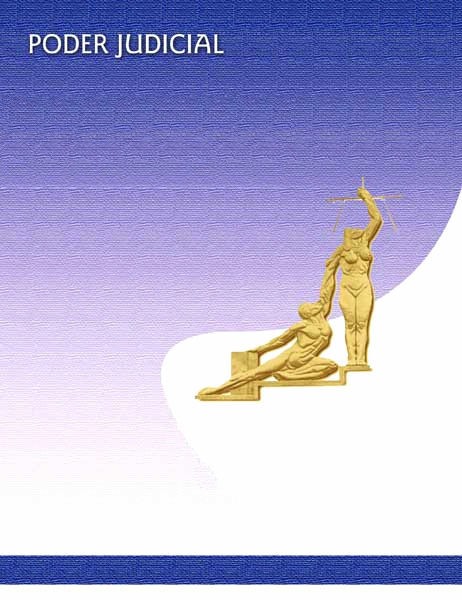 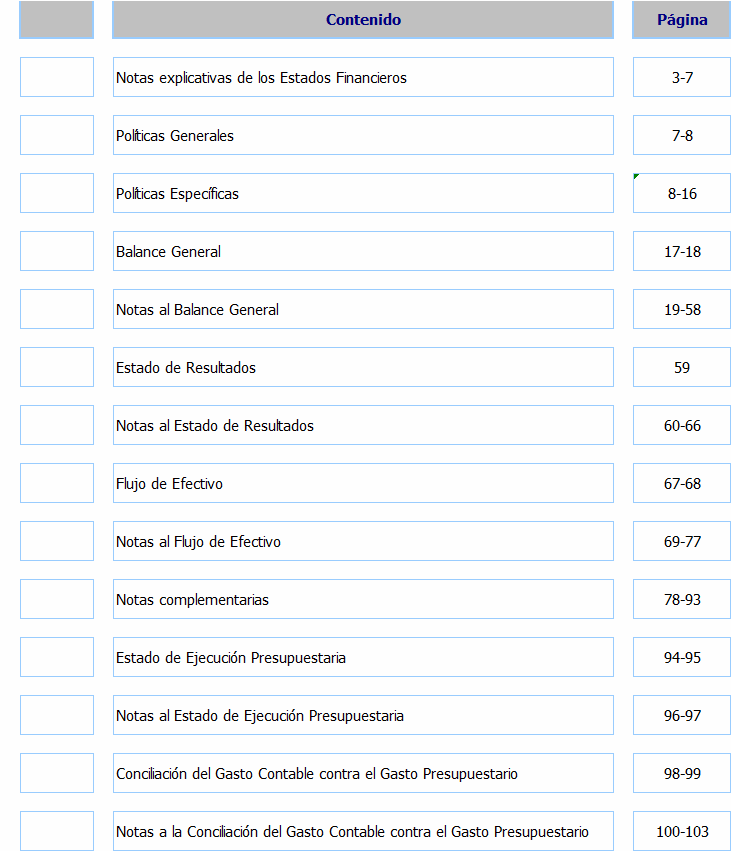 Notas Explicativas de los Estados FinancierosNOTA No. 1 Norma general de revelaciones Ley OrgánicaEl 5 de mayo de 1993, se publica en el Alcance Nº 24 al Diario Oficial La Gaceta Nº 124 de 1 de julio de 1993, la nueva Ley Orgánica del Poder Judicial, la que fue complementada con la Ley Nº 7728 de 15 de diciembre de 1997, Ley de Reorganización Judicial.ULTIMAS REFORMAS:Ley No. 8795 del 4 de enero del 2010. La Gaceta No. 11 del 18 de enero del 2010.MISION DEL PODER JUDICIALAdministrar justicia en forma pronta, cumplida, sin denegación y en estricta conformidad con la Constitución Política, los instrumentos internacionales y demás normas del ordenamiento jurídico, ofreciendo siempre excelencia en la calidad de atención a todos los usuarios y usuarias.VISION DEL PODER JUDICIALAdministrar justicia con los más altos estándares internacionales de independencia, imparcialidad, responsabilidad, equidad, probidad, transparencia, descentralización, eficiencia y calidad, garantizando la protección de los derechos, garantías y libertades de las personas. Todo servidor/a judicial será consciente de su elevada función en la sociedad, ofreciendo un servicio de excelencia y humanizado, que incrementará la confianza de la población. Garantizar la no discriminación por razones de género, etnia, ideología, nacionalidad, discapacidad y religión en las decisiones judiciales, en el acceso a la justicia y en la organización y funcionamiento interno del Poder Judicial; contribuyendo así al desarrollo democrático, económico y social y a la convivencia pacífica en Costa Rica.NOTA No. 2 Principios, Políticas y Prácticas Contables Directrices.Decreto Nº 013-H, Principios de Contabilidad aplicables al Sector Público Costarricense de fecha 31 de diciembre del 2008.Los Principios de Contabilidad aplicables al Sector Público, constituyen un  conjunto  de  conceptos básicos y reglas para el registro contable y presentación de la información, cuya aplicación es de carácter obligatorio para todas las dependencias del sector público.Registro de las operacionesLa Directriz Nº CN 001-2006 nos dice que todas las instituciones del Sector Público deben registrar todas las operaciones bajo el criterio de partida doble, por lo que en ningún caso deben compensarse  las partidas de activo, y pasivo del Balance de Situación, ni las de gastos e ingresos que componen el estado económico – patrimonial, ni los gastos e ingresos que componen el estado de ejecución presupuestal.Información a presentarDirectriz CN 001-2004 y su complementaria  la CN-003-2005.Las instituciones públicas deberán presentar a la Contabilidad Nacional y en las fechas establecidas la información correspondiente a los estados financieros de sus operaciones, además de los cuadros auxiliares, que se deberán presentar con sus respectivos anexos y que respaldan la información que ahí se adjunta.Método de depreciaciónDirectriz CN-01-2009 el costo histórico de inmuebles, maquinaria y equipo se deprecia por el método de línea recta con base en la vida útil estimada de los activos respectivos. La  depreciación  del  costo revaluado se reconoce durante el remanente de la vida útil de cada activo  a partir de la fecha de suregistro, por el método de línea recta1.Del registro de la amortización del servicio de la deuda públicaDirectriz CN-01-2005. El registro de la amortización del servicio de la deuda pública se realiza mediante un rebajo al pasivo en el balance general y no como un gasto en el estado de resultados. El gasto correspondiente al servicio de la deuda pública (amortización e intereses) se refleja en la liquidación presupuestaria del egreso y para efectos de la presentación de los Estados Financieros Contables, como la amortización corresponde a un gasto de capital, se refleja en el Balance General como un rebajo del pasivo correspondiente, mientras que el pago de intereses o cualquier otro rubro, relacionado con el uso o costo financiero del crédito, se refleja en el Estado de Resultados.Firma de los Estados Financieros ContablesMediante la directriz CN-003-2005, publicada en la Gaceta Nº 204 del 24 de octubre de 2005, en el artículo 5, se establece que las instituciones obligadas a presentar estados financieros a la Contabilidad Nacional, deben presentarlos debidamente firmados por el Contador a cargo, y los estados financieros correspondientes al cierre del ejercicio, requieren además de la firma del Contador, la firma y aprobación del Director Ejecutivo de la Institución. Para lo anterior a partir del año 2008, la Contabilidad Nacional está manejando un control de firmas avalado por abogado que asegura que los que firman los estados financieros son realmente los responsables.1 Conforme se indica en la política específica 2.5 Bienes Duraderos, la depreciación, amortización, deterioro, así como la reevaluación no es posible de materializar, considerando las condiciones actuales de infraestructura tecnológica y operativa. Lo anterior, exceptuando las edificaciones del Poder Judicial que a partir de julio de 2011 fueron revaluadas y se inició con el registro de la depreciación.De la creación de las cuentas: Provisiones, y Provisión para  Pasivos ContingentesDIRECTRIZ CN-003-2007 Las instituciones del Sector Público deben crear en su catálogo de cuentas, la cuenta denominada Provisiones, y Provisión para Pasivos Contingentes, la cual tiene como objetivo registrar la probable ocurrencia de hechos que puedan generar obligaciones, las contingencias de obligaciones futuras a cargo del ente público deben calcularse de acuerdo con métodos de reconocido valor técnico, siempre y cuando dichas obligaciones sean justificables, cuantificables y confiables, en consonancia con la norma general de la prudencia .Construcciones Adiciones y Mejoras y Obras en Proceso.La Directriz CN-01-2005 en el último párrafo hace hincapié a que los activos fijos en proceso de construcción debemos registrarla en una cuenta especial de construcción obras y mejoras.El 30 de agosto de 2010 se publicó en la Gaceta Nº 126 la Directriz denominada Obras en Proceso en donde se detalla el Registro de los avances de las Obras en Proceso dentro de la clasificación de Activos Fijos se debe contemplar la cuenta de “Construcciones en proceso” por lo que su saldo es deudor, y comprende los costos y demás gastos incurridos para la construcción o ampliación de inmuebles, hasta el momento en que dichos bienes se encuentren en condiciones de ser utilizados por el ente público para el destino o afectación que corresponda al cometido estatal.Valoración, revaluación, depreciación de propiedad planta y equipoLa Directriz CN-01-2009 denominada “Valoración, Revaluación, Depreciación de Propiedad Planta y Equipo” octubre del 2009, obliga a que todas las instituciones de la Administración Central y Poderes tengan registrados todos   los activos poseídos y controlados, cada institución deberá tener la correctavaloración de todos sus activos.2Este tipo de información es fundamental para maximizar la eficiencia en el uso de los recursos del Estado.Estimación para cuentas incobrablesMediante la directriz CN-001-2007, publicada en la Gaceta Nº 93 del 16 de mayo de 2007, se establece que las instituciones del Sector Público deben incluir en el catálogo de cuentas, la cuenta denominada, “Estimación  para Cuentas Malas o Incobrables”, la cual  tiene como objetivo registrar  los movimientos de las estimaciones ocasionadas por posibles contingencias a causa de la incobrabilidad de las cuentas por cobrar.Por lo indicado en la directriz CN-003-2012 de la Dirección General de Contabilidad Nacional publicada en el Diario Oficial La Gaceta N° 161 del 22 de agosto de 2012, se deja sin efecto la directriz N° CN- 001-2007 para la creación de la estimación para cuentas malas o incobrables y métodos para estimar2 En la nota 18 de este informe se aclara que en ausencia de un sistema integrado de activos, aunado que no se tiene certeza de la información que brinda el Sistema de Control de Activos Fijos (CAF) de la Institución, a través del Consejo Superior se informó a la Contabilidad Nacional, entre otros puntos, la imposibilidad de materializar la situación de estas partidas, hasta tanto no se disponga de un inventario físico general que actualice los datos y brinde un adecuado grado de certeza de la información registrada. De igual manera, dicha observación es aplicable para los rubros de Edificios y Bienes Intangibles, los cuales están pendientes de una depuración que se debe llevar a cabo en la Institución y a la espera de contar con una herramienta tecnológica para el control de los activos.montos. Lo anterior, debido a que la directriz CN 001-2007 no responde a la realidad del Sector Público Costarricense, ya que se refiere a términos de entidades con fines de lucro o que se dedican a la venta de bienes y servicios con el fin de obtener rendimientos financieros y las entidades públicas su fin es el de brindar servicios, por lo tanto, se deroga dicha normativa.A partir de 2013, en virtud de la DIRECTRIZ CN-002-2013 emitida por Contabilidad Nacional, cuya finalidad es dar orientación sobre el método a utilizar para las previsiones por incobrables sobre documentos y cuentas por cobrar en las instituciones que conforman el Sector Público Costarricense, se procederá a registrar en la contabilidad del Poder Judicial la Estimación para cuentas incobrables.Métodos de Valuación del InventarioMediante la Directriz CN-002-2007  se indica a las instituciones que elijan un método de inventarios para el registro de los materiales y suministros, “Artículo 3º—De los métodos de valuación del inventario”.El método utilizado para la valuación del Inventario debe ser indicado en las notas de los estados financieros.“Conciliación de los registros contables de la partida de bienes duraderos con los registros en el sistema de registro y control de bienes de la administración pública SIBINET”DIRECTRIZ Nº CN-001-2010. Todas las entidades deberán realizar conciliaciones mensuales durante cada ejercicio económico. El corte de la información deberá realizarse el último día hábil de cada mes. Las conciliaciones se efectuarán tomando los saldos del costo original y la depreciación acumulada de losbienes duraderos reconocidos en sus registros contables contra los saldos registrados en el Sistema de Registro y Control de Bienes de la Administración Pública SIBINET3.Registros contables de arrendamientosDIRECTRIZ Nº CN-003-2010. La finalidad de esta directriz es orientar sobre el tratamiento contable a utilizar en los arrendamientos tanto financieros como operativos4.Conciliación de las cuentas recíprocas entre instituciones públicas, la debida aplicación del devengo y la obligación de presentar auxiliaresDIRECTRIZ Nº CN-005-2010 y Directriz CN-01-2005. Todas las entidades se encuentran en la obligación de realizar la identificación y conciliación de saldos de las cuentas recíprocas entre instituciones públicas, cuentas que corresponden al Balance General o el Estado de Situación y al Estado de Resultados o Rendimiento Económico.Entre las cuentas recíprocas del Balance General que se deben conciliar están: cajas únicas (registradas en la cuenta de disponibilidades de las instituciones públicas),  cuentas  por  cobrar,  documentos  por cobrar, cuentas por pagar, documentos por pagar, endeudamiento, retenciones por pagar y gastos acumulados por pagar, todas las anteriores de corto y largo plazo.El Poder Judicial no utiliza Sistema de Registro y Control de Bienes de la Administración Pública Sibinet.El Poder Judicial únicamente mantiene arrendamientos operativos, los cuales se registran al gasto según la base del devengado mensual, de conformidad conel “Clasificador por Objeto del Gasto del Sector Público”.Las cuentas del Estado de Resultados que se deben conciliar son: ingresos por transferencias recibidas y gastos por transferencias entregadas, además de otras cuentas relacionadas entre Instituciones del Sector Público, para la debida aplicación del devengo.Adicionalmente, deberán presentar los documentos de respaldo a la Contabilidad Nacional cada vez que deban presentar los Estados Financieros, en donde se demuestre la conciliación de saldos con las instituciones correspondientes.Procedimiento registro contable de los ingresos por donaciones y regalos en especie y registro de los activos.Directriz 0CN-0003-2009 con el fin de registrar las transacciones sin contraprestación de bienes y servicios, denominadas “donaciones” y “regalos” en especie, se requiere una política de registro de acuerdo al principio contable de “devengado”, para efectos de la transparencia de la información contable-financiera para información y toma de decisiones de terceros. Los bienes en especie son activos tangibles e intangibles transferidos a una entidad en una transacción sin  contraprestación, sin cargo alguno, pero pueden estar sujetos a estipulaciones legales para su donación y uso.Aunado a lo anterior, y de conformidad con el oficio 0026-2010 del 20 de enero del 2010, cuando la entidad reciba una propiedad, planta o equipo como regalo o donación, atendiendo lo indicado por la Norma Internacional de Contabilidad para el Sector Público NICSP 17 “Propiedad, Planta y Equipo”, el costo de esa partida o rubro será su valor razonable, en la fecha de su adquisición. El cual se entiende como su valor de intercambio; es decir, valor del mercado o aquel determinado por un perito valuador.Políticas Generales y Específicas del Poder JudicialLas principales políticas contables que regulan el proceso de la elaboración y presentación de los Estados Financieros del Poder Judicial, se resumen a continuación:POLITICAS GENERALESBase de mediciónLos estados financieros se han preparado sobre la base del devengo presupuestario, por lo tanto, las transacciones y otros hechos son reconocidos cuando se efectúa el respectivo cargo presupuestario a los documentos de pedidos y reservas.Unidad MonetariaLos  registros  de  contabilidad  son  llevados  en  colones  (¢),  que  es  la  moneda  de  curso  legal  en  la República de Costa Rica.Período económicoEl período económico en el que se registran las transacciones del Poder Judicial, inicia el 1 de enero de cada año y finaliza el 31 de diciembre.Moneda extranjeraCuando se trate de pagos en moneda extranjera, el Macro Proceso Financiero Contable deberá reconocer el tipo de cambio de referencia para la venta, calculado por el Banco Central de Costa Rica, vigente al momento de la confección de un cheque o medio de pago seleccionado. Con el propósito de disminuir el impacto que las fluctuaciones en el precio de la moneda extranjera pueden tener en el logro de este mandato legal, los pagos en moneda extranjera derivados de licitaciones públicas y abreviadas deberán tener un trámite preferente de forma tal que transcurra el menor tiempo posible entre su presentación y pago.Lo anterior de conformidad con lo establecido en el oficio de la Dirección Ejecutiva 8136-DE-2010 del 20 de setiembre de 2010.POLITICAS ESPECÍFICASCaja y BancosLos recursos asignados al Poder Judicial, vía Presupuesto Nacional, se encuentran depositados en la Caja Única del Estado y son administrados por la Tesorería Nacional del Ministerio de Hacienda.Fondos en Cuentas CorrientesCaja ChicaLos gastos menores, así como en la adquisición de bienes y servicios indispensables, que se presenten en forma ocasional y que justifiquen su pago fuera de los trámites ordinarios establecidos serán tramitados por Caja Chica.Fondo de EmergenciasSu origen se fundamenta en el artículo 250 de la Ley Orgánica del Poder Judicial y el Addendum número 3 al Contrato de Fideicomiso de Administración e Inversión entre la Corte Suprema de Justicia y el Banco de Costa Rica5 (Acuerdo de Sustitución de Fiduciario), a fin de satisfacer las necesidades urgentes o imprevistas, originadas en fenómenos naturales, conmoción interna o calamidad pública, que afecten la administración de justicia, sus instalaciones y servicios, este Fondo no podrá exceder del 1% del presupuesto ordinario del Poder Judicial de cada ejercicio fiscal.6  Es dable mencionar que en marzo5 Mediante oficio 569-DE-/AL-2011 del 3 de marzo de 2011, se comunica a este Macro Proceso lo dispuesto en el oficio de refrendo DCA- 0417 (1504) del 17 de febrero de 2011 de la División de Contratación Administrativa de la Contraloría General de la República del Addendum Número 3 al Contrato de Fideicomiso de Administración de Inversión entre la Corte Suprema de Justicia y el Banco de Costa Rica.6 Mediante correo electrónico del 20 de febrero de 2012, el Subproceso de Ingresos, comunica que con oficio 320-TI-12 se rindió informe a la Dirección Ejecutiva sobre el monto a favor del Fondo de Emergencias, el cual al 31 de enero de 2012 representa el 0.82% del Presupuesto total asignado para este Poder de la República. En otro orden de ideas, mediante oficio 11556-DE-2011 del 30 de noviembre de 2011, la Dirección Ejecutiva remite a este Macro Proceso copia del oficio DFOE-PG-414 del 23 de noviembre del 2011, suscrito por el Gerente de Área de Servicios Públicos Generales, de la Contraloría General de la República, sobre la aprobación del presupuesto inicial del 2012 del Fideicomiso de Administración e Inversión del Fondo de Emergencias del Poder Judicial por un total de ¢2.554.758.701,57.de 2011 se realizó el traslado de los recursos del fideicomiso del Banco Nacional de Costa Rica al Banco de Costa Rica, en apego al Addendum Número 3 (Sustitución de Fiduciario).En principio se clasifica este Fondo como parte de los recursos de efectivo, en consideración de lo indicado en la cláusula Décima del  contrato No. 20-CG-03, en referencia a la disponibilidad de los recursos en las cuatro horas siguientes a la comunicación oficial del Poder Judicial en caso de presentarse una situación de emergencia, para lo cual se debe mantener hasta un 2% del capital en inversiones a la vista.El saldo contable se conforma por la colocación de recursos mediante la modalidad de inversiones, así como los saldos en cuenta corriente al cierre de cada mes.El registro de los intereses se realizarán al vencimiento, incrementando la cuenta contable del Fondo.Mensualmente, la cuenta contable del Fondo se incrementa o disminuye por la ganancia o pérdida respectivamente, de las variaciones en la Unidades de Desarrollo, procedente de la inversión de recursos. Según las verificaciones efectuadas en la actualidad no hay inversiones en esta modalidad.La cuenta de ingresos del Fondo de Emergencia se afecta por el reconocimiento de la prima, comisiones y descuentos, así como los intereses por la inversión de dineros, conllevando que la cuenta muestre el ingreso neto del Fondo.Cuentas por CobrarCuentas por cobrar Ingresos PresupuestariosPara la determinación del importe por cobrar a Hacienda se tomará como base, la asignación de recursos al Poder Judicial, vía presupuesto ordinario y extraordinario.Mensualmente se registra la cuenta por cobrar con base al devengado presupuestario el cual representa los ingresos destinados al Poder Judicial, excluyendo la partida de salarios. Como contraparte se registra un ingreso presupuestario.El registro correspondiente a ingresos destinados para el financiamiento de salarios se realiza mensualmente, conforme al importe devengado según la Ejecución Presupuestaria.Al cierre anual, la obligación por cobrar se ajustará según las pautas establecidas en el Convenio Nº 62-CG-07, suscrito entre el Poder Judicial y el Ministerio de Hacienda el 06 de junio de 2007, el cual tiene como objeto, establecer las condiciones bajo las cuales el Ministerio de Hacienda reconocerá al Poder Judicial los saldos presupuestarios de las sub partidas presupuestarias que respalden el desarrollo y compra de sistemas informáticos, adquisición o construcción de edificios, equipo de transporte y equipo de cómputo, en que se haya iniciado el proceso de contratación, así como los que se originen en la partida de materiales, atinentes a licitaciones en que exista acuerdo de adjudicación en firme y orden de pedido.El registro de la cuenta por cobrar se llevará a cabo en el siguiente período con base en los resultados del informe de ejecución presupuestaria y su liquidación se realizará una vez que se comunique por partede las instancias superiores el resultado de estas operaciones, el saldo de la cuenta de periodos anteriores se continuará arrastrando hasta su posterior cancelación. Como contrapartida para este  registro  se utilizará la cuenta del pasivo provisional denominado Convenio Ministerio de Hacienda Poder Judicial, únicamente con el fin específico de registrar los saldos producto de este convenio.El Macro Proceso Financiero Contable establece en su “Guía práctica para recuperación de acreditaciones presupuestarias a terceros que no corresponden”, que el Sub Proceso Contable de este Macro Proceso informará en forma mensual al Sub Proceso de Ingresos sobre la antigüedad de saldos de las cuentas por cobrar, para que se realicen las gestiones de recuperación e informe cuando se produzca la cancelación de dichas cuentas, en caso de que el deudor no haya cancelado el monto pendiente, el Sub Proceso de Ingresos remitirá las diligencias a la Sección de Cobro Administrativo de la  Dirección Ejecutiva, para lo que corresponda.En oficio de la Dirección Ejecutiva No. 5062-DE-2012 de fecha 25 de mayo de 2012, así como lo acordado por el Consejo Superior, en la sesión 35-12 del 12 de abril de 2012, artículo LXXII; se indica que el monto mínimo establecido para realizar el proceso de cobro administrativo por sumas giradas de más, se fijó en ¢160.000,00.Cuentas por Cobrar Ingresos No PresupuestariosCualquier cobro que se derive de excedentes de celulares, llamadas internacionales, combustible, u otras cuentas por cobrar, se afectará con un pasivo denominado Dineros Pendientes de Recibir.Conforme ingresa el dinero de las cuentas por cobrar, se liquida el cobro, así como el pasivo creado.En cuanto a sumas pagadas de más por cargas patronales, únicamente se registra la obligación por cobrar al Ente Asegurador, cuando el Departamento de Gestión Humana así lo determine y conforme con los trámites de gestión de cobro remitidos por ese Despacho.De no recuperarse las obligaciones por cobrar, con previa autorización de la Dirección Ejecutiva, se procederá con la reversión contable.InventariosLa contabilización es por su costo de adquisición, aplicando el sistema permanente de inventarios.En cuanto a la valuación, el método utilizado es el Primero Entrar Primero Salir, PEPS.Anualmente, se realiza un inventario físico de los materiales adquiridos y ubicados en las bodegas de la Institución, a cargo del Departamento de Proveeduría.Las diferencias generadas en la toma física de los materiales y suministros, producto del deterioro o pérdida, se disminuirán del inventario y se clasificaran en la cuenta “Desvalorización y pérdidas de inventarios por materiales y suministros para consumo y prestación de servicios”, lo anterior, si existe la comunicación en  forma oportuna  por parte del Departamento  de Proveeduría,  en caso  contrario  seráutilizada la cuenta “Corrección de Períodos Anteriores” cuando la información no se reciba dentro del período contable que corresponda.Según las necesidades institucionales, los inventarios se encuentran agrupados en tres grupos a saber:Inventario Tránsito Importaciones: Cuenta transitoria, que comprende todas las compras al extranjero en que incurra el Poder Judicial, su débito se realizará cada vez que exista una factura de gobierno y la misma se encuentre en calidad de Devengado Presupuestario.La liquidación de este activo transitorio, se realizará cuando el Departamento de Proveeduría informe al Macro Proceso Financiero Contable la recepción a satisfacción del bien en forma parcial o total, a su vez el Sub Proceso Contable de ese Macro Proceso verificará la información de las actas de recibo conforme del Departamento de Proveeduría. Se debe manejar como excepción los Pedidos  al  Exterior  de  las Pruebas Interlaboratoriales, ya que las mismas se deben liquidar en el momento del pago, en virtud de que el recibido de los resultados tarda en promedio un año en llegar al país. Todo lo anterior en apego a lo indicado en la Minuta “Liquidación Pedidos al Exterior” del 17 de abril de 2008.Es importante aclarar, que para liquidar sobrantes o remanentes presupuestarios de pedidos al exterior, se requiere la aprobación o visto bueno del Departamento de Proveeduría, previo a realizar la solicitud de la inclusión de la nota de abono en el sistema de Presupuesto y en el Módulo de Poderes del Ministerio de Hacienda.Inventario Almacén  Materiales  y Suministros: Corresponde a todos los  bienes  materiales y suministros comprados con la intención de ser consumidos en las actividades diarias de la Institución. Mensualmente se realiza el registro por consumo de suministros, según la información brindada por el Sistema de Información de Materiales (SIM) del Departamento de Proveeduría.En cuanto al tema de repuestos, se manifiesta que hasta tanto la Contabilidad Nacional no realice los ajustes en el Clasificador del Objeto del Gasto, según lo estipulado en el oficio DCN685-2010 del 19 de julio del 2010, en donde la Contabilidad indicó que están trabajando en una matriz de relación del “Clasificador versus el Plan de Cuentas”, el Poder Judicial seguirá tramitando las piezas importantes de repuestos por medio de la partida 2 “Materiales y suministros”, afectando las  cuentas  de  resultados acorde con el consumo en el inventario, según lo comunicado a la Contabilidad Nacional mediante el oficio 156-UAFR-2010 del 05 de octubre 2010.Se complementa lo anterior, informando que en reunión celebrada el 14 de junio del 2010, con la Contabilidad Nacional, esa Dependencia aclaró que los lineamientos del Clasificador del Gasto Presupuestario se mantienen, en el sentido de que los repuestos adquiridos a través de la partida 2 y por corresponder a gastos corrientes no forman parte del valor en libros de los bienes duraderos, por lo que su registro contable se realizará a las cuentas de inventario o al gasto de la Institución.Inventario Departamento Publicaciones e Impresos: Las compras de papel que ingresen al almacén de la Imprenta, a fin de emplearse para el diseño de papel membretado, boletines, entre otros, se mostrarán en esta cuenta.La liquidación de la cuenta se realiza mensualmente, a su costo de adquisición, es decir no contempla los gastos  directos  e  indirectos  relacionados  con  el  proceso  de  transformación  de  la  materia  prima.  Loanterior, por cuanto los productos del Departamento de Publicaciones e Impresos son para el consumo exclusivo del Poder Judicial y no para ser comercializados.Al respecto con oficio 117-SC-2012 del 15 de marzo de 2012, se comunica a la Contabilidad Nacional, que a partir de marzo de 2012, éste Poder utilizará la cuenta denominada “Útiles, materiales y suministros diversos” para lo atinente al registro del gasto y la cuenta de inventario, según corresponda la naturaleza del registro.Bienes DuraderosLas compras por maquinaria, equipo y mobiliario, piezas y obras de colección, construcciones, adiciones y mejoras, entre otros rubros relacionados con la partida 5 Bienes Duraderos, independientemente del monto, se contabilizan afectando la cuenta de Activos Fijos e Intangibles, este último para la adquisición de licencias, implementación de software y depósitos de garantía.Los Activos Fijos e Intangibles se encuentran valuados al costo.Los activos Fijos o bienes adquiridos por donación a partir del 2010, serán revelados en la cuenta de Otros Ingresos No Presupuestarios. En el caso de activos y bienes donados de los cuales se desconoce su valor económico, para efectos de evidenciarlos en los estados financieros, la Institución les asignará el valor estimado o simbólico correspondiente7.Según la circular 92-2010, conocida por el Consejo Superior en sesión 14-2010 del 17 de mayo del 2010, articulo XXVII, solamente la Corte Plena o el Consejo Superior tendrán la facultad de aceptar donaciones, adicionalmente en el oficio 8897-DE-2009 del 17 de noviembre del 2009, la Dirección Ejecutiva indica que el registro de las donaciones de un bien en los estados Financieros, será realizado en coordinación con el Departamento de Proveeduría una vez recibido el acuerdo del Consejo Superior, en que se aceptó la donación.Aunado a lo anterior, mediante  circular No. 24-2012 del 30 de marzo, señala a  los Jefes de Oficinas del Poder Judicial que cuando ofrezcan una donación a la oficina a su cargo, se deberá observar los requisitos contenidos en el Reglamento para el Registro, Control y Uso del Mobiliario y Equipo de Oficina del Poder Judicial, capítulo III, artículo 6 punto A) que cita textualmente:Existe donación cuando por liberalidad de una persona física o jurídica, nacional o internacional, se transmite gratuitamente la propiedad y el dominio de un bien a favor del Poder Judicial. Sólo la Corte Plena o el Consejo Superior tendrán la facultad para aceptar donaciones.Para recibir bienes por donación es necesario cumplir con los siguientes requisitos:7Al respecto, la Contabilidad Nacional del Ministerio de Hacienda mediante correo electrónico del 13 de enero de 2011, indica que adicionalmente deberá solicitarse la opinión de un especialista en la materia para respaldar el monto asignado.Ofrecimiento por escrito del donante, con la descripción del bien, costo del bien o estimación de su valor y para el caso de bienes nuevos, indicar el período de garantía, el nombre del proveedor para eventuales reclamos y vida útil estimada.Cabe señalar, que una vez que se reciba el ofrecimiento de donación deberá ser trasladado al Consejo Superior para los fines consiguientes.En lo que corresponde a los terrenos, se registrará el valor fiscal consignado en el Registro Nacional, de conformidad con lo indicado por el Macro Proceso  Financiero Contable a la Dirección Ejecutiva en el oficio 670-SC-2009 del 27 de noviembre de 20098. Al respecto es importante señalar, que ese  valor  no  se  encuentra  actualizado   según  lo  establecido  por  las  Normas  Internacionales  deContabilidad aplicables al Sector Público, el cual deberá ser revaluado según la metodología  que proponga la Contabilidad Nacional para estos efectos.Cuando el terreno donado incluya además alguna edificación y no se cuente con el valor que corresponde para cada parte, se registrará inicialmente la totalidad como edificios quedando a la espera del estudio que determine el valor por separado, y posteriormente hacer la reclasificación correspondiente.Mediante la Gaceta Nº 98 del 23 de mayo de 2011, se publicó la directriz DCN-002-2011 denominada “Valuadores especialistas y Otros” del 5 de abril de 2011 que autoriza, para efectos de revaluación, las referencias de valor para ciertos bienes, como la lista de valores de vehículos de la Dirección General de Tributación, los planos de valores de zonas homogéneas para la valoración de terrenos y el Manual de Valores Base Unitarios por Tipología Constructiva para las construcciones.Adicionalmente este Macro Proceso con el oficio 184-SC-2011 del 14 de junio de 2011, solicitó a la Contabilidad Nacional el criterio en relación con la posibilidad de revaluar las edificaciones con base en los índices de precios de insumos y de mano de obra para la construcción publicados por el Instituto Nacional de Estadísticas y Censos (INEC). Con oficio DCN-731-2011 del 20 de junio de 2011, se recibió la aprobación por parte de esa dependencia, asimismo, fue comunicado a las diferentes Instituciones del Sector Publico con la Circular Nº CN-006-2011 del 26 de julio de 2011, emitida por el Ministerio de Hacienda.Lo anterior se hizo del conocimiento de la Dirección Ejecutiva por medio del oficio 196-SC-2011 del 27 de junio de 2011; esa Dirección emite respuesta con el oficio 6163-DE-2011 del 30 de junio de 2011, donde comparte que se actualice el valor contable de los edificios con base en los índices del INEC.Para efectos de depreciación y amortización se debe considerar los años estimados de vida útil, según la asignación dada por la Contabilidad Nacional del Ministerio de Hacienda, mediante el método de Línea Recta; no obstante, al carecer el Poder Judicial de un sistema de Activos que desprenda información  confiable  y  oportuna  del  bien;  la  depreciación,  amortización,  deterioro,  así  como  la8En respuesta, la Dirección Ejecutiva emite el oficio Nº 1957-DE/AL-2009 en el que hacen referencia de suministrar, dentro de sus posibilidades, las citas de inscripción y el número de plano catastrado para la obtención del valor fiscal en el Registro Nacional. También cuando les sea posible, esa Dirección suministrará el “Acta de Entrega para Bienes Donados” y el “Acta de Inspección”.reevaluación no es posible de materializar, considerando las condiciones actuales de infraestructura tecnológica y operativa.A partir de julio  2011, el Macro Proceso Financiero Contable establece realizar revaluaciones anuales sobre el valor de las edificaciones del Poder Judicial, con base en metodología aprobada por la Contabilidad Nacional.Con respecto a las edificaciones se había establecido como procedimiento, de conformidad con la recomendación Nº 10 de la NICSP 17, conciliar semestralmente la información correspondiente a los bienes inmuebles adquiridos por el Poder Judicial, sin embargo la Dirección Ejecutiva en su oficio 2203- DE/AL-2011 del 5 de setiembre de 2011, en el que se da en respuesta a nuestro oficio 267-SC-2011, señala que se estima innecesario remitir nuevamente toda la información, ya que únicamente requieren de los movimientos que se presenten con nuevas propiedades o la exclusión de alguna, para que este Macro Proceso actualice la información que tiene en sus registros.IntangiblesLos depósitos en garantía relacionados con derechos telefónicos, medidores eléctricos y de agua, se registran al costo pagado a la Entidad Pública prestataria del servicio.La adquisición de programas informáticos, programas para equipo de comunicación y licencias de software se registran en este rubro.Obligaciones  PresupuestariasDicho rubro contemplará las obligaciones por la prestación de servicios y la adquisición de bienes que se encuentren presupuestariamente en devengado, al cierre de cada mes.Toda obligación que se encuentre devengada al 31 de diciembre de cada año, se cancelará en el siguiente ejercicio económico, imputando el presupuesto anterior. Para efectos de control y revelación se utilizará una cuenta transitoria “Créditos por Pagar”.Prestaciones Sociales y  ProvisionesSe reconocen las aportaciones por prestaciones sociales definidas, según la  legislación costarricense, cuando el empleado haya prestado los servicios que le da derecho a las correspondientes retribuciones, es decir en el momento que la partida correspondiente a salarios se encuentra en condición de devengado presupuestario.El rubro de prestaciones y provisiones estará conformado por:En relación con el aguinaldo, el período para el cálculo comprenderá del 1 de noviembre al 31 de octubre del siguiente año. En mayo de 2011 se procedió a reclasificar la provisión de aguinaldos a una cuenta de pasivo, producto de la implementación de Normas Internacionales de Contabilidad.A partir de mayo de 2011 se varia la política en relación con el registro del salario escolar, que anteriormente se reconocía en el momento que la Institución cancelaba el beneficio,  no  obstante, producto de la implementación de Normas Internacionales de Contabilidad del Sector Público (NICSP), y atendiendo la recomendación No. 2 del informe para la implementación de la NICSP 19 “Provisiones, Activos y Pasivos Contingentes, se modificó el procedimiento anterior, siendo que ahora se registra el gasto mensual contra el pasivo por salario escolar.En cuanto al pago de cesantía, por corresponder a un pasivo contingente, en el sentido que existe incertidumbre en el número de empleados por jubilarse, la salida probable de recursos, así como el monto fiable, no se llevan provisiones para este rubro.Las provisiones contingentes se reconocerán en los Estados Financieros, cuando la institución adquiera una obligación legal o contractual como resultado de un evento pasado, donde es probable que se requiera un desembolso económico para cancelar tal obligación, así como su importe fiable.Excedente Ingresos/ Egresos AcumuladosCualquier error u omisión de períodos anteriores que afecten a este rubro, deberá ajustarse empleando la cuenta de “Corrección de Períodos Anteriores”.Para los ajustes que superen un millón de colones se requerirá la autorización de la Jefatura Departamental.Ingresos PresupuestariosSu origen está  delineado  por el Presupuesto  Nacional,  con  el  propósito  de financiar  las  operaciones normales del Poder Judicial.De  acuerdo  con  su  naturaleza  se  registrará  en  Ingresos  Corrientes  e  Ingresos  de  Capital,  de conformidad con lo establecido en el Clasificador de los Ingresos del Sector Público.Los  Ingresos  de  Capital  son  aquellos  destinados  para  la  adquisición  de  activos  fijos  para  la Institución.9 La contribución del Estado de acuerdo al Decreto Ejecutivo 36006-H publicado en la Gaceta del 11 de mayo de 2010, se incrementó en 0.16% a partir del 1 de enero del 2010.Tanto los Ingresos Corrientes como los Ingresos de Capital, éstos últimos, que a partir de marzo de 2011 fueron reclasificados contablemente, serán revelados en el Estado de Resultados, lo anterior en apego al indicado por la Contabilidad  Nacional mediante oficio D-825-2009 del 26 de noviembre de 2009.Con correo del 17 de diciembre de  2010, reiterado el 31 de mayo de 2011 la Contabilidad Nacional indicó estar de acuerdo con el procedimiento aplicado para el registro  del  Ingreso Presupuestario paralelamente al devengamiento presupuestario mensual  de  las  facturas, independientemente de su pago.Otros IngresosPara dar cumplimiento a las recomendaciones derivadas del análisis de la Norma Internacional de Contabilidad del Sector Público (NICSP-2) “Estados de Flujo de Efectivo” a partir de marzo de 2011 se incorporó la cuenta “Ganancia por Intercambio de Activos”, a fin de evidenciar en el Estado de Resultados las ganancias que se vayan a producir por el intercambio de un elemento de la propiedad, planta y equipo.Tal y como se indicó dentro de las políticas de bienes duraderos los activos Fijos o bienes adquiridos por donación a partir del 2010, serán revelados en esta cuenta.Egresos PresupuestariosSe constituirá por  todos  los gastos del año  vigente,  según la asignación definida  mediante el Presupuesto Nacional.El reconocimiento de los gastos se efectuará en el momento que se incurra la obligación.Las erogaciones presupuestarias se presentarán en el Estado de Resultados, siempre y cuando no se originen:Desembolsos  relacionados  con  la  partida  5  Bienes  Duraderos,  los cuales serán capitalizables en el rubro de Activos Fijos e Intangibles.Adquisición de suministros y materiales que afecten a las cuentas de inventarios del Poder Judicial.Incrementos  a   los  Fondos  de   Cuentas  Corrientes,   los  cuales  se contabilizan como parte del activo circulante en el Balance de Situación.Otros EgresosPara dar cumplimiento a las recomendaciones derivadas del análisis de las NICSP-2 “Estados de Flujo de Efectivo” a partir de marzo de 2011 se incorporó la cuenta “Pérdida por Intercambio de Activos”, a fin de evidenciar en el Estado de Resultados las pérdidas procedentes del intercambio de un elemento de la propiedad, planta y equipo.Notas al Balance General.NOTA No. 3  Caja y BancoCAJA Y BANCOSACTIVO CORRIENTECon la entrada de vigencia del Reglamento para el funcionamiento de la Caja Única, se procedió con el cierre de las cuentas corrientes administrativas del Poder Judicial, por lo señalado en dicho Reglamento que reza lo siguiente:Los recursos líquidos de las entidades participantes serán depositados en la Caja Única del Estado y administrados por la Tesorería Nacional, para lo cual se abrirá una o más cuentas en colones, dólares u otra moneda en el Banco Central de Costa Rica en su condición de cajero general.En diciembre 2012 la cuenta caja y bancos no tiene movimientos contables.FONDOS EN CUENTAS CORRIENTESDicho apartado desglosa los diferentes fondos que mantiene el Poder Judicial para hacer frente a las obligaciones inmediatas con importes menores, para satisfacer las necesidades urgentes o imprevistas originadas en fenómenos naturales, conmoción interna o condiciones de emergencia que afecten la administración de justicia, sus instalaciones y servicios, o en su defecto para la adquisición de libros para la Institución, tal como se reporta a continuación.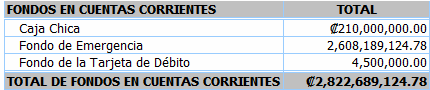 Con respecto al mes anterior esta cuenta se incrementa en ¢22,773,678.19, dicha variación se justifica por los vencimientos en inversiones del Fondo de Emergencia.Respecto al Fondo de la Tarjeta de Débito, mediante oficio 434-TI-2011 del 25 de marzo de 2011, este Macro Proceso solicitó a la  Dirección Ejecutiva criterio para proceder a retirar su saldo y hacer la conversión a colones, para su posterior depósito de dinero a la Cuenta Corriente Judicial Nº 20192-8, denominada Contaduría Judicial y subsecuentemente efectuar el cierre de la Cuenta Corriente en dólares (Tarjeta de Débito).Por su parte la Dirección Ejecutiva, por medio de correo electrónico del 10 de mayo de 2011, indicó que en la Sección de Análisis y Ejecución de dicha Dirección, se está estudiando opciones para aprovechar el uso de la cuenta mediante alguna alternativa que permita agilidad y esté acorde con las posibilidades tecnológicas actuales. Aunado a lo anterior mediante correo electrónico de fecha 11 de enero de 2012, la Sección de Análisis y Ejecución de la Dirección Ejecutiva informa que el  estudio en mención esta orientado en la adquisición de libros para la Biblioteca Judicial o bien el cierre de la cuenta, pero que aúnno se ha finiquitado lo correspondiente. Según correo de la Sub-Directora Ejecutiva del 23 de abril de 2012, el estudio se mantiene en análisis. Asimismo, mediante correos del 20 de julio de 2012 y 24 de setiembre de 2012, se informó por parte de esa Dirección que el estudio aún no ha sido atendido debido a otras prioridades asignadas por el Director Ejecutivo. Finalmente, mediante oficio 367-SC-2012 del 3 de octubre de 2012, este Macro Proceso consulta nuevamente a la Dirección Ejecutiva el estado de esta gestión. En respuesta a dicho oficio la Dirección Ejecutiva se informó que la valoración del cierre de la cuenta no es viable, por lo que el trabajo de esa Dirección consistirá en la readecuación del procedimiento actual, no obstante, quedamos a la espera de la respuesta formal y definitiva por parte de la citada Dirección, la cual a la fecha de presentación de este informe no se ha recibido.En relación con el Fondo de Emergencias, a fin de conseguir el mejor rendimiento según las condiciones del mercado bursátil y las políticas de inversión establecidas, el 98.89% de los recursos se han colocado en inversiones a corto plazo, el porcentaje restante de 1.11% se encuentra en la cuenta corriente bancaria, tal como se aprecia seguidamente.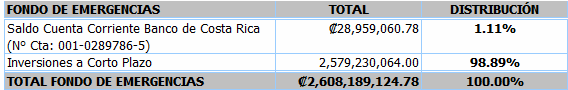 Informe de Inversiones de las Dependencias Administrativas de la Institución al 31 de diciembre de 2012, elaborado por el Proceso de Tesorería de este Macro Proceso.Con el fin de brindar un detalle más amplio de la información acerca de la cartera de inversiones del Fondo de Emergencias, se incluyen las siguientes referencias tomadas del informe de inversiones de las dependencias administrativas del Poder Judicial y Fondo de Socorro Mutuo, según oficio de este Macro Proceso 137-TI-2013 del 22 de enero de 2013, con corte al 31 de diciembre de 2012.Su origen se fundamenta en el artículo 250 de la Ley Orgánica del Poder Judicial, el cual en lo conducente reza:“Este fondo será utilizado para satisfacer necesidades urgentes o imprevistas, originadas en fenómenos naturales, conmoción interna o calamidad pública, que afecten la administración de justicia sus instancias y servicio, y declaración del estado de necesidad del Poder Ejecutivo”. (Enmarcado no pertenece al original).Estos recursos monetarios se mantienen invertidos en certificados de depósito a corto plazo (CDP), los cuales se encuentran en custodia de la Fiduciaria del Banco de Costa Rica (BCR), según “Addendum Número Tres Fideicomiso Corte Suprema de Justicia / BCR 2010”.Sobre este particular, en el siguiente cuadro se muestra el valor facial vigente al 31 de diciembrede 2012, así como el interés ganado por esta cartera, reflejándose un aumento producto de la reinversión de los intereses ganados, los cuales han obtenido una tasa de interés promedio neto del 10.15%, duranteel mes de diciembre 2012. En consecuencia, a la citada fecha, el Fondo de Emergencias (F.E.) cuenta con inversiones por un monto facial de ¢2,579,230,064.00 y un interés acumulado para el año 2012 de¢232,332,468.89.Cuadro No. 5Resumen composición portafolio de inversiones Fondo de EmergenciasFuente: Inventario de Inversiones PJAl respecto, el saldo bancario del Fideicomiso al 31 de diciembre de 2012 respecto a la Cuenta Corriente No. 289786-5, denominada Fideicomiso Corte Suprema de Justicia, que se mantiene en el BCR, alcanza la suma de ¢28,959,060.78. En esta cuenta se mantuvieron los recursos económicos que representan hasta el 2% de los dineros totales del Fideicomiso.Por otro lado, en seguida se muestra el gráfico No. 4, el cual contiene la información de la cartera de las inversiones que están vigentes al 31-12-2012, agrupado por emisor:Gráfico No. 4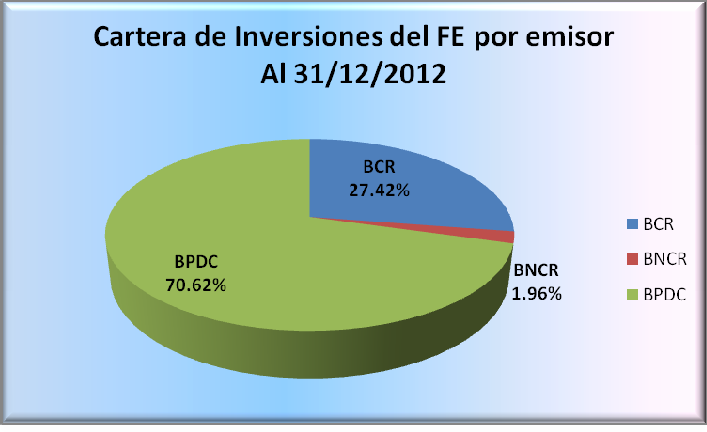 Fuente: Informe Contable F.E.Así las cosas, al analizar la información citada y compararla con el presupuesto definido para el Fondo de Emergencias del Poder Judicial, el cual no debe exceder el 1% del presupuesto total del Poder Judicial, se obtiene que al 31 de diciembre de 2012, se mantiene un monto total a favor de dicho Fondo por ¢2,608,189,124.78, el cual representa el 0.90% del presupuesto total para este Poder de la República, siendo que el monto actual del Fideicomiso excedió en ¢53,430,423.21, el presupuesto aprobado para el Fondo de Emergencias, debido a que las tasas de interés de las inversiones durante el 2012, fueron más altas que lo proyectado y por ende el ingreso fue mayor; sin embargo, la Ley indica que éste debe ser hasta el 1%. Al respecto, el monto en demasía se considerará en el presupuesto del año 2013.Cuadro No. 6Comparativo Presupuesto PJ cartera de inversiones Fondo de Emergencias Al 31 de diciembre de 2012(a)(b)(d)(f)Nota:(*) El presupuesto total del PJ fue de ¢291,376,391,063.00, siendo que el 1% (máximo para el F.E.), sería de ¢2,913,763,910.63.NOTA No. 4  Cuentas por Cobrar Corto PlazoDentro del activo circulante se refleja un saldo en cuentas por cobrar que se detalla como sigue: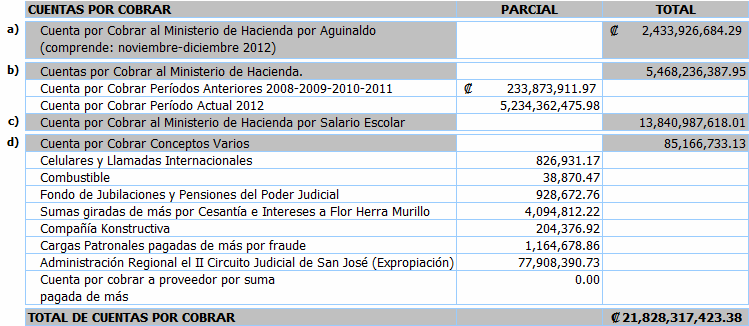 En este mes la cuenta disminuye en ¢-13,425,912,830.68, que se justifica de la siguiente manera:A continuación se realizan las observaciones correspondientes a cada una de las sub-cuentas:Corresponde a la estimación del aguinaldo, de noviembre de 2012 a diciembre de 2012, que se hará efectiva con el presupuesto del 2013.La Obligación por Cobrar al Ministerio de Hacienda del período actual, presenta un incremento por¢1,048,294,778,81, que se justifica principalmente por los pagos a proveedores de facturas pendientes de cancelar de noviembre y diciembre de 2012 y reversión de la cuenta por desligue de facturas, pese al registro en este mes de bienes, cargas patronales y servicios devengados.La cuenta por cobrar de periodos anteriores registra un saldo de ¢233,873,911.97, que con respecto al mes anterior presenta una variación de ¢-1,897,905,985.00 por concepto de amortización de cuenta por cobrar al Ministerio de Hacienda del Convenio entre ambas instituciones, según modificación por decreto N° 08-2012.Corresponde a la estimación del salario escolar de enero a diciembre 2012, que se hará efectiva en enero de 2013.d) De igual manera, en el grupo de cuentas por cobrar “Conceptos Varios” se están reflejando sumas giradas de más a terceros, cuyas diligencias son evidenciadas en los auxiliares contables.Cuentas por cobrar por excedentes y llamadas internacionales:Con oficio del Proceso de Tesorería de este Macro Proceso Nº 0002-TI-2013 del 7 de enero de 2013, se registran los saldos de excedentes de celulares con corte al 31 de diciembre de 2012.Cuentas por cobrar por combustibles:Con oficio del Proceso de Tesorería de este Macro Proceso Nº 0001-TI-2013 del 7 de enero de 2013, se registran los saldos de excedentes de combustibles con corte al 31 de diciembre de 2012.Cuentas por cobrar al Fondo de Jubilaciones y Pensiones del Poder Judicial:Corresponde al 12,16% derivado de las notas de abono por sumas giradas de más de la 82 a la 85 y notas de abono por ajustes salariales de la 58 a la 60, que no fueron contemplados  en  el  devengado  de diciembre 2012, por lo tanto se determinó que se canceló un importe de ¢ 928,672.76 en demasía al Fondo de Jubilaciones y Pensiones del Poder Judicial.Cuenta por cobrar, caso Flor Herra Murillo:Respecto a la cuenta  por cobrar a  la señora Flor De María  Herra  Murillo por ¢4.094.812,22 que  se desglosa en ¢2.424.726,95 y ¢1.670.085,27 por concepto de auxilio de cesantía e intereses respectivamente, mediante oficio ADPb-5831-2011 del 5 de setiembre de 2011, la Procuraduría General de la República de Costa Rica, informó al Macro Proceso Financiero Contable lo siguiente:“[…] El Juzgado Contencioso Administrativo y Civil de Hacienda, ante gestiones realizadas por esta Procuraduría, decretó embargo sobre los valores en tránsito, cajas de seguridad, certificados de depósito y depósitos de toda índole, cuentas corrientes y de ahorro en colones o dólares en el Sistema Bancario Nacional, pertenecientes a las señora Flor de María Herra Murillo, según resolución de las 10:58 horas del 12 de enero de 2011 del Juzgado Contencioso Administrativo y Civil de Hacienda. No obstante lo anterior, a este momento, no se ha logrado recobrar ninguna suma de dinero del total adeudado por la Sra. Herra Murillo.Por demás, la Sra. Herra Murillo no es propietaria de ningún  bien mueble ni inmueble, según información remitida a esta representación por la Caja Costarricense de Seguro Social.En virtud de lo anterior, hasta el momento presente, ha existido una imposibilidad material para recobrar los dineros adeudados en este asunto, ante la inexistencia de bienes a nombre de la Sra. Herra Murillo.”Mediante correo electrónico del Área de Derecho Público de la Procuraduría General de la República del 19 de marzo de 2012, se informa que a esa fecha no se ha logrado recobrar ninguna suma de dinero adeudado en este caso. Si bien tal y como se informó en dicho oficio se solicitó embargo sobre valores en tránsito, certificados de depósito y depósito de toda índole y demás, no ha surtido efectos positivos. Asimismo, la señora Herra Murillo continúa sin bienes muebles e inmuebles a su nombre ni tampoco aparece cotizando para patrono alguno. Además indican que en el eventual caso de que se pudiera recobrar algún monto, se informará a nuestra Institución oportunamente. De conformidad con el seguimiento realizado por el Macro Proceso Financiero Contable en coordinación con la Procuraduría General de la República, al  cierre de este informe la gestión de cobro no presenta cambios desde lo indicado el 19 de marzo de 2012, ya que mediante correo del 24 de agosto de 2012, se solicitó a la Procuraduría General de la República informar sobre el estado de esta gestión, a raíz de lo anterior, esa Procuraduría informó con correo del 27 de agosto de 2012 que la situación descrita mediante oficio ADPb-5831-2011 se mantiene. Por medio de correo electrónico del 29 de octubre de 2012, se solicitó a la  Procuraduría General de la República informar sobre  el estado en que se encuentra este caso, asimismo, la Procuraduría mediante correo del 30 de octubre de 2012 informa que a esa fecha no han tenido éxito en poder recuperar alguna suma de dinero, por lo que la situación se mantiene a la fecha y en caso de recuperar algún monto de dinero, oportunamente se informará a Financiero Contable.Cuenta por cobrar, caso Compañía Konstructiva S.A.:La cuenta por cobrar a la empresa Konstructiva, S.A. se encuentra en proceso de cobro administrativo por parte de la Dirección Ejecutiva, según expediente 45-R-09. Mediante correo electrónico del 25 de abril de 2012, la Sección de Trámite de Cobro Administrativo indica que se han realizado todos los intentos para notificar al representante de la empresa en mención, sin embargo no se localizó, por ello se publicó edicto para su notificación, por medio del Boletín Judicial los días 6, 7 y 8 de junio 2012, en espera a que venza el plazo de la audiencia concedida para continuar con el trámite de cobro, en caso de que la persona no haya pagado en el plazo estipulado. El plazo venció el pasado 22 de juniode 2012, y mediante correo del 5 de julio de 2012, la Sección de Trámite de Cobro Administrativo de la Dirección Ejecutiva del Poder Judicial indica que a esa fecha no consta ningún pronunciamiento, ni copia de algún depósito, por lo que procederán a consultar por correo electrónico si la cuenta corriente No. 20192-8 registra algún pago, a fin de proceder a dictar una prevención de  pago. Asimismo, la Sección de Trámite de Cobro Administrativo de la Dirección Ejecutiva, informa mediante correo electrónico del 27 de agosto de 2012 que el caso está para dictar la prevención de pago ya que no se registran depósitos, al respecto, se consultó nuevamente a esa Dirección, quienes nos informan mediante correo electrónico del 24 de setiembre de 2012, que a la fecha no se ha dictado la prevención de pago y en el momento que se realice esta diligencia remitirán a este Macro Proceso copia de la resolución respectiva. Según correo del 30 de octubre de 2012 la Sección de Trámite de Cobro Administrativo informa que el 26 de octubre de 2012 se dictó la prevención de pago respectiva, una vez notificada corre un plazo de diez días hábiles para que se haga el pago, sino cancelan la deuda, procede una segunda prevención y luego una remisión a la Procuraduría General de la República para cobro judicial. Al respecto se consultó vía telefónica a la Dirección Ejecutiva, sobre la remisión del caso a la Procuraduría, no obstante indican que dicho proceso aún se encuentra en trámite.Cuenta por cobrar, caso cargas Patronales pagadas de más por fraude:Tal  y como  se  evidencia  en  el desglose  de las  cuentas por  cobrar,  respecto  al monto  inicial de¢1,169,871.86 que corresponde a Cargas Patronales pagadas de más por el fraude por parte de ex- funcionarios de la Institución, siendo que su registro contable data de períodos anteriores, el Macro Proceso Financiero  Contable, le dio seguimiento a su recuperación, mediante oficio 212-FC-2011 del 5 de mayo de 2011, dirigido al Jefe de Registro y Control de Aportaciones-SICERE de la Caja Costarricense del Seguro Social, a lo que dicha dependencia mediante comunicado ARCA-SGCO- 1807-2011 del 11 de mayo de 2011, señala que han solicitado al Subproceso de Ahorro Obligatorio del Banco Popular y de Desarrollo Comunal, la colaboración a efectos de poder gestionar la devolución correspondiente y que una vez que se obtenga lo solicitado, procederán con el trámite e informarán a este Macro Proceso.Aunado a lo anterior, mediante depósito No. 13090245, de fecha 28 de octubre de 2011, se acreditó la suma de ¢5.193,00, por parte del Subproceso de Ahorro Obligatorio del Banco Popular y Desarrollo Comunal, correspondiente al aporte del 0,25%, el importe que fue contabilizado en diciembre de 2011. El saldo actual de la cuenta por cobrar es de ¢1.164.678,86. Es importante indicar que con oficio 1909-TI-2011 del 1 de diciembre 2011, este Macro Proceso informó a la Dirección Ejecutiva el estado de la gestión detallando un saldo pendiente por cobrar de ¢1.164.678,83. Al respecto, con oficio 3368-DE/AL-2011 del 8 de diciembre de 2011, la Dirección Ejecutiva nos solicita informar sobre este trámite y continuar con el procedimiento de cobro correspondiente. El 27 de marzo de 2012, el 19 de abril, el 1 de junio y el 24 de agosto de 2012, el Subproceso de Ingresos reitera la gestión por medio de correo electrónico a funcionarios de la C. C. S. S., sin embargo al cierre de este informe no han brindado respuesta del caso.Cuenta por cobrar, caso Administración Regional II Circuito Judicial de San José (Expropiaciones):Además, se incluye la suma de ¢77.908.390,73 la cual permanece depositada en la cuenta Nº 225229- 5, a nombre de la Administración Regional del Segundo Circuito Judicial de San José, según la boleta judicial 10807953  y que corresponde al saldo del monto  depositado de ¢300.000.000,00  según loindicado en el acuerdo del Consejo Superior del Poder Judicial No. 110-09 del ocho de diciembre de dos mil nueve, artículo XVII, para la expropiación de bienes en Limón. Al respecto, la Dirección Ejecutiva mediante oficio 7169-DE-2011, del 11 de agosto de 2011, comunica a este Macro Proceso, que en el momento en que se vayan a emplear esos recursos, informará lo correspondiente.De conformidad con lo indicado en oficio 11842-DE-2011 del 13 de diciembre 2011, mediante el cual la Dirección Ejecutiva indica que procedió a solicitar a la Administración del II Circuito Judicial de San José, consignar a favor de cinco inquilinos en la cuenta del Juzgado Contencioso Administrativo y Civil de Hacienda, las sumas indicadas en los diferentes avalúos realizados por la Administración Tributaria para su indemnización, para un total empleado de ¢4.733.820,27, se procedió con el registro contable correspondiente, según asiento DIC2011-035, amortizando el saldo anterior de ¢82.642.211,00, seguidamente se detalla el saldo actual: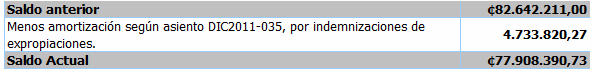 Cabe indicar que de diciembre de 2011 a la fecha, no se ha recibido comunicación de parte de la Dirección Ejecutiva en cuanto a la cancelación del saldo pendiente de liquidar en esta  cuenta, conforme se indicó en el oficio 7169-DE-2011.Es importante indicar, que la Administración Regional de Limón por medio de correo electrónico del 25 de junio de 2012, aclaró que las propiedades en Limón, aún están en proceso de expropiación. Mediante correo del 19 de setiembre de 2012, se solicita a la Administración Regional del Primer Circuito Judicial de Limón, informar si existen cambios con respecto a lo indicado en junio 2012. Asimismo, la Administración Regional de Limón, mediante correo del 19 de setiembre de 2012, indicó que todas las propiedades ya están en manos del Poder Judicial, ya no hay inquilinos y están desocupadas a excepción de la propiedad No. 7-001973-000 cuya planta baja aún  está  siendo utilizada por el Poder Judicial.Cuenta por cobrar, caso correspondiente a sumas pagadas de más al proveedor por contrato de alquiler en los tribunales de Desamparados:El pago en demasía se origina al liquidar en noviembre de 2012 el pago masivo Nº 208 por la suma de ¢3,644,416.90 siendo lo correcto ¢3,644,271.40. Mediante correo del 06 de diciembre de 2012, el Subproceso de Egresos informa que ese mismo día, se envió a la Tesorería Nacional el pago masivo n.° 228-2012 por concepto de alquileres, donde se ajustó el monto de los ¢145.50, en virtud de lo anterior, con siento DIC2012-010 se procedió a la liquidación de esta cuenta por cobrar.Estudios para la  determinación de pagos en demasía  por concepto de remuneraciones, pendientes de resolución:En otro orden de ideas, en atención al Acuerdo del Consejo Superior, sesión 47-12, artículo LXXII del 10 de mayo de 2012, donde se acordó que el Macro Proceso Financiero Contable deberá revelar en los informes de contabilidad las Cuentas por Cobrar por las sumas pagadas de más por concepto de remuneraciones, con oficio 228-SC-2012 del 6 de junio, se solicitó a la  Dirección  de  Gestión Humana, brindar el saldo de las cuentas por cobrar al cierre de cada mes, que se complemente con unsaldo inicial, monto de aumento y monto de disminución, para hacer la revelación en el informe financiero mensual de la Institución, lo anterior, en el entendido que el control de las cuentas por cobrar por sumas giradas de más por concepto de remuneraciones, lo mantiene esa Dirección. Al respecto, el 13 de agosto de 2012, se remitió por medio de correo electrónico la consulta a la Unidad de Deducciones de la Dirección de Gestión Humana, solicitando el seguimiento de la gestión, no obstante, al no haber recibido respuesta se reitera la solicitud mediante oficio 343-SC-2012 del 11 de setiembre de 2012, de lo cual la Dirección de Gestión Humana con oficio 4899-UD-AS-2012 del 22 de octubre de 2012, da respuesta, aclarando que la información que registra el sistema de pagos como sumas pagadas de más por quincena, está sujeta de estudio, para determinar la correspondencia de esas sumas.Asimismo, acatando el acuerdo del Consejo Superior en sesión N° 47-12, artículo LXXIII la Dirección de Gestión Humana con oficio 4352-UD-AS-2012 del 14 de setiembre 2012, remite el detalle sobre los saldos que por sumas pagadas de más se registran y que son sujetas de estudio por esa Dirección para determinar la correspondencia de las mismas, lo cual comprende el acumulado a mayo 2012 hasta agosto 2012, con oficios 4817-UD-AS-2012 del 19 de octubre de 2012 y 5066-UD- AS-2012 del 5 de noviembre de 2012 se actualiza el importe por sumas pagadas de más de setiembre y octubre respectivamente,  y mediante oficio 6076-UD-AS-2012 del 21 de diciembre de 2012, se actualiza el saldo al 31 de diciembre de 2012, dichos importes están sujetos a estudio por la Dirección de Gestión Humana. Seguidamente se detalla la información:Fuente de información: Departamento de Gestión Humana- Administración Salarial-Unidad Deducciones.Respecto al oficio 6076-UD-AS-2012 del 21 de diciembre de 2012, la Dirección de Gestión Humana, también hace referencia que a partir del enero de 2013, se estará desarrollando una aplicación informática que permita agregar a cada suma de más, la forma de recuperación en caso de que corresponda, sin embargo que al ser un nuevo proceso a desarrollar e implementar, se debe dejar un tiempo prudencial obligatorio para su programación y posterior prueba y ajuste.Una vez que la Dirección de Gestión Humana realice el estudio  respectivo  y  determine  la correspondencia de las sumas, deberá informar a este Macro Proceso para realizar los registros contables pertinentes.NOTA No. 5  Provisión Cobranza DudosaPor lo indicado en la directriz CN-003-2012 de la Dirección General de Contabilidad Nacional, se deja sin efecto la directriz N° CN-001-2007 para la creación de la estimación para cuentas malas o incobrables y métodos para estimar montos. Lo anterior, debido a que la directriz CN 001-2007 no responde a la realidad del Sector Público Costarricense, ya que, se refiere a términos de entidades con fines de lucro o que se dedican a  la venta de bienes y servicios con el fin de obtener rendimientos financieros y las entidades públicas su fin es el de brindar servicios, se deroga por lo tanto, dicha normativa.Por lo anterior, a partir de agosto 2012, no se realizan más registros y auxiliares contables relacionados para la estimación de cuentas por cobranza dudosa en la contabilidad presupuestaria del Poder Judicial.En apego a la DIRECTRIZ CN-002-2013 de la Contabilidad Nacional, en el 2013 se procederá a registrar en la contabilidad del Poder Judicial la provisión de Estimación para cuentas incobrables.NOTA No. 6  Existencias (Inventarios)Esta cuenta esta compuesta por los siguientes rubros contables: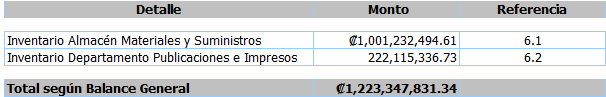 INVENTARIO ALMACEN MATERIALES Y SUMINISTROSEn esta cuenta se registran todas aquellas adquisiciones que permanecen en inventario en el almacén de la Proveeduría Judicial, hasta tanto sean distribuidos a los diferentes despachos. Lo anterior tomando como fuente los registros del Sistema de Información de Materiales (SIM) a cargo de la Sección del Almacén del Departamento de Proveeduría. En este mes, se registra el consumo de materiales y suministros correspondiente a diciembre 2012 por ¢23,160,398.85. El saldo de esta cuenta al 31 de diciembre de 2012 es ¢1,001,232,494.61.Cabe indicar que este Macro Proceso con oficio 236-SC-2012 del 19 de junio de 2012, gestionó ante el Departamento de Proveeduría, suministrar un detalle de los materiales y suministros que se excluyeron del inventario de bienes ya sea por daño, por obsolescencia o por no haberse encontrado, entre otros, al respecto el Departamento de Proveeduría nos suministro la información requerida mediante correo electrónico del 20 de setiembre de 2012. Los registros contables correspondientes se realizaron  en setiembre 2012.Además, con oficio 255-SC-2012 del 27 de junio de 2012, se solicita aclarar el concepto y la operativa de las entradas de mercadería que se identifican como “Reingreso”, para valorar los registros contables que proceden y la respectiva coordinación para efectos de programación con Tecnología de Información y el Proyecto SIGA-PJ, por cuanto dichas entradas no aparecen reveladas en el auxiliar de inventarios que genera el sistema. El 13 de agosto de 2012, se conversó telefónicamente con los encargados de esta gestión en el Departamento de Proveeduría e indicaron que estarían brindando respuesta a la brevedad. Por lo anterior, mediante correo electrónico del 7 de setiembre de 2012, la Unidad de Almacén aclaró quelas entradas de mercadería denominadas como reingreso se confeccionan cuando, por alguna razón se debe anular un despacho de mercadería y lo despachado no ha salido aún de la bodega o cuando hay algún artículo en el stock y por alguna razón se le cambia el código, sobre este último se solicitó aclaración para conocer como se le da de baja a estos bienes. Esta consulta se remitió al Departamento de Proveeduría por medio de correo electrónico el 7 de setiembre de 2012, y se obtuvo respuesta el 5 de octubre de 2012. Por lo tanto al haberse concluido el análisis a lo interno del  Macro  Proceso,  se coordinará con la Dirección de Tecnología de Información para que realicen los cambios en el sistema de Inventarios y se procederá con los ajustes contables una vez que se determine la totalidad de entradas de mercadería bajo el término “reingreso” en el período 2012.El método de evaluación de inventarios utilizado por la Institución es: Primero Entrar Primero Salir (P. E.P. S.).Es importante mencionar, que a partir de junio 2011 se inició con el registro de inventarios utilizando el nuevo módulo de suministros en SIGA, confeccionado por el Departamento de Tecnología de Información en coordinación con el Macro Proceso Financiero Contable.INVENTARIO DEPARTAMENTO DE PUBLICACIONES E IMPRESOSDicho concepto comprende la compra de papel que ingresa del almacén a la Imprenta, con el objetivo de utilizarse en el diseño de papel membretado, boletines, entre otras finalidades. De igual forma, el estudio es realizado mensualmente, tomando como base la información que se mantiene en el Sistema de Información de Materiales (SIM), el cual esta actualizado al 31 de diciembre de 2012, siendo esta la fecha del último inventario registrado contablemente. El saldo de la cuenta al cierre de este mes es de¢222,115,336.73.Al respecto, mediante oficio Nº 117-SC-2012, del 19 de marzo de 2012, se le informó a la Contabilidad Nacional del Ministerio de Hacienda, que el Poder Judicial mantendrá el procedimiento utilizado, de registrar los gastos en la cuenta denominada “Útiles, Materiales y Suministros Diversos” o en la cuenta de Inventario, según corresponda la naturaleza del registro.Cabe indicar, que por el desarrollo de SIGA-PJ, el tema fue analizado nuevamente en junio 2012 a lo interno del Macro Proceso Financiero Contable y se determinó que con la entrada en vigencia del módulo de actas se realizaran cambios en el procedimiento de registro, sin embargo ello debe ser analizado para determinar la forma adecuada de realizarlo y además realizar mejoras al Sistema de inventario  de materiales (SIM) para que realice los cálculos del monto que se va a ingresar en el módulo de actas, dado que en la actualidad este monto es con base en un estimado que se efectúa en hojas electrónicas.NOTA No. 7  Provisión ExistenciasNo tiene registros en la contabilidad del Poder Judicial.NOTA No. 8  Mercadería en Tránsito (Inventario en tránsito de importaciones)El saldo señalado en el rubro de Inventario en Tránsito de Importaciones, corresponde a pagos anticipados con las  Casas  Extranjeras, para la adquisición de bienes y servicios, por consiguiente la liquidación de la cuenta se realizará conforme con la recepción a satisfacción del bien o servicio, según comunicado del Departamento de Proveeduría. El saldo  final de esta cuenta al cierre contable es de¢2,192,117.24 y corresponde únicamente al inventario en tránsito de Importaciones del período 2012, según el siguiente detalle:En atención al seguimiento para la liquidación del pedido al exterior a los pedidos PJ 944, 946 y 947 al cierre de este informe se encuentran pendientes de ser cancelados.Respecto a los sobrantes de los demás pedidos al exterior, mediante oficio 410-SC-2012 del 14 de noviembre de 2012, dirigido al Departamento de Proveeduría se realizó consulta si procedía la liquidación de los mismos, en virtud que no se ha recibido respuesta de los correos electrónicos remitidos a dicho Departamento en el transcurso del año. Mediante correo electrónico del 28 de enero de 2012, se recibió la respuesta solicitada, por lo tanto se procederá con los registros contables en enero de 2013.NOTA No. 9  Gastos pagados por anticipadoEl   saldo   de  la   cuenta   asciende   a  ¢5,843,530.29,   con   respecto   al  mes  anterior   disminuyó   en¢84,064,363.79 según se detalla en el siguiente cuadro:Las pólizas de seguros diferidas son las siguientes:NOTA No. 10  Inversiones a Corto PlazoNo tiene registros en la contabilidad del Poder Judicial.ACTIVO NO CORRIENTENOTA No. 11  Documento por cobrar Largo Plazo10 De conformidad con el artículo 193  de Código de Trabajo, el Poder Judicial suscribió con el Instituto Nacional de Seguros la póliza de Riesgos del Trabajo No. 76756, la cual opera al costo, de acuerdo con las erogaciones que produzcan los accidentes laborales en cada periodo anual.Código de Trabajo, Título IV. De la protección de los trabajadores durante el ejercicio del trabajo, artículo 193: “Todo patrono, sea persona de Derecho Público o Derecho Privado, está obligado a asegurar a sus trabajadores contra riesgos del trabajo, por medio del Instituto Nacional de Seguro, según los artículos 4° y 18° del Código de Trabajo”.El fundamento legal está establecido en el artículo 331 del Código de Trabajo, a saber:“Artículo 331: El sistema de tarifas que se aplicará al caso del Estado, instituciones públicas y municipalidades se basará en primas retrospectivas, fundamentado en el costo real que anualmente se determine para los grupos de empleados públicos asegurados…”No tiene registros en la contabilidad del Poder Judicial.NOTA No. 12  Cuentas por cobrar Largo PlazoNo tiene registros en la contabilidad del Poder Judicial.NOTA No. 13  Provisión Cobranza DudosaNo tiene registros en la contabilidad del Poder Judicial.NOTA No. 14  PréstamosNo tiene registros en la contabilidad del Poder Judicial. NOTA No. 15  Provisión Cobranza Dudosa de Préstamos No tiene registros en la contabilidad del Poder Judicial.NOTA No. 16  Adquisición de ValoresNo tiene registros en la contabilidad del Poder Judicial.NOTA No. 17  Otros Activos FinancierosNo tiene registros en la contabilidad del Poder Judicial.NOTA No. 18  Maquinaria, Equipo y MobiliarioSon los activos adquiridos por la Institución con cargo a la partida presupuestaria de Bienes Duraderos, al costo de adquisición, para la realización de sus actividades habituales, los cuales se encuentran en el almacén, oficinas judiciales o en tránsito, tal como se detalla a continuación.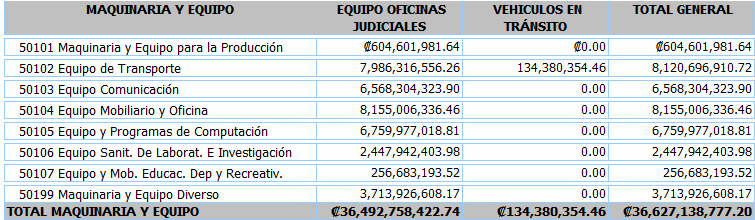 Los vehículos en tránsito se liquidarán cuando el Departamento de Proveeduría remita las respectivas actas de entrega a la casa comercial. En diciembre de 2012 con asiento DIC2012-028, se registró la primera entrega parcial de vehículos entregados como parte de pago por el saldo de ¢63,029,953.85.La variación con respecto al mes anterior, corresponde a:En junio de 2012 como parte del proceso de implementación de las Normas Internacionales de Contabilidad para el Sector Público, se reconoció contablemente la depreciación de los vehículos de la institución, de acuerdo con la Norma Internacional de Contabilidad NICSP 17 “Propiedad, Planta y Equipo”, la depreciación de un activo iniciará cuando esté disponible para su uso; esto es, cuando se encuentre en la ubicación y en las condiciones necesarias para ser capaz de operar de la forma prevista por la gerencia. Según la Directriz CN-013-2009 de la Dirección General de la Contabilidad Nacional, denominada “Valoración, Revaluación, Depreciación de Activos Fijos y Registro de Activos Fijos Adquiridos por Arrendamiento Financiero”.Por otro lado, es importante indicar que en ausencia de un sistema integrado de activos, aunado que no se tiene certeza de la información que brinda el Sistema de Control de Activos Fijos (CAF) de la Institución, a través del Consejo Superior se informó a la Contabilidad Nacional, entre otros puntos, la imposibilidad de materializar la situación de estas partidas, hasta tanto no se disponga de un inventario físico general que actualice los datos y brinde un adecuado grado de certeza de la información registrada. Con respecto a los Bienes Intangibles, se realizó un registro preliminar de la información depurada presentada por el Departamento de T.I., mediante oficio 200-SC-2012 del 9 de agosto de 2012, este Macro Proceso reiteró a ese Departamento el oficio 51-SC-2012 del 20 de febrero de 2012, para que remita en forma trimestral los inventarios actualizados de “licencias de software” y “sistemas de información” con la finalidad de actualizar los registros contables y anotaciones pertinentes en los Estados Financieros.Es oportuno indicar que por no contar con sistemas automatizados para los fines anteriores, que contemplen todas las necesidades y controles necesarios, así como la obtención oportuna de la información, se está realizando una labor conjunta con ese Departamento para el desarrollo, revisión y adición de pantallas de las herramientas tecnológicas para estos fines.Aunado a lo anterior, a fin de completar el formulario de informe trimestral del segundo trimestre del 2012 solicitado por la Contabilidad Nacional, el Departamento de Proveeduría mediante correo electrónico del 4 de octubre de 2012, informó que el avance del inventario institucional de activos fijos es de aproximadamente un 80%.A continuación se detalla el avance sobre el desarrollo y reportes del sistema:El Departamento de Proveeduría finalizó la equiparación de precios.El Macro Proceso Financiero Contable, está trabajando en la asignación de vida útil para las diferentes categorías de bienes, para lo cual al cierre de este informe de 267 líneas de categorías asignadas, ya completó una totalidad de 254. Producto de la depuración de las líneas, al 31 de diciembre de 2012 se concluye que:Existen 8 categorías de activos ya tienen definida su vida útil, 4 no son considerados activos, 5 pese a las consultas y seguimiento realizados para esclarecer su condición, no se obtuvo la información requerida.Al respecto según lo acordado en reunión efectuada con servidores del Departamento de Tecnología de la Información, Proveeduría y Financiero Contable (Minuta 1-2012, del 28 de marzo de 2012), se le asignaría provisionalmente a las 17 líneas (a esa fecha la cantidad de líneas pendientes de depurar), un valor cero como vida útil, para poder iniciar con las pruebas de los reportes de compras, depreciación mensual y acumulada de activos fijos y vehículos, baja de activos fijos y vehículos y cambios.Con oficio 146-SC-2012 del 9 de abril de 2012, se solicitó a la coordinadora del proyecto SIGA-PJ, la inclusión de vidas útiles de activos fijos en la base de datos del sistema SIGA-PJ, al respecto, mediante correo del 12 de abril de 2012, la señora Indira Calvo, indicó que se actualizó la información para los artículos indicados en el oficio de marras, y que además se incluyó la posibilidad de agregar o modificar la vida útil del artículo. Por lo anterior, el Macro Proceso Financiero Contable está coordinando con Tecnología de Información y la Proveeduría lo correspondiente para retomar las pruebas de los reportes. Asimismo, mediante correo electrónico del 16 de abril de 2012 se consultó a Tecnología de Información lo requerido para iniciar las pruebas de los reportes del CAF, sobre lo anterior, ya se brindaron los accesos en el ambiente de pruebas en el CAF y la capacitación a dos funcionarios del Subproceso Contable por parte del Departamento de Proveeduría, para que este Macro Proceso inicie con las pruebas e informe los resultados.Al respecto con oficio 307-SC-2012, se comunicó a la Dirección de Tecnología de Información los resultados de las pruebas realizadas por el Macro Proceso Financiero Contable, asimismo, en sesión de trabajo realizada el 11 de setiembre de 2012, en la que estuvieron presentes, servidores de este Macro Proceso, del Proyecto SIGA-Poder Judicial y Tecnología de Información se analizaron de  manera conjunta los resultados de las pruebas efectuadas, labor que quedó documentada mediante minuta 7-2012, del 11 de setiembre de 2012, sobre el particular se estableció una fecha aproximada para el cumplimiento de lo acordado al 15 de octubre de los corrientes.Mediante oficio 2099-DTI-2012 del 1 de noviembre de 2012 de la Dirección de Tecnología de Información, se recibió respuesta al oficio 307-SC-2012, por medio del cual se realizan las observaciones de los resultados de las pruebas realizadas por este Macro Proceso en coordinación con la Proveeduría y  Tecnología de Información.El 6 de noviembre de 2012 se realizó sesión de trabajo en conjunto con Tecnología de Información para valorar los resultados de las pruebas realizadas en los reportes de depreciación del CAF, de conformidad con la minuta 7-2012, lo anterior se informó mediante correo del 7 de noviembre de 2012, asimismo, se solicitó una reunión en la cual se deben definir algunos parámetros de conformidad con el análisis y las propuestas realizadas por los profesionales a cargo.Respecto a los activos dados al Poder Judicial en condición de préstamo o viceversa, con oficio 61-SC- 2012 del 17 de febrero de 2012 se solicitó el informe correspondiente al Departamento de Proveeduría, en virtud de no haber recibido respuesta se procedió a reiterar la gestión mediante correos electrónicos del 16 de mayo de 2012 y del 10 de enero de 2013.NOTA No. 19  Depreciación Acumulada Maquinaria, Equipo y MobiliarioEn junio de 2012 como parte del proceso de implementación de las Normas Internacionales de Contabilidad para el Sector Público, se reconoció contablemente la depreciación de los vehículos de la institución, dado que corresponden a los únicos bienes contenidos en la cuenta Maquinaria, Equipo y Mobiliario, con un auxiliar manual que detalla la composición del saldo contable y que de conformidad con la normativa contable, cumplen con los requisitos para el registro de la depreciación mensual, la cual se realizó en forma manual mediante archivos en Excel.De acuerdo con la Norma Internacional de Contabilidad NICSP 17  “Propiedad, Planta y Equipo”, la depreciación de un activo iniciará cuando esté disponible para su uso; esto es, cuando se encuentre en la ubicación y en las condiciones necesarias para ser capaz de operar de la forma prevista por la gerencia.Según la Directriz CN-013-2009 de la Dirección General de la Contabilidad Nacional, denominada “Valoración, Revaluación, Depreciación de Activos Fijos y Registro de Activos Fijos Adquiridos por Arrendamiento Financiero”, el método de depreciación aceptado para activos es el método de línea recta. Asimismo, en esta directriz establece las vidas útiles para activos; de las cuales interesan: autobuses (y microbuses) 7 años, automóviles y vehículos de carga liviana 10 años, botes 10 años, camiones (carga) 5 años, furgones 10 años, motocicletas 10 años, carretillos 5 años, bicicletas 20 años y, montacargas 15 años.Como resultado del trabajo realizado, se determinó un total de 696 vehículos y 191 motocicletas que cuentan con las vidas útiles y con datos suficientes para el cálculo de su depreciación, por lo tanto, aplicando el método de línea recta para la amortización de los bienes se procedió a su estimación para su registro a partir de junio de 2012, según se detalla en el siguiente cuadro que contempla las variaciones de junio 2012 hasta diciembre 2012 de los corrientes: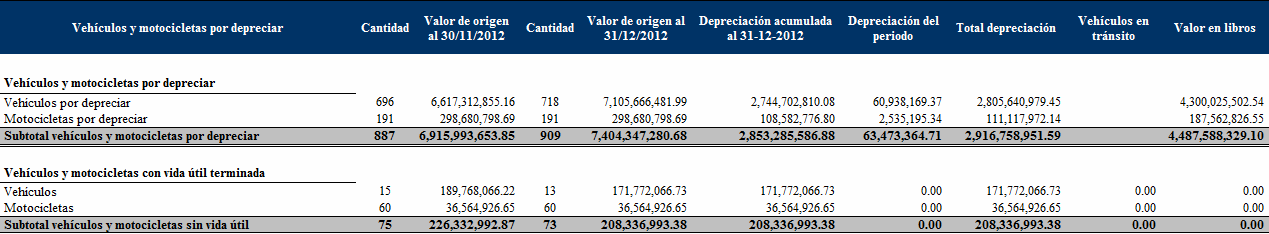 Existen 73 vehículos a los que no ha sido posible estimar su depreciación; estos son:1 equipo de transporte marítimo (lancha) con un costo de un colón y del cual se desconoce su fecha de recepción;1 vehículo que es un montacargas marca Kawasaki, motor FJ400DE046756, chasis JK1AFEA127B532141, del que se desconoce su fecha de recepción;71 activos de otros equipos de transporte, entre los que se encuentran: a) 63 Carretillas (carretilla tipo perra, carretilla hidráulica, carrito porta expedientes), de las cuales 12 no se tiene la fecha de recepción y para todos ellos no se tiene certeza cuál periodo de vida útil se les debe asignar. b) 11 Bicicletas para las que no se tiene su fecha de recepción y; c) otros equipos de transporte tales como juego de burras, elevadores móviles tipo oruga, furgón donado por el Instituto Costarricense sobre Drogas, hidrolavadoras (elevador para frenos y llantas), sobre los que se desconoce la vida útil que se les debe aplicar, además de que no se cuenta con su fecha de recepción, salvo el caso del furgón donado.Para todos los casos mencionados, no se tiene conocimiento de la placa o número de patrimonio de estos activos, por lo que se tiene dificultad para determinar con certeza su condición.Asimismo, se esta valorando a lo interno del Macro Proceso Financiero Contable para determinar la vida útil de cada bien y de ser necesario se consultará a Contabilidad Nacional.Por otra parte, se evidenció que existe una cantidad de 143 activos que se encuentran en el auxiliar de la cuenta 120100250102 “Equipo de transporte”, pero no en el registro del Departamento de Proveeduría, por lo que se solicitó a dicho Departamento realizar la conciliación de la información. Al cierre del informe no se ha recibido la respuesta.NOTA No. 20  Construcciones, Adiciones y MejorasCorresponde al registro de las obras en proceso de edificios propios, cuyo saldo final debe ser capitalizado en la cuenta de Edificios una vez finalizada la obra.Esta cuenta se utiliza para registrar las obras en proceso incluyendo todos los costos asociados (planos, consultorías, avances, reajustes, obras extras, entre otros), las cuales una vez concluidas se reclasifican al rubro de edificios.Es importante mencionar que este Macro Proceso realizó un estudio y análisis para cuantificar el monto de las remodelaciones efectuadas en los inmuebles alquilados por este Poder, procediendo con el registro contable en el período 2010, de conformidad con los lineamientos establecidos en la normativa contable y el criterio emitido por Contabilidad Nacional mediante oficio D-619-2010 del 22 de junio de 201011.11“… los recursos que se aplican a una remodelación en bienes alquilados (arrendamiento operativo) son definitivamente Gasto, independientemente de que se haya definido o no un plazo de contratación del inmueble”.Durante el 2012 se ha reclasificado la suma de ¢1,973,078.82 por mejoras en locales alquilados propiamente en la Defensa Pública de Puriscal, dicho importe se registró en agosto de 2012 en la cuenta de gasto “Mantenimiento y reparación de equipo y mobiliario de oficina”.Seguidamente se detalla la conformación de la cuenta: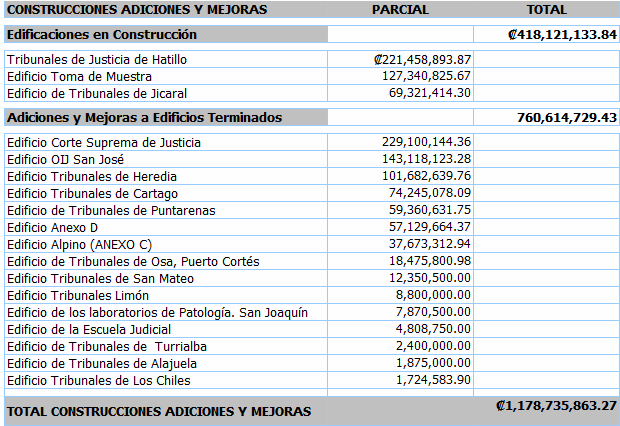 Con respecto a noviembre 2012 la cuenta presenta un incremento de ¢427,053,933.02 que se detalla a continuación:En otro orden de ideas producto de la depuración realizada en esta cuenta se mantiene con antigüedad considerable la suma de ¢221,458,893.87 por concepto de planos preliminares y elaboración del estudio por el anteproyecto para la construcción de los Tribunales de Hatillo. Este registro data de los años 1998- 1999 y aún no se ha capitalizado a Edificios. Al respecto, el Macro Proceso  Financiero  Contable mediante oficio 314-SC-2010 del 4 de agosto de 2010, dirigido el Departamento de Servicios Generales, solicito información acerca de los resultados de esos proyectos y si estos fueron finalizados, siendo que con oficio 955-04-SG-2010, del 10 de agosto de 2010, el Departamento de Servicios Generales señala que el Consejo Superior en sesión 93-07, del 10 de diciembre de 2007, dispone adjudicar a la empresa Consultécnica, la contratación de servicios de consultoría para la actualización de planos constructivos, especificaciones y presupuesto detallado.También se señala, que mediante acuerdo de Corte Plena en sesión celebrada el 7 de junio de 2010, artículo XX, dispuso que la empresa Consultécnica actualice los planos en definitiva del edificio a construir, con el detalle de las oficinas a ubicar; por lo que la Dirección Ejecutiva, remite oficio 7017- DE-2010, a la empresa consultora para que continúe con el proyecto. Es importante mencionar que la Contraloría General de la República autorizó la Contratación Directa, con la empresa Consultécnica S.A. para la actualización de los planos constructivos, especificaciones y presupuesto detallado  para  el proyecto de construcción del Edificio del Tercer Circuito Judicial de San José en la localidad de Hatillo mediante oficio 12615 (DCA-3564) del 25 de octubre de 2007. Por lo antes descrito, los  saldos registrados en 1998 y 1999 anteriormente detallados, se mantienen en la cuenta de obras en proceso a la espera de la finalización del proyecto en mención. Según lo indicado por el Departamento de Servicios Generales en su oficio 366-SG-2012 del 8 de mayo de 2012, para la construcción del edificio en Hatillo se está a la espera que la Dirección Ejecutiva emita criterio con respecto al programa de necesidades que elaboró la empresa consultora. De conformidad con el oficio 1045-SG-2012 del 13 de noviembre de los corrientes, se está a la espera de la aprobación de la propuesta de distribución espacial, además se indica que la primera fase se proyecta estar terminada a finales del 2012 o a principios del 2013.Con el fin de dar seguimiento de los saldos contabilizados en esta cuenta se estableció como procedimiento que se consultará semestralmente en el Departamento de Servicios Generales de la Institución, sobre los avances de las Obras en Proceso y se llevará a cabo el seguimiento correspondiente para cada uno de los proyectos registrados.Al respecto y con el propósito de mantener actualizados  los registros contables, durante el presente período se realizaron las siguientes diligencias:NOTA No. 21  Depreciación Acumulada de Construcciones, Adiciones y MejorasNo aplica en la contabilidad del Poder Judicial. Según lo indicado en el formato remitido por la Contabilidad Nacional (Circular UCC-133-2011):“[…] Las Obras en Proceso no se deprecian, en este se mantiene esta cuenta de depreciación porque algunas instituciones siguen manteniendo los productos terminados en ella, por lo cual se creo esta cuenta para que la deprecien, en el entendido de que son excepciones, ya que ellos deberían capitalizarlas en las cuentas correspondientes los más pronto posible.”NOTA No. 22  Terrenos (Para la Construcción de Edificios)Son los terrenos al costo histórico para las actuales y futuras edificaciones del Poder Judicial o cualquier otro uso que para ellos se destine (incluye los costos de escritura, demoliciones y demás costos incurridos para  la  habilitación  del  inmueble).  El  saldo  de  esta  cuenta  al  cierre  de  este  mes,  asciende  a¢3,448,673,566.87.Cabe mencionar que no hay terrenos pendientes de inscribir ante el Registro Nacional a nombre del Poder Judicial, de conformidad con la minuta de trabajo del lunes 25 de junio 2012 de la Sección de Asesoría Legal y el Subproceso Contable, a raíz de lo solicitado por la Dirección Ejecutiva, con oficio 5942-DE-2012 del 22 de junio de 2012 y la Contraloría General de la República mediante oficio DFOE- PG263 del 19 de junio de los corrientes y sus anexos. Este detalle se amplía más adelante.El terreno donado por el Consejo Nacional de la Producción en el Distrito Primero Puerto Cortés, Cantón Sexto de Aguirre en la provincia de Puntarenas, se encuentra registrado a nombre del Poder Judicial según plano catastrado P-1526807-2011 y matrícula de folio real 6-186944-000. En julio  2012  se actualiza el valor en libros del terreno de Aguirre en Puntarenas de ¢243,754.67 a ¢10.000,00 siendo este último el valor asignado por el Registro Público para efectos fiscales. Por medio del oficio 1926-DE/AL- 2012, del 19 de julio de 2012, la Dirección Ejecutiva informó sobre la inscripción a nombre del PoderJudicial de la finca 6-186944-000 ubicada en Aguirre. Esta se anotó en la escritura pública número 1734703 de la Procuraduría General de la República, y en ella se dejó manifiesto que de la finca 6- 026778-000 (Valor fiscal de ¢243,75467) se segregó la finca 6-186944-000, misma que se inscribe a nombre del Poder Judicial, con un área de 9,392 metros cuadrados, plano de catastro P-1526807-2011, por ser la donación realizada por el Consejo Nacional de la Producción.De acuerdo con la información solicitada a la Dirección Ejecutiva con respecto al  terreno  bajo  la matrícula de Folio Real Nº 4-055125-002, en el Distrito Puerto Viejo, Cantón 10  Sarapiquí  en  la provincia de Heredia, en la Sección de Catastro del Registro Público de la Propiedad, bajo el número P- 1460313-2010, se logró establecer que dicha propiedad ya se encuentra inscrita a nombre de la Corte Suprema de Justicia del Poder Judicial.Para dar cumplimiento a la recomendación Nº 10 establecida por la Comisión conformada para la implementación de las Normas Internacionales de Contabilidad del Sector Público, específicamente sobre la NICSP 17 concerniente a Propiedad, Planta y Equipo, con oficio 267-SC-2011 del 25 de agosto de 2011, se solicitó a la Dirección Ejecutiva la información detallada de los terrenos y edificios  que pertenecen al Poder Judicial, con la finalidad de efectuar la conciliación respectiva con los auxiliares contables. En atención al oficio anterior, esa Dirección mediante oficio 2203-DE/AL-2011del 5 de setiembre de 2011, indicó lo siguiente:“…se estima innecesario remitir nuevamente toda la información, ya que únicamente requieren de los movimientos que se presenten con  nuevas propiedades o  la exclusión de alguna, para que ese Departamento  actualice la información que tiene en sus registros”.En julio 2012, la suma total de ¢42,115,668.00 correspondiente al valor del terreno en Golfito, Puntarenas finca 6-111653-000 se trasladó de la cuenta terrenos con construcción a terrenos  para construir, dado que según lo indicado por la Administración Regional de Golfito, mediante correo electrónico del 26 de junio de 2012, en la actualidad dicha propiedad corresponde a un terreno para construir siendo que ya no es habitado por el Servicio de Guardacostas ni por el INAMU, por cuanto la construcción fue demolida.En cuanto a la valoración, el procedimiento para la estimación de la revaluación corresponde al método elaborado por el Órgano de Normalización Técnica del Ministerio de Hacienda, quiénes son los encargados de hacer los mapas de valoración, según lo indicado en la Ley 7729, capítulo V.En este sentido, debe tenerse en cuenta que de acuerdo con el oficio DCN-0685-2010 del 19 de julio de 2010, de la Contabilidad Nacional, se utilizará el modelo de revaluación para los elementos de Propiedad, planta y equipo con posterioridad a su reconocimiento en libros, de acuerdo con lo que define la política general. Entre los procedimientos de revaluación, la Contabilidad Nacional sugirió los planos de valores por zonas homogéneas para la valoración de terrenos, que es empleado por el Ministerio de Hacienda.Finalmente, mediante oficio Nº 122-SC-2012 del 22 de marzo de 2012, dirigido a la Dirección Ejecutiva se le brindo la información acerca del procedimiento aplicado para la revaluación de terrenos, y de lo cual se detallaron las propiedades que se revalúan en febrero y marzo de 2012, a su vez se informó en relación con las propiedades en las cuales los valores revaluados son inferiores al costo de adquisición.En apego al Plan de Cuentas de la Contabilidad Nacional del Ministerio de Hacienda, para el cumplimiento de las Normas Internacionales de Contabilidad para el Sector Público (NICSP) y con la finalidad de adaptar el catálogo a la normativa, se procede a reclasificar los terrenos ya revaluados, a las cuentas de valores de origen y revaluación que forman parte del rubro de edificios.Los terrenos objeto de esta reclasificación corresponden a propiedades del Poder Judicial que cuentan con edificaciones, por lo que es procedente su reclasificación. El detalle de las propiedades sujetas a esta reclasificación se consigna en la nota 23 (Edificios) de este informe.NOTA No. 23  EdificiosComprende todos los edificios, bodegas, laboratorios y obras terminadas al costo de adquisición más el valor de adiciones y mejoras a través del tiempo. Este rubro esta compuesto por el valor de origen de las edificaciones, las mejoras realizadas, así como la revaluación de los edificios, según se detalla a continuación:Con respecto al mes anterior, la cuenta edificios sin considerar la depreciación acumulada, aumenta en¢796,431,947.16, que corresponde a mejoras sobre edificios terminados (detalle en el siguiente cuadro).El Ministerio de Hacienda publicó en la Gaceta Nº 98 del 23 de mayo de 2011 la directriz DCN-002- 2011 denominada “Valuadores especialistas y Otros” del 5 de abril de 2011 en la que autoriza, para efectos de revaluación, las referencias de valor para ciertos bienes, como la lista de valores de vehículos de la Dirección General de Tributación, los planos de valores de zonas homogéneas para la valoración de terrenos y el Manual de Valores Base Unitarios por Tipología Constructiva para las construcciones.Adicionalmente este Macro Proceso revaluó las edificaciones con base en los índices de precios de insumos y de mano de obra para la construcción publicados por el Instituto Nacional de Estadísticas y Censos (INEC). Con oficio DCN-731-2011 del 20 de junio de 2011, se recibió la aprobación por parte de esa dependencia, asimismo, fue comunicado a las diferentes Instituciones del Sector  Publico  con  la Circular Nº CN-006-2011 del 26 de julio de 2011, emitida por el Ministerio de Hacienda.Lo anterior se hizo del conocimiento de la Dirección Ejecutiva por medio del oficio 196-SC-2011 del 27 de junio de 2011; esa Dirección emite respuesta con el oficio 6163-DE-2011 del 30 de junio de 2011, donde comparte que se actualice el valor contable de los edificios con base en los índices del INEC.En julio 2011 se realiza el registro de la primera revaluación de las edificaciones con base en la actualización de los valores históricos, por medio de los índices de precios publicados por el Instituto Nacional de Estadísticas y Censos (INEC) en lo que corresponde a la compra de insumos y de mano de obra, de conformidad con lo indicado por la Contabilidad Nacional mediante el oficio No. DCN 731- 2011, que responde al oficio de este Macro Proceso No 184-SC-2011 del 14 de junio de 2011, además de la circular del Ministerio de Hacienda CN-006-2011.Los índices utilizados para este cálculo son los de junio de 2011 y la segunda revaluación, se efectuó en enero de 2012 con los índices de diciembre de 2011, de conformidad con lo indicado en la Norma Internacional para el Sector Público, número 17 “Propiedad, Planta y Equipo”, así también, con oficio 296-SC-2011 del 21 de setiembre de 2011 se informó a la Dirección Ejecutiva que considerando lo indicado en dicha Norma, se define una política de realizar la revaluación de los Edificios de forma anual, así como su correspondiente depreciación, ante lo cual esa Dirección da el acuse de recibido correspondiente, mediante oficio 8674-DE-2011.El valor del activo revaluado y su depreciación acumulada se incluyen dentro del activo “Edificios” sumando o restando según su naturaleza, y el Superávit por revaluación se registra en la cuenta patrimonial de “Reservas” en la sub cuenta revaluación de edificios”, según la nueva estructura contable incluida en el plan de cuentas para la implementación de las NICSP de la Contabilidad Nacional.El método aplicado para contabilizar la depreciación por revaluación de activos, es el método “REEXPRESADO” el cual fue sugerido por la Contabilidad Nacional en el oficio DCN-0685-2010 del 19 de julio de 2010, que implica recalcular la depreciación acumulada por revaluación desde la fecha de adquisición del bien o la fecha de aceptación de una mejora.De conformidad al Plan de Cuentas de la Contabilidad Nacional del Ministerio de Hacienda, para el cumplimiento de las Normas Internacionales de Contabilidad para el Sector Público (NICSP) y con la finalidad de adaptar el catálogo a la normativa, se procede a reclasificar los terrenos ya revaluados, a las cuentas de valores de origen y revaluación que forman parte del rubro de edificios.Los terrenos objeto de esta reclasificación corresponden a propiedades del Poder Judicial que cuentan con edificaciones, por lo que es procedente su reclasificación.El detalle por provincia de las propiedades sujetas a esta reclasificación, es el siguiente:Descripción	Valor de origenValor del ajuste derevaluaciónValor del terrenoDescripción	Valor de origenValor del ajuste derevaluaciónValor del terrenoTotal Alajuela	55,448,557.21	1,576,276,955.79	1,631,725,513.00Total Cartago	2,888,241.75	1,180,347,326.25	1,183,235,568.00Total Heredia	217,918,969.25	1,495,715,003.25	1,713,633,972.50Total Guanacaste	1,501,556.01	1,389,626,585.99	1,391,128,142.00Total Puntarenas	13,952,718.10	798,160,028.90	812,112,747.00Total Limón	29,722,226.75	944,568,000.25	974,290,227.00Totales	¢636,958,210.00   ¢11,325,417,191.80	¢ 11,962,375,401.80NOTA No. 24  Depreciación Acumulada de EdificiosA partir de julio de 2011 se inicia con el registro de la depreciación de edificios, al respecto, la depreciación acumulada esta conformada por: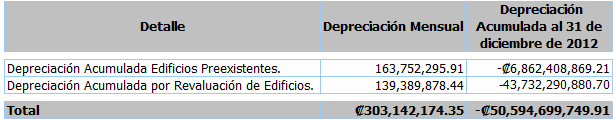 NOTA No. 25  Otras ObrasCorresponde a construcciones, mejoras y adiciones de obras no descritas anteriormente y que se ejecutan por contrato con personas físicas o jurídicas, destinadas al fomento de  la  cultura,  obras  de embellecimiento y ornato, como monumentos y estatuas entre otros. Se excluyen los edificios que forman parte integral de las construcciones.Actualmente esta cuenta registra el monumento al Lic. Ricardo Jiménez Oreamuno construido en el boulevard ubicado entre los edificios del Organismo de Investigación Judicial y los Tribunales de Justicia de San José. Además contiene el registro de la tapia y caseta de seguridad, que fueron construidas en el terreno ubicado al costado norte del edificio de la Corte Suprema de Justicia, que se utiliza como parqueo para vehículos de la Institución.NOTA No. 26  Depreciación Acumulada de Otras ObrasNo tiene registros en la contabilidad del Poder Judicial.NOTA No. 27  Bienes Duraderos DiversosNo tiene registros en la contabilidad del Poder Judicial.NOTA No. 28  SemovientesNo tiene registros en la contabilidad del Poder Judicial.NOTA No. 29  Amortización y Agotamiento de SemovientesNo tiene registros en la contabilidad del Poder Judicial.NOTA No. 30  Piezas de ColecciónSe registra la adquisición de obras producto de la creación artística, como lo son las pinturas y retratos del Salón de Ex presidentes de la Corte Suprema de Justicia, por la suma de ¢12.938.600,00.En relación con los otros retratos y obras adquiridas por la Institución, por la antigüedad de los registros no se han contabilizado en esta cuenta y no existe un detalle de esa información.NOTA No. 31  Bienes de uso públicoNo tiene registros en la contabilidad del Poder Judicial.NOTA No. 32  PatentesNo tiene registros en la contabilidad del Poder Judicial.NOTA No. 33  DerechosNo tiene registros en la contabilidad del Poder Judicial.NOTA No. 34  DepósitosAl cierre de este mes la cuenta Depósitos en Garantía revela un saldo de ¢82.083.651,32, producto de los dineros trasladados a las diferentes Entidades Públicas, por derechos telefónicos, agua, luz y garantías ambientales solicitadas por la Secretaría Técnica Nacional Ambiental (Setena), para los proyectos de construcción de los Tribunales de Alajuela y Limón.Con  oficio  183-SC-2011  se  solicitó  a  la  Dirección  Ejecutiva  información  sobre  la  gestión  para  la recuperación de la devolución de garantía ambiental para el proyecto de los Tribunales de Grecia por¢5.000.000,00. Al respecto, mediante oficio 1481-DE/AL-2011 del 24 de junio de 2011, esa Dirección informa que el monto correspondiente a dicha garantía no ha sido devuelto por la Secretaría Técnica Nacional Ambiental.En relación con lo anterior, la Dirección Ejecutiva, con oficio 1781-DE/AL-2011 del 3 de agosto de 2011, solicita al Macro Proceso  Financiero Contable realizar el seguimiento de la devolución del depósito de garantía ambiental por la suma de cinco millones de colones exactos, correspondiente al expediente administrativo No. D1-565-2007-SETENA “Proyecto Tribunales de Justicia de Grecia”, en atención a la resolución No. 1769-2011 de las diez horas con treinta minutos del veintiuno de julio de dos mil once de la Secretaría Técnica Nacional Ambiental del Ministerio de Ambiente, Energía y Telecomunicaciones.Por lo antes indicado, mediante correo electrónico del 24 de agosto de 2011, suscrito por el M. B. A. Carlos Manuel Hidalgo Vargas, Jefe interino del Macro Proceso Financiero Contable, se informa a la Dirección Ejecutiva la opción para el traslado de los recursos12, no obstante, el Director Ejecutivo y la Sub-Directora Ejecutiva, deciden que los recursos permanezcan en custodia de SETENA como una garantía flotante para futuros proyectos, según se consignó en correo electrónico del 24 de agosto de 2011.Por lo anterior, en atención a lo solicitado por la Dirección Ejecutiva, con oficio 1571-TI-2011 del 30 de agosto de 2011, este Macro Proceso solicitó a SETENA que los recursos económicos que ese Ministerio mantenía disponibles para la devolución al Poder Judicial, por un monto de ¢5,000,000.00 producto de una garantía ambiental del Proyecto para la construcción del Edificio de Grecia, según Resolución No.1769-2011-SETENA, deben de mantenerse en la cuenta del SETENA, para ser utilizados como una garantía flotante para otros proyectos, opción que ese Ministerio  le otorgó al Poder Judicial en su momento.Aunado a lo anterior y de conformidad con lo solicitado por la Dirección Ejecutiva con oficio 2117- DE/AL-2011 del 26 de agosto de 2011, se solicitó a SETENA realizar las gestiones necesarias, para que fueran tomados de los ¢5,000,000.00 depositados en Caja Única del Estado a nombre  de SETENA, correspondientes al expediente administrativo No.D1-565-2007-SETENA referente al Proyecto del Edificio de Grecia, la suma de $7,022.21 como complemento a la Garantía Ambiental del Proyecto Tribunales de Alajuela, Expediente No. D10129-2007-SETENA. Y con respecto al sobrante de la garantía del Proyecto de Grecia, se solicitó mantener como garantía flotante para ser utilizada en otros proyectos.Con oficio 2920-DE-2012 del 27 de marzo de 2012, la Dirección Ejecutiva solicita al Ing. Uriel Juárez Baltodano, Secretario General de la Comisión Plenario de SETENA que la  garantía  del proyecto denominado “Remodelación y Ampliación de los Tribunales de Justicia de Limón" se mantenga como garantía flotante en las arcas del SETENA para respaldar futuros proyectos del Poder Judicial. En este oficio se indica un importe total de $17.000,00.Es importante indicar que los recursos  girados a SETENA, se realizan con base en resoluciones emitidas por esa entidad en aquellos casos que lo requieran, bajo la normativa que dicta el artículo 17 de la Ley Orgánica del Ambiente que señala: “Las  actividades  humanas  que alteren o destruyan elementos  del  ambiente  o   generan  residuos,  materiales  tóxicos  o   peligrosos,  requerirán  una12  Solicitar al Ministerio de Hacienda para que deposite los recursos en la cuenta cliente a favor del Fondo General de Gobierno del BCCR, donde usualmente son depositados a la Caja Única los dineros por incapacidades provenientes de laC.C.S.S. y el I.N.S.evaluación de impacto ambiental por parte de la Secretaría Técnica Nacional Ambiental creada en esta ley. Su aprobación previa, de parte de este organismo, será requisito indispensable para iniciar las actividades, obras o proyectos. Las leyes y los reglamentos indicarán cuales actividades, obras o proyectos requerirán la evaluación de impacto ambiental.”La Dirección Ejecutiva, con oficio 3292-DE/AL-2012 del 16 de noviembre de 2012, solicitó a este Macro Proceso informar el monto de las sumas que el Poder Judicial  mantiene  como  garantías flotantes ante SETENA, con la finalidad de cancelar la garantía ambiental solicitada por la Secretaría Técnica Ambiental para el proyecto de Tribunales de Justicia del Poder Judicial en Jicaral. En virtud de lo anterior, se brindó respuesta con oficio 436-SC-2012 del 21 de noviembre de 2012.Finalmente, se resume la composición de esta cuenta: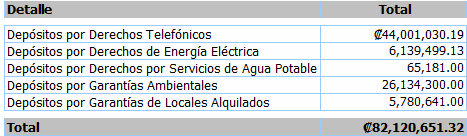 El saldo que compone el total de garantías de locales alquilados, corresponde a contratos vigentes al 31 de diciembre de 2012. El Subproceso Contable está trabajando en el proceso de conciliación entre la información contable del valor de los depósitos por servicios públicos y los cuadros brindados por el Subproceso de Egresos con respecto a estos servicios. En noviembre de 2012 se concilió la información brindada por el Subproceso de Egresos y la información en los auxiliares contables de líneas telefónicas, preliminarmente se determinó que existen un total de 2633 líneas en ambos controles, de ellas 1262 líneas están registradas tanto en contabilidad como en  egresos, 181 líneas registradas únicamente en contabilidad y 1190 registradas solo por el Subproceso de Egresos, aún se esta trabajando en el análisis definitivo, siendo que se espera finiquitar esta labor próximamente.NOTA No. 35  Licencias y Programas Informáticos.El rubro de Bienes Intangibles reporta un saldo ¢5,693,410,443.87, como resultado de los recursos empleados por la Institución para la adquisición de Licencias y Programas Informáticos, los registros en esta cuenta se realizan a partir del 2005.De acuerdo con la NIC 38 “Activos Intangibles”, el importe amortizable de un activo intangible con vida útil finita se distribuirá de forma sistemática a lo largo de su vida útil. Así, la amortización de un activo iniciará cuando esté disponible para su utilización; esto es, cuando se encuentre en la ubicación y en las condiciones necesarias para ser capaz de operar de la forma prevista por la  gerencia;  siendo  este momento la fecha cuando se emite el recibido a satisfacción del intangible.Luego, la amortización del activo finalizará en la fecha en la que el activo se clasifique como disponible para la venta o en la fecha en que el activo sea dado de baja en cuentas. Esta baja de un activo intangible, se dará por disposición (venta del bien, donación) o cuando no se espere obtener ningún beneficio futuro o potencial de servicio por su uso o disposición.Adicionalmente a lo indicado por la citada norma, por medio de correo electrónico del 27 de febrero de 2012, el Lic. Miguel Ángel Rodríguez Solís, de la Unidad de Consolidación de Cifras de la Contabilidad Nacional, informó que en relación a un software que utiliza el  Poder Judicial que fue adquirido o desarrollado hace muchos años y que ya se encuentra totalmente amortizado, en este caso, el software se reconoció en su oportunidad y se valoró en forma fiable, sin embargo ya se amortizó totalmente, aunque todavía presta servicios no se puede revaluar ya que no hay un perito que pueda asignarle valor y tampoco hay un mercado activo para utilizar el valor razonable.Lo que se recomienda es continuar reconociéndolo como activo por su valor de rescate y no darle de baja hasta el final de sus días... (El subrayado no es del original).Por medio del oficio 1515-DTI-2011, del 20 de diciembre del 2011, el Departamento de Tecnología e Información suministró el inventario de sistemas informáticos con que cuenta la institución. Asimismo, en dicha nota se indicó que: “para todos los sistemas se determinó una vida útil de 10 años.”Amparado en lo citado, y de acuerdo con el inventario suministrado por el Departamento de Tecnología de Información, se reconoce que actualmente el Poder Judicial cuenta con 16 sistemas de información que siguen en uso, a pesar de haber agotado su periodo de vida útil de 10 años.En otro orden de ideas, de acuerdo con la Norma Internacional de Contabilidad NIC38 y las Normas Internacionales de Contabilidad para el Sector Público NIC 31 (párrafos 96 a 105), se debe registrar la amortización de los bienes intangibles que cuentan con vida útil finita. Al respecto, en lo que interesa, el párrafo 96 cita:El importe depreciable de un activo intangible con una vida útil finita, se distribuirá sobre una base sistemática a lo largo  de  su  vida  útil.  La amortización comenzará cuando el activo esté disponible  para  su utilización,  es decir, cuando se encuentre en la ubicación y  condiciones necesarias para que pueda operar de  la  forma prevista por  la gerencia. […]Esa misma norma en su párrafo 97 establece:Pueden utilizarse diferentes métodos para distribuir el importe depreciable de un activo, de  forma  sistemática,  a  lo  largo  de  su  vida  útil.  Estos métodos incluyen el método lineal, el de depreciación decreciente y el de las unidades de producción. […]Con base esta norma, para los activos intangibles con vida útil finita, se utiliza el método de línea recta para distribuir sistemáticamente el valor del activo. Adicionalmente, se debe indicar que aquellos activos con vida útil finita que no van a ser usados más, y que no se hayan amortizado en su totalidad serán dados de baja, lo anterior, con base en la información que suministre a este Macro Proceso la Dirección de Tecnología de la Información.El detalle de las licencias amortizadas es el siguiente:AmortizaciónValor del Activo	Acumulada al 30-11-2012	Al 31-12-2012	Total¢98,280,063.18	¢80,906,401.49     ¢2,181,306.99	¢83,087,708.48El detalle de los programas amortizados es el siguiente:AmortizaciónValor del activoAcumulada al  30-11-2012Al 31-12-2012	Total¢2,624,231,349.53	¢1,656,630,391.56     ¢34,679,954.87   ¢1,691,310,346.43La variación de la cuenta con respecto al mes anterior es por ¢751,144,298.80 y se detalla a continuación:En diciembre de 2012, se registró la donación por parte del Gobierno de Canadá del Sistema Automatizado de Comparación Balística IBIS, según acuerdo del Consejo Superior  de  sesión  45-12 artículo XXXI del 8 de mayo de 2012, el valor asignado de ¢656,432,400.30 se tomó del oficio 718-DTI- 2012 del 20 de abril de 2012. Es dable mencionar que de previo a realizar los registros contables con oficio 201-SC-2012 del 15 de mayo de 2012 y 364-SC-2012 del 5 de octubre de 2012 se solicitó a la Dirección de Tecnología de Información especificar por separado el costo del software y el costo del hardware para el equipo en mención, siendo que mediante oficio 1454-DTI-2012 del 10 de agosto de 2012 se  indicó:En relación con el oficio 201-SC-2012, mediante el que solicita establecer el valor del software y hardware donado al Poder Judicial, por parte de la embajada de Canadá, me permito informar que mediante oficio 718-DTI-2012,  se  solicitó  información sobre los sistemas operativos, base de datos, concentradores de datos, redes de comunicación, licencias de software y su vigencia, no obstante en la información que se suministró al respecto no incluía lo requerido para poder externar criterio desde el punto de vista tecnológico, con lo cual se podría brindar algún tipo de valoración.Mediante   asiento   DIC2012-020,   se   procedió   con   el   registro   de  la   donación   por   la   suma   de¢656,432,00.30, en la cuenta de programas de computo.Es importante indicar que solamente se amortizan aquellos programas y licencias  para los cuales  la Dirección de Tecnología de Información brindó toda la información necesaria para su amortización, poresta razón los montos indicados en los cuadros anteriores en la columna valor del activo, no concilian con el total de la cuenta del valor de origen en el balance general.NOTA No. 36  Decomisos en efectivo y en especieNo tiene registros en la contabilidad del Poder Judicial.PASIVO Y PATRIMONIOPASIVO CORRIENTENOTA No. 37  Cuentas por pagar corto plazoA continuación se detalla la composición de esta cuenta: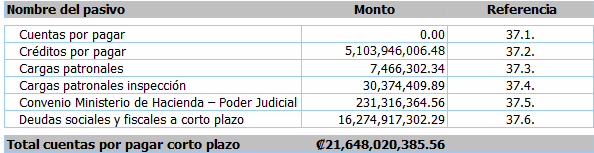 CUENTAS POR PAGARCorresponde a obligaciones contraídas por la Institución en el período actual, con cargo a reservas y pedidos que se encuentran en trámite de cancelación, es decir presupuestariamente en estado de devengado. Es importante indicar, que al 31 de diciembre de cada año se reclasifica contablemente el saldo de las cuentas por pagar al pasivo denominado “Créditos por Pagar”, para efectos de mostrar el saldo devengado de las obligaciones con proveedores y otras instituciones, las cuales serán canceladas en el  2013,  con  recursos  del  presupuesto  del  2012.  Mediante  asiento  DIC2012-010  por  la  suma  de¢4,900,112,275.80, se procedió con la reclasificación respectiva.En otro orden de ideas, mediante oficio TN-159-2012 del 27 de febrero de 2012, la Tesorería Nacional efectúa diversas propuestas en materia de pago que involucran al Poder Judicial. En virtud de lo anterior, con oficio 2119-DE-2012 del 8 de marzo de 2012, la Dirección Ejecutiva del Poder Judicial, comunica al Tesorero Nacional que se está a disposición de valorar esa solicitud pero con algunas variantes, pues por compromisos adquiridos con los proveedores del Poder Judicial, no permite a nuestra  institución atenderla en los términos propuestos. Asimismo, mediante correo del 3 de julio de 2012, este Macro Proceso solicita a la Tesorería Nacional indicar el estado en que se encuentra la gestión planteada con oficio 2119-DE-2012.CREDITOS POR PAGAR.El saldo se compone del registro de las obligaciones contraídas por la Institución en el 2012 con cargo a reservas o pedidos, con el fin de evidenciar el saldo de los pasivos que serán cancelados en el 2013, con recursos del período 2012, dicha suma asciende a ¢5.103.946,006.48. Según se detalla: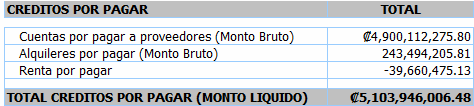 En diciembre 2012, se registró el saldo de la factura número 42073 de 2011, por ¢614,074.80, lo anterior con base en la información remitida por el Sub Proceso de Egresos, dicha transacción se liquida el 10 de diciembre de 2012, con el SPMPO (Solicitud de pago masivo) N° 231-2012.CARGAS PATRONALESEl saldo del pasivo al 31 de diciembre se detalla como sigue: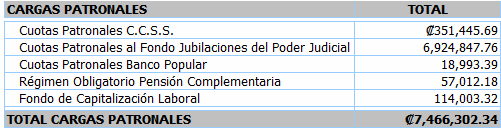 En la cuenta de cargas patronales permanecen saldos de períodos anteriores que corresponden a cargas patronales del Fondo de Jubilaciones por ¢5,882,168.28, derivado de registros efectuados antes del 2007. Actualmente lo referente a ese saldo se encuentra en proceso de depuración por parte del Subproceso Contable. En relación al tema se procedió a rendir un informe de los avances realizados para concluir con la depuración.En virtud del proceso de conciliación para determinar las diferencias entre el importe pagado al Sistema Centralizado de Recaudación del Estado SICERE y las cargas patronales calculadas en el Macro Proceso Financiero Contable, derivadas de las planillas de salarios remitidas por la Dirección de Gestión Humana para el periodo de enero a marzo de 2012, con oficio 3101-UD-AS-2012 del 20 de junio de 2012, esa Dirección indicó a este Macro Proceso efectuar los registros presupuestarios en el programa 926 y subpartida 399. Para lo cual con oficio 292-SC-2012 del 7 de agosto de los corrientes, se comunicó a la Dirección de Gestión Humana que se procederá con el registro presupuestario solicitado, aclarando que el proceso de conciliación que se llevó entre las liquidaciones presupuestarias y el reporte para el pago de las cargas patronales de enero a marzo 2012, consistió en determinar la coincidencia de diferencias; de las cuales este Macro Proceso al no ser administrador de la herramienta tecnológica que registra éstas cancelaciones, no tiene conocimiento puntual de su origen, composición o detalle que las justifique.  Por lo tanto con nuestros medios, no es posible corroborar ni validar esta información, considerando que posterior a nuestra participación en el proceso de conciliación, la Dirección de Gestión Humana en conjunto con la Dirección de Tecnología de Información realizan la revisión de los sistemas para determinar la razón de esas diferencias y así brindar un criterio acerca de su origen.Por lo anterior, con oficio 340-SC-2012 del 10 de setiembre de 2012, se gestionó ante el Sub Proceso de Presupuesto el trámite para registrar la nota de cargo por ¢1,896,057.42 ajustando los salarios de enero amarzo 2012. Por parte del Subproceso Presupuestario se realizó la nota de cargo número 47, según se indicó mediante oficio 1001-P-2012 del 29 de octubre de 2012.Para los meses de abril a octubre 2012 se realizaron las siguientes comunicaciones por medio de correo electrónico según se detalla:Mediante correo electrónico del 17 de octubre de 2012, se realiza la consulta a Gestión Humana para conocer el resultado del análisis de las diferencias de abril a agosto 2012. Con oficio 456-SC-2012 del 3 de diciembre de 2012, se reitera dicha gestión en virtud de que la fecha límite para los ajustes de notas de cargo y abono es el 15 de diciembre de 2012, debido al cierre presupuestario. En virtud de lo anterior, mediante oficio 1157-P-2012 del 19 de diciembre de 2012, el Sub Proceso de Presupuesto remitió las nota de abono desde 58 hasta 60 por ¢ 4,873,799.03 y las notas de cargo del 61 hasta 64 por ¢394,314.61 para responder a ajustes en las liquidaciones presupuestarias desde abril hasta octubre 2012, cabe señalar que estas fuero registradas contablemente en el asiento de registro de salarios DIC2012-002.Las diferencias entre lo registrado por pagar y lo realmente cancelado según la liquidación de SICERE en noviembre y diciembre 2012, están siendo analizadas por la Dirección de Tecnología de Información, no obstante al cierre de este informe no se ha recibido la respuesta requerida, por lo que se continua dando seguimiento.CARGAS PATRONALES INSPECCIONCon el fin de llevar controles segregados, como resultado de las cuotas patronales que se deriven de planillas canceladas fuera de SIGA y sujetas a revisión por el Ente Asegurador, se crea esta cuenta contable. Al respecto, la Dirección de Gestión Humana es la encargada y responsable de coordinar con la Entidad Aseguradora, a efecto de que se realice el estudio correspondiente para la cancelación de dichas sumas.Seguidamente se detalla la composición anual de esta cuenta: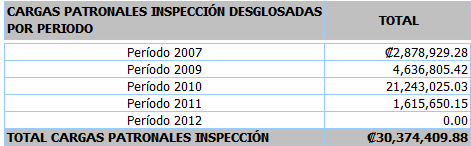 A partir de febrero 2012, se inició el proceso de conciliación y seguimiento con la Dirección de Gestión Humana iniciando con el periodo 2007.El importe pendiente del periodo 2011 corresponde a saldos de planillas fuera de siga para los meses de febrero, marzo y abril de ese año, ya que posterior a ese mes se logró realizar una mejora en el sistema informático del Departamento de Personal  para el pago respectivo.En abril 2012, se cancelaron las colectivas 104 y 105 de marzo 2011 por un monto total de ¢706,600.00 que incluyen intereses moratorios y multas por ¢138,988.00. Es dable mencionar, que de acuerdo con el oficio N° 1033-DE/AL-2012, la Dirección Ejecutiva ordena proceder con el trámite de pago y correspondiente cancelación bajo protesta por el cobro de intereses moratorios.CONVENIO MINISTERIO DE HACIENDA PODER JUDICIALEsta cuenta surge como contrapartida de la cuenta por cobrar al Ministerio de Hacienda de períodos anteriores producto de la cláusula Tercera del Convenio 62-CG-07 suscrito entre el Ministerio  de Hacienda y el Poder Judicial. En abril de 2011, se registraron ¢12.486.950.129,14 que corresponden al período 2010, lo anterior en apego al Informe de Ejecución Presupuestaria del 2010, remitido por el Subproceso Presupuestario y la certificación emitida por el Ministerio de Hacienda Nº DCN-460-2011 del 8 de abril de 2011.Durante el 2011 se recuperó la suma de ¢12,114,770,434.00 quedando un saldo pendiente del 2010 de¢372,179,695,14.De conformidad con la certificación No. DCN-176-2012 del 21 de febrero del 2012 y de acuerdo al Convenio existente entre el Poder Judicial y el Ministerio de Hacienda firmado entre ambas partes en el año 2007, el monto que proviene de los saldos presupuestarios que quedaron disponibles a raíz de los procesos de contratación de bienes y servicios que no concluyeron al 31 de diciembre del 2011, establece un total a reintegrar al Poder Judicial de ¢11.064.339.408,56; el cual incluye el importe pendiente de¢372.179.695,14. El registro contable respectivo se realizó mediante asiento Nº ABR2012-020, por la suma de ¢10,692,159,713.42.Seguidamente se detalla la composición de la cuenta y de los saldos recuperados:En diciembre 2012, con asiento DIC2012-025 se registro el saldo de ¢1,897,905,985.00 correspondiente a la modificación presupuestaria N° 8-2012.DEUDAS SOCIALES Y FISCALES A CORTO PLAZOEn diciembre 2012, se da una disminución de esta cuenta por ¢-10,144,861,633.95, por haberse liquidado el rubro de aguinaldo que se había registrado desde noviembre 2011 hasta octubre 2012.Por lo tanto el saldo de aguinaldo por pagar al 31 de diciembre de 2012 corresponde al pasivo de los meses de noviembre y diciembre de 2012.El pasivo del salario escolar al cierre de este informe, registra el importe correspondiente al periodo de enero a diciembre de 2012.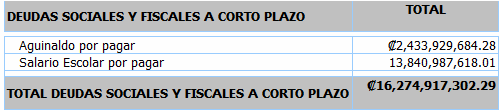 Lo anterior de conformidad con los siguientes criterios:Atendiendo  la  recomendación  Nº  2  del  informe  para  la  implementación  de  la  NICSP  19 “Provisiones, Activos y Pasivos contingentes ” que indica:“El Macro Proceso Financiero Contable reclasificará, con la implementación de la NICSP 19, el saldo de la provisión de aguinaldo al pasivo sugerido por la Contabilidad Nacional, según el oficio D-825-2009.  Además implementará el registro mensual del gasto y por consiguiente el pasivo por salario escolar a partir de mayo de 2011.”Por su parte, el oficio D-825-2009 del 26 de noviembre del 2009,   de la Contabilidad Nacional indica:“Registro de la provisión para la cuenta de aguinaldos, en la parte de las remuneraciones específicamente en Incentivos Salariales, el manual funcional de cuentas contables es claro (…) se relaciona con el clasificador Objeto del Gasto, como se observa en el plan de cuentas existe una cuenta para los incentivos salariales a pagar a corto plazo”.NOTA No. 38  Retenciones por pagarSe  registra  lo  correspondiente  a  la  retención  del  2%  del  impuesto  sobre  la  renta  de  los  pagos  a proveedores producto de la compra de bienes y servicios, los cuales se cancelan en el mes siguiente. Elsaldo del presente mes es ¢124,858,516.02. Es importante mencionar que el incremento en esta cuenta, se da principalmente por el registro de la renta devengada de 2012 para cancelar en 2013.NOTA No. 39  Gastos acumulados por pagarNo tiene registros en la contabilidad del Poder Judicial.NOTA No. 40  Endeudamiento corto plazoNo tiene registros en la contabilidad del Poder Judicial.NOTA No. 41 Endeudamiento a largo plazo, porción corto plazoNo tiene registros en la contabilidad del Poder Judicial.NOTA No. 42 ProvisionesNo tiene registros en la contabilidad del Poder Judicial.PASIVO NO CORRIENTENOTA No. 43 Cuentas por pagar largo plazoNo tiene registros en la contabilidad del Poder Judicial.NOTA No. 44 Endeudamiento a largo plazoNo tiene registros en la contabilidad del Poder Judicial.NOTA No. 45 Provisiones para Beneficio SocialNo tiene registros en la contabilidad del Poder Judicial.NOTA No. 46 Ingresos cobrados por anticipadoNo tiene registros en la contabilidad del Poder Judicial.NOTA No. 47 JubilacionesNo tiene registros en la contabilidad del Poder Judicial.NOTA No. 48 Otras cuentas del pasivoEn esta cuenta se registran aquellas partidas que no pueden ser registradas en las partidas antes citadas, teniendo presente que estas deben ser detalladas. La composición de esta cuenta es la siguiente:VEHICULOS PENDIENTES DE ENTREGARCorresponde a la cuenta transitoria para registrar los vehículos que se entregarán como parte de pago en la compra de autos nuevos.En octubre 2012 se registran 31 vehículos entregados como parte de pago por el total de su valor en libros en ¢68,083,848.04, siendo que con asiento DIC2012-028 se procede a reversar parcialmente esta cuenta por el saldo de ¢63,029,953.85 de conformidad con el acta de entrega de vehículos a la Agencia Datsun S.A. N° 001-AV-2012, no obstante aún quedan pendientes de entregar a dicha  agencia  2 vehículos por el saldo restante de ¢5,053,894.18. En diciembre 2012, se registran 36 vehículos entregados como parte de pago por el total de su valor en libros en ¢129,326,460.27, para un total de¢134,380,354.46.OTRAS CUENTAS POR PAGAREl apartado de Otras Cuentas por Pagar refleja pasivos transitorios, los cuales son cancelados en el siguiente mes, principalmente por deducciones a funcionarios y otras devoluciones que realiza el Ministerio de Hacienda al Poder Judicial, por inconsistencias presentadas al momento de efectuar el pago de algunos proveedores.Para tales efectos, se detalla la composición de la cuenta.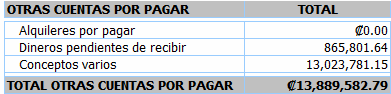 En noviembre de 2012 se procedió  registrar en otras cuentas por pagar de conceptos varios, el saldo de¢7,279,706.20, correspondiente a las retenciones del 5% que se realizaron al proveedor (S-COM) para la segunda prioridad del Paquete II del Proyecto SIGAPJ-Ejecución Presupuestaria, desarrolladas durante el 2011 y 2012. En el momento en que dichos montos sean pagados al proveedor, se debe amortizar esta cuenta.PATRIMONIONOTA No. 49 Hacienda publicaNo tiene registros en la contabilidad del Poder Judicial.NOTA No. 50 ReservasEn julio 2011 se inició con el registro de la revaluación de los edificios de este Poder de la República, de conformidad con la metodología aprobada por la Contabilidad Nacional del Ministerio de Hacienda.En diciembre 2012 disminuye el importe en reservas con respecto al mes anterior por ¢139,389,878.44 por concepto de la depreciación mensual por revaluación de edificios.El saldo de la reserva al 31 de diciembre 2012 es ¢41,254,944,930.08.NOTA No. 51 Resultados acumuladosCORRECCIÓN DE PERIODOS ANTERIORESEn este rubro se registran los ajustes a las cuentas de resultados (Ingresos-Egresos) de períodos anteriores que afectan a la cuenta Excedente Ingresos/Egresos Acumulados, y los cuales son determinados en el período actual.La variación de esta cuenta respecto al mes anterior se detalla a continuación:Menos:EXCEDENTES INGRESOS Y EGRESOS ACUMULADOSEste  rubro  muestra  el  resultado  acumulado  de  los  periodos  anteriores  por  ¢77.424.902.920,21,  no obstante   considerando   el   saldo   de   la   cuenta   de   Correcciones   de   Períodos   Anteriores   por¢2,300,284,827.07 da como resultado un excedente contable13  que a la fecha de este informe asciende a¢79,725,187,747.28.NOTA No. 52 Resultados del periodoEXCEDENTES INGRESOS Y EGRESOS DEL PERIODOEsta cuenta resume el excedente de ingresos y gastos, el cual al final de cada período se traslada al Excedente acumulado mediante procedimientos de registros contables, mismo que se detalla individualmente en el Estado de Resultados.13 Es el exceso de los ingresos presupuestarios devengados respecto del gasto contable registrado, el cual incluye el efecto de la adquisición de activos.Notas al Estado de Resultados.INGRESOS  CORRIENTESNOTA No. 53 Ingresos TributariosNo tiene registros en la contabilidad del Poder Judicial.NOTA No. 54 Contribuciones SocialesNo tiene registros en la contabilidad del Poder Judicial.NOTA No. 55 Ingresos no TributariosNo tiene registros en la contabilidad del Poder Judicial. NOTA No. 56 Transferencias corrientes y de capital 56 INGRESOS PRESUPUESTARIOSSon todos aquellos recursos que tienen su origen por lo establecido en la Ley Nº 9019 “Ley Presupuesto Ordinario y Extraordinario de la República para el ejercicio económico del 2012, para el periodo comprendido del 1 de enero al 31 de diciembre 2012, cuyo propósito  es  financiar  las  operaciones normales de la Institución. Los Ingresos Fijos se utilizan para el pago de planillas de salarios, los Ingresos Variables para el pago de proveedores, aportes, prestaciones legales y los Ingresos por Transferencia de Capital para la adquisición de bienes duraderos.En cumplimiento a lo indicado por la Contabilidad Nacional mediante oficio D-825-2009 del 26 de noviembre de 2009, a partir de marzo de 2011 dentro de estos ingresos se contemplara la partida de capital “Bienes Duraderos” en la cuenta “Transferencia de Capital”.Para tales efectos, se desglosa el ingreso al cierre de este informe14: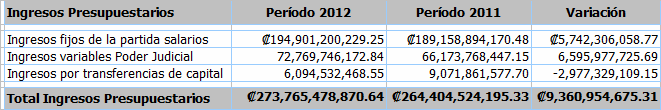 A partir de enero del 2009, se cambia el  procedimiento para el registro del ingreso presupuestario, pasando  a  contabilizar  con  base  en  el  devengado  presupuestario  y no  con  el  doceavo  del  total  del14 Es importante indicar que el total de Ingresos Presupuestarios contiene rubros que no han sido devengados al 31 de diciembre de 2012, pero son registrados contablemente para cumplir con el principio contable de devengo, según se detalla: aguinaldo por ¢2,434,096,350.94, salario escolar por ¢13,841,151,418.01 y cargas patronales por ¢928,672.76.Presupuesto Ordinario y Extraordinario de la República, como se venía efectuando con anterioridad a este período. De acuerdo con lo indicado por la Contabilidad Nacional mediante correo del 31 de mayo de 2011, en atención a la consulta realizada por este Macro Proceso, el procedimiento utilizado para el reconocimiento de los Ingresos Presupuestarios es el apropiado, según el criterio de esa Dependencia.GASTOS CORRIENTESNOTA No. 57 RemuneracionesServicios personales, son las remuneraciones a empleados por los servicios prestados al Poder Judicial, así como las cargas patronales derivadas del pago de esos servicios.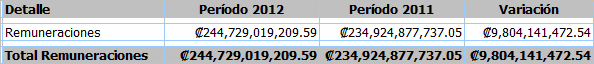 NOTA No. 58 ServiciosRefleja todas las erogaciones y compromisos que adquiere la Institución por el pago de los servicios por obligaciones contractuales con personas físicas o jurídicas, cuyo respaldo se da mediante documentos presupuestarios. Entre ellas alquileres, servicios públicos, mantenimiento y reparación, así como la contratación de servicios profesionales, intereses moratorios, multas y otros servicios diversos.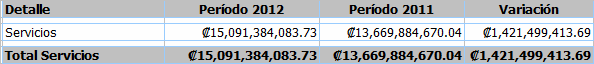 NOTA No. 59 Materiales y suministrosSe incluye la compra de papelería, útiles, herramientas, materiales y suministros de corta duración y que por su naturaleza, no son capitalizables.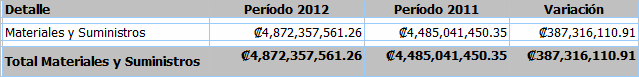 NOTA No. 60 Intereses y comisionesNo tiene registros en la contabilidad del Poder Judicial.NOTA No. 61 Transferencias corrientes y capitalErogaciones que se destinan a satisfacer las necesidades públicas de diversa índole, sin que exista una contraprestación de bienes, servicios o derechos a favor de quien transfiere los recursos, los cuales se destinan   a   personas,   entes   y   órganos   del   sector   público,   privado   y   externo   para   financiarfundamentalmente gastos corrientes por concepto de cuotas a organismos internacionales, prestaciones, becas, indemnizaciones entre otros.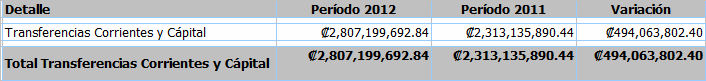 NOTA No. 62 Cuentas EspecialesLos gastos de esta cuenta corresponden a aquellos que por tener una naturaleza especial no pueden ser clasificados en los grupos anteriores, dentro de estos se encuentran los gastos confidenciales.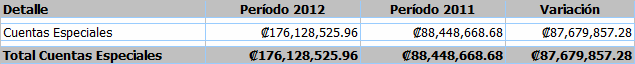 OTROS INGRESOS Y GASTOSNOTA No. 63 Ganancias en venta, cambio o retiro de activos fijosNo tiene registros en la contabilidad del Poder Judicial. NOTA No. 64 Diferencias positivas en el tipo de cambio No tiene registros en la contabilidad del Poder Judicial.NOTA No. 65 Ganancia por reclasificación de activos FijosNo tiene registros en la contabilidad del Poder Judicial.NOTA No. 66 Otros IngresosEl saldo de esta cuenta al cierre de este mes asciende a ¢1,106,194,111,62, el cual se compone de las siguientes manera: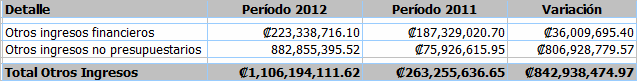 OTROS INGRESOS FINANCIEROSEl  saldo  de  esta  cuenta  corresponde  a  los  intereses  netos  ganados  sobre  inversiones  del  Fondo  de Emergencias al cierre de diciembre 2012 por la suma de ¢223,338,716.10.OTROS INGRESOS NO PRESUPUESTARIOS.Ingresos por donaciones:Se implementan a partir del período 2010 en cumplimiento a lo ordenado en la circular Nº CN-003-009 del 22 de abril de 2009 de la Contabilidad Nacional, con el objetivo de registrar los  ingresos  por donaciones de activos fijos u otros bienes, entregados por terceros al Poder Judicial.Al respecto es importante mencionar que mediante oficio 395-SC-2008 del 22 de mayo de 2008 el Macro Proceso Financiero Contable solicitó a la Dirección Ejecutiva de este Poder de la República, que de presentarse la donación de terrenos o edificios para la Institución, se comunique a este Macro Proceso por parte de los órganos competentes la información necesaria para proceder con los registros respectivos.El 27 de octubre de 2009, en sesión 98-09, el Consejo Superior, en el artículo XVIII, dispuso que la Secretaría General comunique los acuerdos en que se acepte la donación de un bien o activo a los Departamentos de Proveeduría y Financiero Contable, para los efectos correspondientes.La variación de esta cuenta en diciembre 2012, obedece principalmente a la donación por parte del Gobierno  de  Canadá  del  Sistema  Automatizado  de  Comparación  Balística  IBIS  por  el  saldo  de¢656,432,400.30. A continuación se detalla la composición de la cuenta al cierre del mes: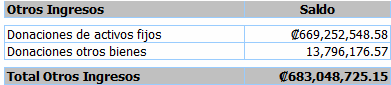 La donación registrada corresponde a equipo y programas de cómputo, así como útiles y materiales de resguardo y seguridad, entre otros.A continuación se detallan los bienes donados por contabilizar, de los cuales se mantiene un seguimiento actualizado por medio de oficios y correos con las oficinas  encargadas, para obtener la información necesaria y efectuar el registro contable: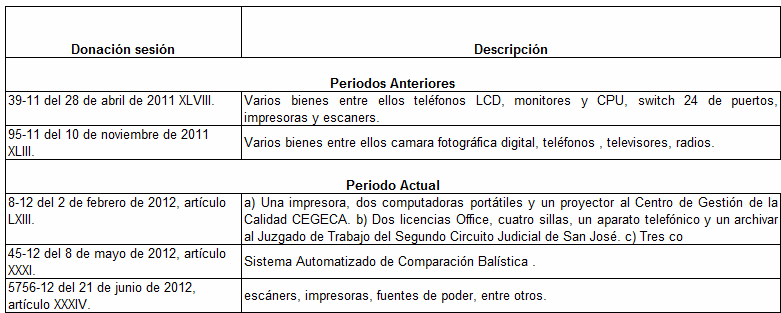 Con el fin de realizar el registro contable de la donación realizada por Instituto Nacional de Seguros, aprobada por el Consejo Superior en sesión 95-11 del 10 de noviembre de 2011 con oficio 418-SC-2012 del 5 de noviembre de 2012, se solicitó información correspondiente al Departamento de Proveeduría, no obstante al no haber ingresado la información se reiteró la gestión por medio de oficio 2-SC-2013 del 7 de enero de 2013.Es importante mencionar la circular 92-2012 de la Dirección Ejecutiva del 23 de octubre del 2012, referente a las donaciones que realizan al Poder Judicial que literalmente dice:A solicitud del Departamento Financiero Contable, me permito reiterar la Circular 24-2012 de esta Dirección Ejecutiva, que literalmente dice:"Se hace de su estimable conocimiento, que cuando ofrezcan una donación a la oficina a su cargo, se deberá observar los requisitos contenidos en el Reglamento para el Registro, Control y Uso del Mobiliario y Equipo de Oficina del Poder Judicial, capítulo III, artículo 6, punto a) el se cita textualmente:“Existe donación cuando por liberalidad de una persona física o jurídica, nacional o internacional, se transmite gratuitamente la propiedad y el dominio de un bien a favor del Poder Judicial. Sólo la Corte Plena o el Consejo Superior tendrán la facultad para aceptar donaciones.Para recibir bienes por donación es necesario cumplir con los siguientes requisitos:Ofrecimiento por escrito del donante, con la descripción del bien, costo del bien o estimación de su valor y para el caso de bienes nuevos, indicar el período de garantía, el nombre del proveedor para eventuales reclamos y vida útil estimada.”Cabe señalar, que una vez que se reciba el ofrecimiento de donación deberá ser trasladado al Consejo Superior para los fines consiguientes."66.2.2. Ganancias en intercambio de activosLa  variación  respecto  al  mes  anterior,  corresponde  al  registro  en  diciembre  2012  por  la  suma  de¢123,040,020.34 derivada de la ganancia contable por la compra de vehículos nuevos y la entrega de vehículos viejos, sobre estos últimos se obtiene el valor de mercado y se resta contra el valor en libros de cada bien, según se detalla a continuación:OTROS GASTOSNOTA No. 67 Perdida en venta cambio o retiro de Activos FijosNo tiene registros en la contabilidad del Poder Judicial. NOTA No. 68 Diferencias negativas en el tipo de cambio No tiene registros en la contabilidad del Poder Judicial.NOTA No. 69 Gasto por depreciación y agotamientoA partir de julio de 2011 se inicia con el registro de la depreciación de edificios, en marzo 2012 con la amortización de licencias y programas de cómputo y en junio 2012 con la depreciación de vehículos y motocicletas, a continuación se detalla la composición de estas cuentas: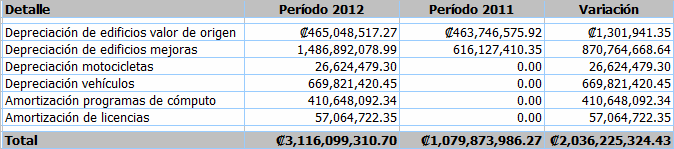 NOTA No. 70 Gastos diferidos de intangiblesNo tiene registros en la contabilidad del Poder Judicial. NOTA No. 71 Perdida por reclasificación de activos Fijos No tiene registros en la contabilidad del Poder Judicial.NOTA No. 72 Perdidas por  cuentas incobrablesNo tiene registros en la contabilidad del Poder Judicial.NOTA No. 73 Perdida en existenciasNo tiene registros en la contabilidad del Poder Judicial.NOTA No. 74 Otros GastosAl 31 de diciembre de 2012 se detalla la composición de esta cuenta, siendo que presentó un único registro contable en setiembre de 2012.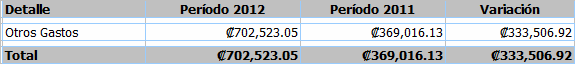 GASTO POR INCOBRABLEPor lo indicado en la directriz CN-003-2012 de la Dirección General de Contabilidad Nacional, se deja sin efecto la directriz N° CN-001-2007 para la creación de la estimación para cuentas malas o incobrables y métodos para estimar montos. Debido a que la directriz CN 001-2007 no responde a la realidad del Sector Público Costarricense, ya que, se refiere a términos de entidades con fines de lucro o que se dedican a la venta de bienes y servicios con el fin de obtener rendimientos financieros y las entidades públicas su fin es el de brindar servicios, por lo tanto se deroga dicha normativa.PÉRDIDA POR INTERCAMBIO DE ACTIVOSEsta cuenta surge a partir de marzo de 2011 de conformidad con la implementación de las Normas Internacionales de Contabilidad del Sector Público (NICSP-2 “Estados de Flujo de Efectivo), con el fin de reconocer la pérdida generada al entregarse vehículos usados del Poder Judicial como parte de pago a las casas comerciales para la adquisición de vehículos nuevos.DESVALORIZACIÓN Y PÉRDIDAS DE MATERIALES Y SUMINISTROSRegistra la totalidad de materiales y suministros dados de baja por el almacén de Proveeduría por daños u obsolescencia.NOTA No. 75 Impuesto RentaNo tiene registros en la contabilidad del Poder Judicial.NOTA No. 76 ReservasNo tiene registros en la contabilidad del Poder Judicial.NOTA No. 77 Superávit o déficit Neto del PeriodoSuperávit obtenido entre la diferencia de los ingresos y gastos del período.Poder Judicial Estado de Flujo de Efectivodel 01 de enero al 31 de diciembre 2012 (en miles de colones)Poder Judicial Estado de Flujo de Efectivodel 01 de enero al 31 de diciembre 2012 (en miles de colones)ESTADO DE FLUJOS DE EFECTIVOEn relación con la implementación del formato del Estado de Flujo de Efectivo sugerido por la Contabilidad Nacional para la implementación de las NICSP, se realizó la consulta el 16 de agosto de 2011 y de conformidad con lo conversado telefónicamente con la Licda. Suyapa González Sorto de la Contabilidad Nacional, indicó que no se debe implementar de momento el cambio del formato de ese estado financiero, por el contrario, debe mantenerse el formato actual de las cédulas de los estados financieros trimestrales hasta tanto esa Dependencia comunique que se efectúe el cambio. Lo anterior por cuanto tienen pendiente realizar cambios para recibir la información correspondiente en  un  mismo formato.También indicó doña Suyapa que no es necesario remitir la metodología de cálculo de  este  estado financiero para su aprobación, basta con que se indique en las notas al Flujo de Efectivo el cambio efectuado y la  metodología  que se  aplica. En vista de que el primer año de implementación no es comparativo, no será necesario justificar las variaciones de los rubros de un período al otro producto del cambio efectuado.Cabe indicar que la Institución había efectuado el análisis respectivo e implementación del Estado de Flujo de Efectivo conforme el nuevo formato de las NICSP, no obstante, en vista de lo indicado por los encargados en la Contabilidad Nacional del Ministerio de Hacienda se continuara presentando con el formato que ese Ministerio requiere.ACTIVIDADES DE OPERACIÓN ENTRADAS DE EFECTIVO:NOTA No. 1 Cobro de Ingresos Tributarios:Son tributos las prestaciones en dinero (impuestos, tasas y contribuciones especiales), que el Estado, en ejercicio de su poder exige con el objeto de obtener recursos para el cumplimiento de sus fines y cuya composición es la siguiente: No presenta movimientos por cuanto el Poder Judicial  no  percibe ingresos presupuestarios derivados de Ingresos Tributarios.NOTA No. 2 Recibo de contribuciones sociales:Las contribuciones sociales son entradas de efectivo o imputadas provenientes de empleadores en nombre de sus empleados, trabajadores por cuenta propia o no empleados en nombre propio que garantizan el derecho a prestaciones sociales a los contribuyentes, sus dependientes o sus supervivientes y cuya composición es la siguiente: No presenta movimientos por cuanto el Poder Judicial  no  percibe ingresos presupuestarios derivados de contribuciones sociales.NOTA No. 3 Ventas de bienes y servicios:Venta de bienes y servicios. Ingresos provenientes de la venta de bienes producidos directamente por la entidad y obtenidos por la prestación de servicios técnicos, administrativos, docentes, culturales, médicos, hospitalarios y públicos, etc. y cuya composición es la siguiente: No presenta movimientospor cuanto el Poder Judicial no percibe ingresos presupuestarios derivados de ventas de bienes y servicios.NOTA No. 4 Cobro de derechos y traspasos:El derecho designa una facultad reconocida a una persona por la ley y que le permite realizar determinados actos, así como el traspaso consiste en cambiar en el Registro el nombre del  Propietario de un bien por medio de la presentación de un documento legal establecido por la Ley (Escritura de Compra Venta), por lo cual el estado percibe y cuya composición es la siguiente: No presenta movimientos por cuanto el Poder Judicial no percibe ingresos presupuestarios derivados de cobros de derechos y traspasos.NOTA No. 5 Intereses, multas y sanciones cobradas:Multas de tránsito, Sanción tributaria e Intereses que la Administración aplica por la demora en el pago de los correspondientes tributos. Intereses, Intereses por cobrar por crédito otorgado en moneda extranjera, proveniente de los acuerdos de pagos y convenios de compensación con diferentes países o préstamos compensatorios al Exterior y cuya composición es la siguiente: No presenta movimientos por cuanto el Poder Judicial no percibe ingresos presupuestarios derivados de intereses, multas y sanciones.NOTA No. 6 Transferencias corrientes recibidas:Desembolsos corrientes sin  contrapartida entre agentes económicos residentes y el resto del mundo. Erogaciones para financiar fundamentalmente gasto corriente, destinados a personas, entes y órganos del sector público, privado y externo, con el fin de satisfacer necesidades públicas de diversa índole, sin que exista una contraprestación de bienes, servicios o derechos a favor de quien transfiere los recursos y cuya composición es la siguiente: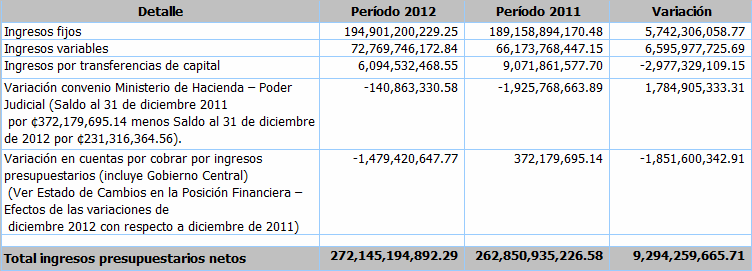 NOTA No. 7 Otros Cobros:Primas netas e indemnizaciones de seguros no de vida, transferencias corrientes dentro del Gobierno General y de cooperación internacional y otras transferencias corrientes diversas tales como cuotas a sindicatos y organizaciones políticas, deportivas, culturales, religiosas,  remesas   de  fondos  de trabajadores en el exterior que hacen a sus familiares, y pago de multas de tránsito  y  sanciones  a empresas y cuya composición es la siguiente: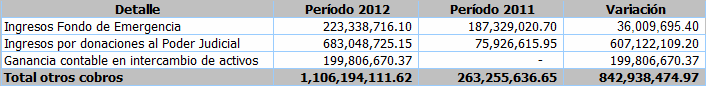 NOTA No. 8 Diferencias del tipo de cambio:Las pérdidas o ganancias no realizadas, por diferencias de cambio no producen flujos de efectivo, sin embargo, la variación en los tipos de cambio que afectan al efectivo y a los equivalentes al efectivo en moneda extranjera, serán objeto de presentación en el estado de flujos de efectivo para permitir la conciliación entre las existencias de efectivo al principio y al final del ejercicio. Este  importe  se presentará por separado de los flujos procedentes de las actividades de explotación, de inversión y de financiación, y en el mismo se incluirán las diferencias que, en su caso, hubieran resultado de haber presentado esos flujos al cambio de cierre y cuya composición es la siguiente: No presenta movimientos.SALIDAS DE EFECTIVO:NOTA No. 9 Pago de remuneracionesLa remuneración es la contraprestación que efectúa el empleador a cambio de un trabajo realizado en relación de dependencia.Desde el punto de vista político-social, la remuneración es la obligación alimentaría puesta a cargo del empleador por el contrato de trabajo; entonces el empleador asume el deber de atender las necesidades vitales del trabajador y cuya composición es la siguiente: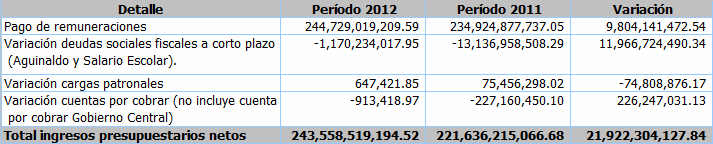 NOTA No. 10 Pago a proveedores y acreedoresProveedor: Persona o empresa que abastece de algunos artículos necesarios, Acreedor: persona o empresa que tiene derecho a pedir el cumplimiento de alguna obligación o la satisfacción de una deuda y cuya composición es la siguiente: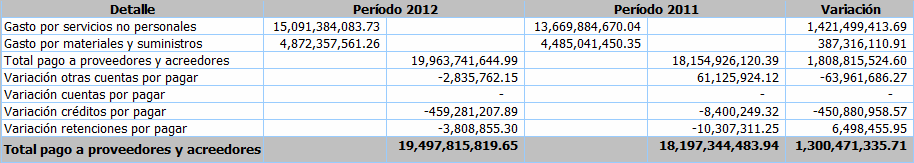 NOTA No. 11 Transferencias corrientes entregadas:Desembolsos corrientes a otras unidades institucionales, con el fin de redistribuir el ingreso o riqueza y cuya composición es la siguiente: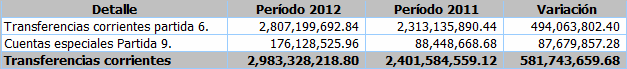 NOTA No. 12 Jubilación:El Sistema Nacional de Pensiones está constituido por varios sistemas o pilares, entre ellos:Primer pilar conformado por: el Régimen de Invalidez, Vejez y Muerte de la Caja Costarricense del Seguro Social (CCSS), el Régimen no Contributivo de Pensiones, el nuevo Fondo de Pensiones y Jubilaciones del Magisterio Nacional, el Fondo de Jubilaciones y Pensiones del Poder Judicial y el Régimen Transitorio a cargo del Presupuesto Nacional que contempla una serie de regímenes especiales que se regularon mediante lo que se conoce como "Ley Marco y cuya composición es la siguiente (SIC): No presenta movimientos.NOTA No. 13 Intereses, comisiones, multas:Intereses a pagar por créditos otorgados en moneda extranjera, proveniente de los acuerdos de pagos y convenios de compensación con diferentes países, El País que no cumpla con la cancelación oportuna de cualquier crédito que le hubiesen concedido según lo estipule el Fondo,  estará  obligado  a  cancelar, además de la tasa de interés básica aplicada y su correspondiente comisión de crédito, un porcentaje anual de intereses de mora, calculado sobre el monto pendiente de pago, por el periodo que dure la mora, Intereses aplicados a los diferentes títulos de deuda interna, Sanciones económica que se imponen por no cumplir con una norma, ejemplo atrasos en el pago de  cuotas patronales, entre  otros y pagos por servicios públicos y privados como electricidad, telecomunicaciones, etc. y cuya composición es la siguiente: No presenta movimientos.NOTA No. 14 Diferencias del tipo de cambio:Las pérdidas o ganancias no realizadas, por diferencias de cambio no producen flujos de efectivo. Sin embargo, la variación en los tipos de cambio que afectan al efectivo y a los equivalentes al efectivo en moneda extranjera, serán objeto de presentación en el estado de flujos de efectivo para permitir la conciliación entre las existencias de efectivo al principio y al final del ejercicio. Este  importe  se presentará por separado de los flujos procedentes de las actividades de explotación, de inversión y de financiación, y en el mismo se incluirán las diferencias que, en su caso, hubieran resultado de haber presentado esos flujos al cambio de cierre y cuya composición es la siguiente: No presenta movimientos.NOTA No. 15 Otros pagos:Corresponde  a  gastos  diversos  no  considerados  en  las  cuentas  anteriores  y cuya  composición  es  la siguiente: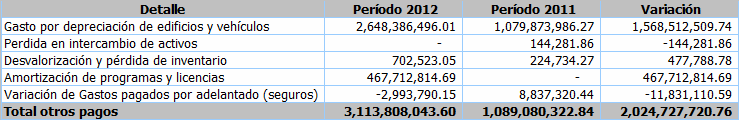 ACTIVIDADES DE  INVERSIÓNENTRADAS DE EFECTIVO:NOTA No. 16 Venta de Bienes Duraderos:Efectivo  ingresado por la venta de maquinaria  y equipo  y mobiliario  y otros bienes duraderos, cuya composición es la siguiente: No presenta movimientos.NOTA No. 17 Venta de Valores e inversiones:Venta de  valores bursátiles, acciones, títulos, obligaciones y derechos de participación en sociedades, cuya composición es la siguiente: No presenta movimientos.NOTA No. 18 Otros:Son otros ingresos causados por actividades de Inversión no considerados en las cuentas anteriores  y cuya composición es la siguiente: No presenta movimientos.SALIDAS DE EFECTIVO:NOTA No. 19 Compra de Maquinaria, Equipo y Mobiliario:Erogaciones destinadas a la adquisición de bienes de capital, que poseen una vida útil superior a un año, están sujetos a inventario como activo fijo, son objeto de   depreciación, a excepción de los terrenos,intangibles y otros activos de valor. Incluye la adquisición de maquinaria y equipo utilizados en la producción de otros bienes y servicios, de edificios, la compra de terrenos, los activos intangibles y los activos de valor y cuya composición es la siguiente: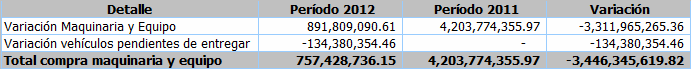 NOTA No. 20 Compra de Bienes:Son objetos útiles y materiales provechosos para la operación, es decir mercancías y cuya composición es la siguiente: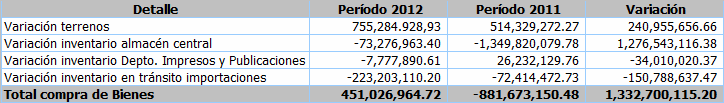 NOTA No. 21 Pago de construcciones adiciones  y mejoras:Aquellos pagos en que se incurre con el objeto específico de extender significativamente la vida útil, o incrementar significativamente la capacidad productiva o eficiencia original del bien y cuya composición es la siguiente: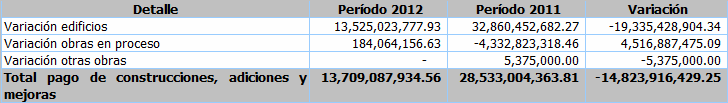 La variación de edificios comprende el incremento por revaluaciones y obras en proceso finalizadas.NOTA No. 22 Compra de Valores e inversiones:Erogaciones destinadas a la adquisición de documentos o títulos emitidos legítimamente, por los cuales se exterioriza el derecho sobre un determinado crédito o valor adeudado por terceros, tales como bonos, títulos de la deuda pública, certificados de inversión, certificados de depósito,  participaciones patrimoniales  y otros cuya composición es la siguiente: No presenta movimientos.NOTA No. 23 Otros:Son otras salidas de efectivo causadas por actividades de Inversión no considerados en las cuentas anteriores y cuya composición es la siguiente: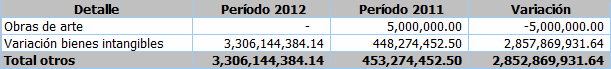 ACTIVIDADES DE FINANCIACIÓNENTRADAS DE EFECTIVO:NOTA No. 24 Donaciones de capital en efectivo recibidas:Donaciones que involucran la adquisición de activos por parte del beneficiario y pueden consistir de una transferencia de dinero que el beneficiario debe utilizar o se espera que utilice para la adquisición de un activo o activos, transferencia de un activo o la cancelación de un pasivo por acuerdo mutuo entre el acreedor y el deudor y cuya composición es la siguiente: No presenta movimientos.NOTA No. 25 Transferencias de capital recibidas:Dinero recibido de personas, entes y órganos del sector público, privado y externo, con el objeto de adquirir y producir activos de capital, compensarlos por daños o destrucción de los mismos o aumentar su capital financiero, sin que exista contraprestación de bienes, servicios o derechos a favor de  los organismos públicos que realizan el aporte y cuya composición es la siguiente: No presenta movimientos.NOTA No. 26 Préstamos Internos o externos:Créditos o dineros que se toman prestados de una entidad dentro o fuera  del país con garantía de devolución y pago de intereses y cuya composición es la siguiente: No presenta movimientos.NOTA No. 27 Amortización de préstamos e intereses:Incluyen los ingresos de los pagos del principal de préstamos hechos a deudores mas intereses y cuya composición es la siguiente: No presenta movimientos.NOTA No. 28  Otros:Son otros ingresos causados por actividades de Financiación no considerados en las cuentas anteriores y cuya composición es la siguiente: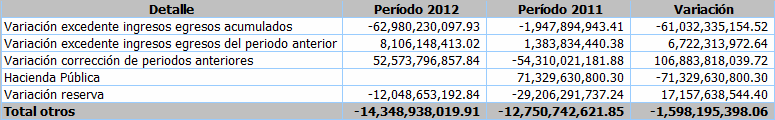 SALIDAS DE EFECTIVO:NOTA No. 29 Donaciones de capital en efectivo entregadas:Donaciones de dinero a otras instituciones con el fin de ser utilizadas en gastos de capital; es decir la adquisición o producción de activos físicos, disminución de pasivos, aumento en los activos, mejoras en los ya existentes y prolongación de su vida útil a fin de incrementar la capacidad productiva o de servicio de las instituciones y del país y cuya composición es la siguiente: No presenta movimientos.NOTA No. 30  Transferencias de capital entregadas:Erogaciones que se destinan a personas, entes y órganos del sector público, privado y externo, con el objeto de que los beneficiarios puedan adquirir y producir activos de capital, compensarlos por daños o destrucción de los mismos o aumentar su capital financiero, sin que exista contraprestación de bienes, servicios o derechos a favor de los organismos públicos que realizan el aporte y cuya composición es la siguiente: No presenta movimientos.NOTA No. 31  Amortización de préstamos e intereses:Erogaciones por concepto de reembolsos mediante pagos parciales o totales a entes públicos, privados o externos por concepto de obligaciones formalmente adquiridas o asumidas, producto de la colocación de títulos valores, préstamos recibidos y otras obligaciones y cuya composición es la siguiente: No presenta movimientos.NOTA No. 32  Préstamos Internos y Externos:Son erogaciones por concepto de préstamos sujetos a la disponibilidad y aprobación del ente rector y cuya composición es la siguiente: No presenta movimientos.NOTA No. 33  Otros:Son otras salidas de efectivo por actividades de Financiación no considerados en las cuentas anteriores y cuya composición es la siguiente: No presenta movimientos.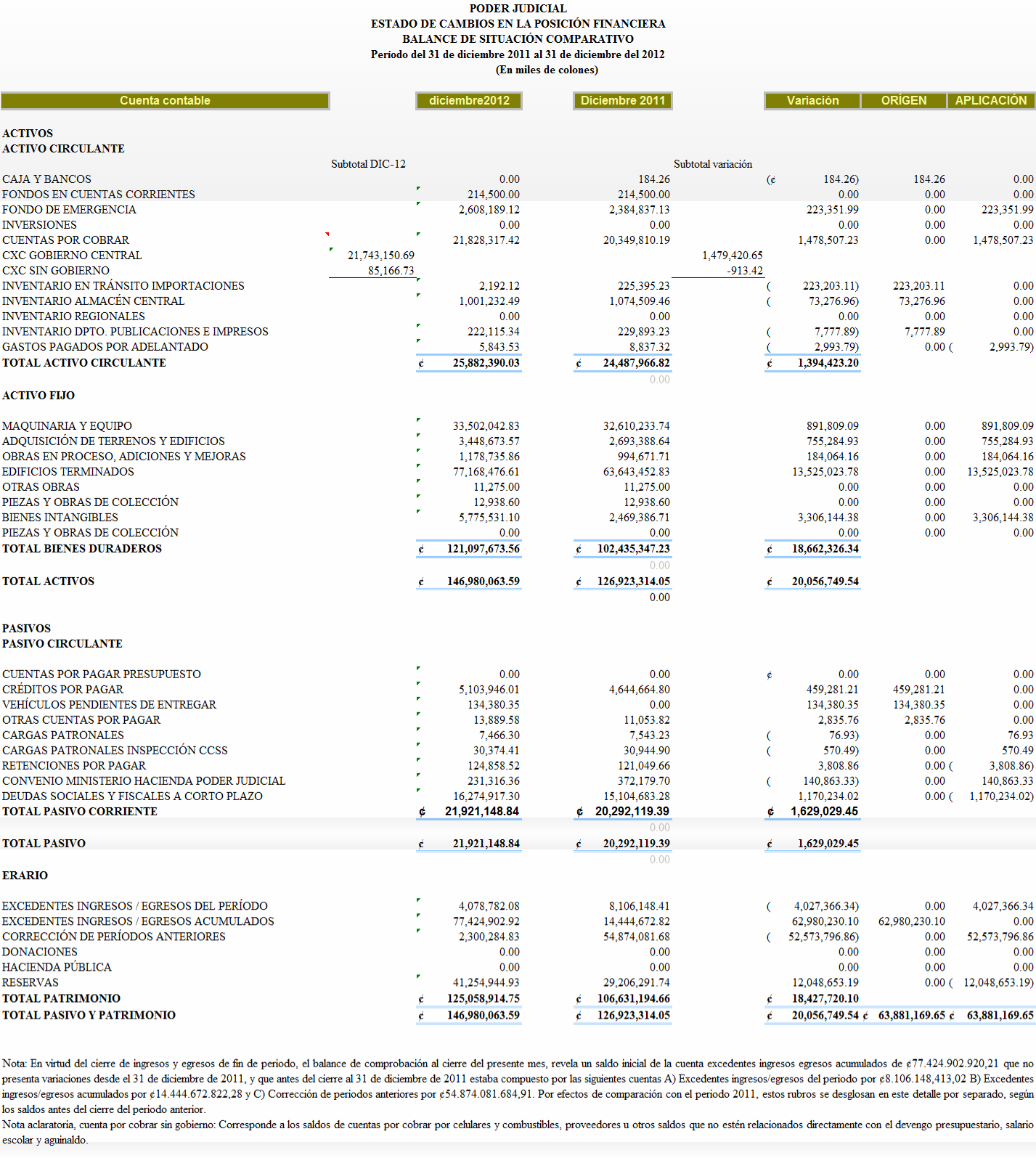 NOTAS  COMPLEMENTARIASIncluye todas las observaciones no consideradas en las notas anterioresNota #1Activos, Pasivos y Provisiones Contingentesa. Procesos Judiciales y/o Administrativos donde figure el Poder Judicial como demandante o demandado:De acuerdo con la NICSP 19 “Provisiones, Activos Contingentes y Pasivos Contingentes”, este Macro Proceso remite semestralmente consulta a la Dirección Ejecutiva solicitando información de los pasivos y activos de carácter contingente, incluyendo litigios, litigios pendientes, demandas, avalúos, recursos de amparo, u otros asuntos  legales donde figure como demandado o demandante el Poder  Judicial.  Al respecto, mediante oficio de esa Dirección Nº 2171-DE/AL-11 del 29 de agosto de 2011, se informa que a la fecha no se tiene conocimiento de la existencia de este tipo de casos en los cuales se encuentre involucrado este Poder de la República.Asimismo con el fin de actualizar lo señalado en el párrafo anterior, mediante oficio de este Macro Proceso Nº 52-SC-2012 del 14 de febrero de 2012, se solicitó a la Dirección Ejecutiva informar acerca de los pasivos y activos de carácter contingente, incluyendo litigios, litigios pendientes, demandas, avalúos, recursos de amparo, u otros asuntos legales que involucren a este Poder de la República.Con oficio 457-DE/AL-12 del 06 de marzo de 2012, por parte de Asesoría Legal de  la  Dirección Ejecutiva, se informa a este Macro Proceso, que no tienen conocimiento mediante comunicación formal por parte de los Tribunales de Justicia, de litigios pendientes, demandas, avalúos, recursos de amparo u otros asuntos donde figure como demandado o demandante el Poder Judicial.Mediante oficio Nº 440-SC-2012 del 21 de noviembre de 2012, se solicitó a la Dirección Ejecutiva informar acerca de los pasivos y activos de carácter contingente, incluyendo litigios, litigios pendientes, demandas, avalúos, recursos de amparo, u otros asuntos legales que involucren a este Poder de  la República. Con oficio 3443-DE/AL-12 del 6 de diciembre de 2012, la Dirección Ejecutiva, informó no tener conocimiento mediante notificación formal de litigios, litigios pendientes, demandas, avalúos, recursos de amparo u otros asuntos legales donde figure como demandado  o  demandante  el  Poder Judicial.Como complemento de la implementación de las Normas Internacionales de Contabilidad aplicables al Sector Público Costarricense (NICSP) y Decretos Ejecutivos 34918-H y 36961-H del Ministerio de Hacienda, en apego  a la recomendación emitida por la Comisión Institucional creada para esos fines, específicamente en lo que corresponde al análisis de la NICSP 19 “Provisiones, Pasivos Contingentes y Activos Contingentes”, que determinó;“[…] La Secretaria General de la Corte remitirá a este Macro Proceso Financiero Contable trimestralmente un informe de los convenios suscritos, por la Institución con otras Entidades Nacionales e Internacionales que considere: el número del convenio, los participantes, una breve descripción del contenido, la vigencia, los responsables por el cumplimiento, a fin de revelar en las notas de los Estados Financieros”Se procedió con el análisis de los convenios vigentes entre el Poder Judicial y otras dependencias tanto nacionales como internacionales, en los que se ha identificado un probable compromiso para el Poder Judicial en cuanto a pasivos o activos contingentes se refiere, tal y como se muestra:Compromiso de probable activo contingenteNúmero	Nombre	Propósito	Compromisos adquiridosCláusula QUINTA: "Al finalizar este convenio la Universidad de Costa Rica se compromete a entregar las microcomputadoras en las mismas31-CG-04Convenio de cooperación para el préstamo gratuito de microcomputadoras entre el Poder Judicial y la Universidad de Costa RicaPréstamo gratuito por parte del Poder Judicial a la Universidad de Costa Rica de 10 microcomputadoras marca Hewlett Packard, modelo HP Compaq Business Desktop D 530, que serán destinadas a la creación del Laboratorio de Cómputo en la Facultad de Derecho.condiciones en que las recibió, salvo el deterioro normal que sufra por el transcurso del tiempo, en caso contrario deberá resarcir económicamente los daños ocasionados." Cláusula NOVENA: Este convenio se estima en la suma de ¢3.795.222.30 (tres millones setecientos noventa y cinco mil doscientos veintidós colones con treinta céntimos), que corresponde      al      valor      de      las      diez 	microcomputadoras otorgadas en préstamo. 	Compromisos de probables pasivos contingentesNúmero	Nombre	Propósito	Compromisos adquiridosCláusula SEXTA: En caso de que Fiscalía General de la República o el Organismo de Investigación       Judicial       incumplan       las15-CG-0542-CG-05Convenio marco de préstamo en comodato de vehículos decomisados o comisados, entre el Poder Judicial el Instituto Costarricense sobre Drogas (ICD).Convenio de préstamo en comodato de equipo de laboratorio a suscribir entre el Poder Judicial y la empresa Abbott Healthcare de Costa Rica S.ACoordinar el préstamo de los bienes inmuebles decomisados, comisados o propiedad del Instituto y la ulterior asignación, en beneficio directo de la Fiscalía General de la República y del Organismo de Investigación Judicial, con el propósito de que a éstos se les facilite el cumplimiento de uno de sus fines fundamentales, el combate contra el tráfico ilícito de drogas, legitimación de capitales y delitos conexos. Actualmente hay 65 vehículos en calidad de préstamo.Préstamo en comodato, por parte de  la empresa Abbott Healthcare Costa Rica S.A. al Poder Judicial, de un equipo AxSYm, marca Abbott Laboratories, y su respectiva UPS, para ser instalado en la Sección de Toxicología del Departamento de Laboratorios de Ciencias Forenses del Organismo de Investigación Judicialdisposiciones establecidas en este convenio y producto de ello los vehículos facilitados en calidad de préstamo desaparezcan, desmejoren, o varíen su naturaleza, parcial o totalmente, el Poder Judicial deberá resarcirle al ICD la suma que corresponda por concepto de daños (salvo el deterioro normal o menoscabo que sufran los vehículos por el uso normal o transcurso del tiempo), y como consecuencia de la aplicación de la cláusula penal, independientemente y sin perjuicio de la distribución de la responsabilidad interna que se establezca, de conformidad con lo preceptuado en los artículos 203 y siguientes de la Ley General de la Administración Pública.Cláusula SEXTA: Si los equipos fueren robados, el Poder Judicial se obliga a resarcir a Abbott Healthcare Costa Rica S. A. el valor que mediante avalúo practicado por el Ministerio de Hacienda se le haya dado los bienes en mercado, independientemente y sin perjuicio de la distribución de la responsabilidad interna que se establezca por parte del Poder Judicial, de conformidad con lo preceptuado en artículos 203 y siguientes de la 	Ley General de la Administración Pública. 	12-1179-CG-0118-08Acuerdo marco de colaboración  entre  la Suprema Corte de Justicia y la Nación de Los Estados Unidos Mexicanos y la Corte Suprema de Justicia de la República de Costa Rica.Transferencia del título de la propiedad bajo el  Programa de USAID para el Fortalecimiento de la Justicia Laboral para CAFTA-DR Convenio	596-DFDI- 03040017500Convenio entre el Poder Judicial y el Museo Nacional (préstamos de dos esferas Época Precolombina)Regular de manera genérica la colaboración en materia de justicia.Conferir título de propiedad sobre los muebles detallados.El Museo facilitará al Poder Judicial en calidad de préstamo temporal a título gratuito y únicamente para efectos de exhibición en el jardín del edificio de la Corte dos esferas de piedra de la época precolombinaDÉCIMO.	Relación	laboral El personal comisionado por cada una de las partes continuará bajo la dirección y dependencia de la institución a que pertenezca, por lo que no se crearán relaciones de carácter laboral con la otra, a la que en ningún caso se le considerará       como       patrón        sustituto. El personal enviado por una de las partes a la otra se someterá, en el lugar de su estancia, a las disposiciones de la legislación nacional vigente en el país receptor y a las disposiciones, normas y reglamentos de la institución en la cual se ocupe.Este personal no podrá dedicarse a ninguna actividad ajena a sus funciones, ni podrá recibir remuneración alguna fuera de las establecidas, sin la previa autorización de las autoridades competentes.Cada una de las partes será responsable por los accidentes laborales que sufra su personal o por los daños en su propiedad, independientemente del lugar donde estos ocurran y no entablará juicios ni presentará reclamación alguna en contra de la otra parte, a menos que hayan sido consecuencia de negligencia grave o conducta dolosa, en cuyo caso deberá cubrirse la indemnización correspondiente.Los archivos financieros, documentos  de apoyo y cualquier otro archivo pertinente a esta carta convenio deberán, salvo especificado lo contrario por el Oficial Regional de Convenios de USAID, ser mantenidos por el  Poder Judicial por lo más largo de (a) un período no menor de cinco años a partir de la fecha de esta carta convenio, o (b) un período no menor de tres años de la fecha de disposición de los muebles y  equipos cubiertos bajo este convenio, o (c) cualquier otro período de  tiempo, necesario para resolver cualquier litigación, reclamo o hallazgo de auditoria. Dichos archivos podrán ser auditados por USAID y/o sus representantes. Además, USAID se reserva el derecho de llevar a cabo inspecciones regulares para confirmar la localización y uso de los muebles y equipos y de validar el uso autorizado del mismo a través de inspecciones y reportes de uso.La responsabilidad y obligación total y absoluta respecto a los bienes que recibe en calidad de préstamo temporal. La obligación de garantizarle al Museo Nacional las mejores condiciones de conservación, vigilancia, seguridad e integridad física o material de los bienes. Coordinar de previo con el Mueso las labores de limpieza- lavado de las esferas y acatar las disposiciones o recomendaciones al respecto. Facilitarle al Museo la inspección de los bienes previa coordinación de las partes ya sea en forma verbal o escrita cada vez que así se requiera por parte del Museo. Otorgar los respectivos créditos a favor del Museo en cédula explicativa y en cualquier material escrito, gráfico o fotográfico 	en  el  cual  se  utilicen los  bienes  e  imágenes. 	Entregar de inmediato el bien o bienes que requiera el Museo Nacional. Facilitar transporte y personal necesario para el embalaje, carga y descarga de los bienes cuando se realice el traslado, luego del vencimiento del préstamo,b Cuentas Corrientes JudicialesLa cuenta corriente judicial pertenece al género de las cuentas corrientes bancarias y como tal su fundamento jurídico se encuentra el Código de Comercio. Empero su operación es algo distinta:  a diferencia de la cuenta corriente bancaria general, en la que se pueden depositar cualquier clase de valor, en la judicial únicamente se debe recibir dinero en efectivo o cheque certificado. Su manejo resulta tan particular para el banco que éste ha separado su control y registro del resto de las cuentas corrientes, estableciendo mecanismos y procedimientos propios y únicos para las cuentas corrientes judiciales.La cuenta corriente judicial resume toda la actividad numeraria del juzgado o despacho judicial a cuyo nombre se encuentra registrada y abierta en el banco. Esta actividad es generada por las partes15 del proceso, quienes por las circunstancias del litigio deben depositar dinero a favor del juzgado para seracreditados dentro del  expediente o causa de su interés. Dinero que luego en el momento procesal pertinente y conforme lo resuelto en el juicio es devuelto o girado a favor de quien indique el juez en resolución dictada al efecto.Tal y como se indicó en el oficio 365-SC-2010 del Macro Proceso Financiero Contable, fechado 26 de agosto del 2010, dirigido a la Contabilidad Nacional del Ministerio de Hacienda, únicamente se revelarán los saldos de las cuentas corrientes judiciales en las notas de los Estados Financieros.Seguidamente el detalle de la información suministrada al 31 de diciembre de 2012: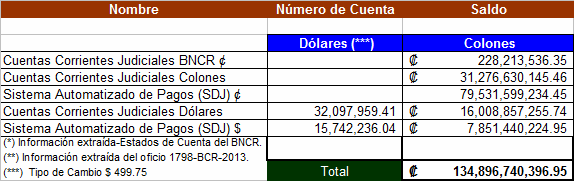 1. c. Custodia de otras garantías financieras derivadas de procesos de licitaciones públicas:15 “…cuando en un proceso se emplea la palabra “parte” se alude a los elementos subjetivos que deben concurrir ante el órgano jurisdiccional (…) se la va a atribuir el carácter de parte solo al actor y al demandando…” Arellano García, Carlos. Teoría General del Proceso .4ta. Edición. Editorial Porrea, S.A. México, 1992. Pág. 171.Como parte del proceso de contratación de bienes y servicios por medio de licitaciones públicas, y cuando esto es requerido en el cartel de licitación, los oferentes deben entregar garantías de participación o de cumplimiento al Poder Judicial, en muchos casos estas garantías no corresponden a depósitos de sumas en efectivo, sino a otras garantías financieras. En el caso de los depósitos, los oferentes ejecutan el pago de  la garantía  en la cuenta  de  la Contaduría  Judicial, cabe indicar que  una  vez  adjudicada la contratación, se procede con la devolución de esos recursos a los participantes con excepción del adjudicado, en este último caso, procede la devolución cuando el bien o servicio contratado es entregado a satisfacción.Al respecto, la Asesoría Legal de la Dirección Ejecutiva emitió criterio a petición de este Macro Proceso, mediante oficio 713-DE/AL-2009 del 7 de mayo de 2009, en el cual se establece el procedimiento para la devolución de las garantías no retiradas, indicando además  que se debe de efectuar una publicación obligatoria en un medio oficial, en lo que interesa, el criterio emitido por esa Asesoría Legal señala:[…] el plazo prescriptivo es de diez años desde que se rindió la garantía no importa el título que sea, por lo que el Poder Judicial deberá esperar que se verifique el plazo de prescripción extintiva decenal que establece el Código Civil, para poder disponer de esos recursos por la vía presupuestaria, una vez que hayan sido canalizados por medio de la Caja Única, caso contrario, no podrá disponerse de dichos montos, los cuales se mantendrán en una cuenta corriente a nombre del Poder Judicial.En este sentido y según lo señalado por la unidad Gestión y Desarrollo de la Calidad, se está llevando a cabo la depuración respectiva, y se realiza la publicación con las garantías con más de 10 años, con el fin de que los interesados procedan con el retiro respectivo en un plazo determinado o en su defecto, los recursos serán registrados como otros ingresos.Al respecto, la Contabilidad Nacional mediante oficio D826-2009 del 26 de noviembre del 2009, nos señala la forma de proceder para los efectos de registro de este tipo de transacciones:Una garantía financiera no exige, a quien la presta, asumir una obligación con el emisor de la deuda garantizada, hasta que ocurre el incumplimiento de pago. Por lo tanto solamente debe revelarse en Notas a los Estados Financieros. La negrita no corresponde al texto original.En razón de lo indicado, se presenta en el siguiente detalle un resumen con los datos más relevantes de las garantías, que se custodian en el Macro Proceso Financiero Contable al cierre de noviembre 2012: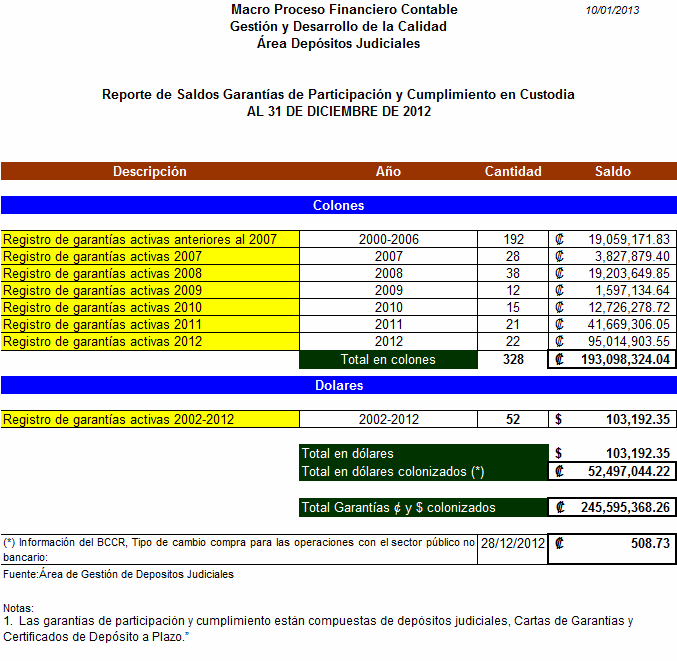 Por otra parte, se informa que este Macro Proceso mediante oficio Nº 62-SC-2012 solicito al Departamento de Proveeduría que remita mensualmente en forma electrónica el detalle de las garantías de participación y cumplimiento de los procesos de contratación administrativa, que se encuentran en custodia en el Banco de Costa Rica, sobre el particular, el Departamento de Proveeduría, mediante correo electrónico del 19 de marzo de 2012, suscrito por Wilbert Kidd remitió la información solicitada.En relación con lo anterior, dado a que la información suministrada es con corte al 29 de febrero de 2012, mediante correo del 3 de mayo de 2012, este Macro Proceso le solicitó al Departamento de Proveeduría un resumen con el monto en colones y dólares de las garantías vigentes al final de cada mes, asimismo mediante correos del 4 de octubre, 19 de diciembre de 2012 y 17 de enero de 2013, se reiteró la solicitud de la información, habiendo recibido parcialmente la información tal y como se detalla:En cuanto a las Garantías de Cumplimiento de Participación en Procedimientos de Contratación, tal y como se indicó en líneas anteriores, pese haberse reiterado en varias ocasiones ante el Departamento de Proveeduría, a la fecha no se ha recibido la información. En virtud de lo anterior se reiteró la solicitud con correo electrónico del 17 de enero de 2013.En otro orden de ideas, en el oficio 1199-TI-2008 del 26 de mayo de 2008, este Macro Proceso informa a la Dirección Ejecutiva que el control y seguimiento de los títulos valores  dados  como  garantía  en procesos de ejecución y participación lo realiza el Departamento de Proveeduría, por ser una función muy propia de análisis en la contratación que se trate.Nota #2 Servicio de Deuda Pública.En relación con la directriz CN-01-2005 amortización del Servicio de Deuda Pública, a la fecha de este informe, la Institución no ha adquirido obligaciones formales a fin de financiar la adquisición de bienes y servicios para la ejecución de sus Programas. Lo anterior de conformidad con la información remitida porel Proceso Presupuestario, mediante las liquidaciones presupuestarias, donde se reflejan las partidas presupuestarias que han sido utilizadas mensualmente.Nota #3 Defensa Civil de la Víctima.Con oficio 6747-TE-2009 del  25 de agosto del 2009 al Tesorero Nacional don Adrián Vargas Barrantes, se le informa del traslado de fondos realizado de la cuenta de la Defensa Civil de la Víctima a la cuenta 10000073901000196 del Fondo General del Gobierno el 14 de agosto de 2009 por ¢132,422,679.32, efectuado por el Banco de Costa Rica mediante SINPE 6140-TE-09 de igual fecha, con la finalidad de ser destinados al mejoramiento de esa oficina y la creación del Fondo especial para  la  Protección  de Víctimas, para satisfacer las necesidades urgentes de las víctimas de delitos, según lo establece el artículo No. 35 de la Ley Orgánica del Ministerio Público. Dichos recursos fueron registrados por la Contabilidad Nacional como “Ingresos por Presupuestar” según correo del Lic. Marlon Zamora Ulate del 10 de noviembre 2009.Mediante oficio 516-SC-2010 del 3 de diciembre de 2010 este Macro Proceso, solicitó a la Contabilidad Nacional del Ministerio de Hacienda la certificación de los recursos antes descritos, recibiendo tal certificación bajo el Nº DCN-1131-2010 suscrita por la Msc. Irene Espinoza Alvarado, donde indica que en los registros contables de esa Dirección, existe en la cuenta contable Nº 2113-005-001 denominada “Recursos por presupuestar” la suma de ¢132,422,679.32, los cuales tienen como fin el mejoramiento de la oficina de la Defensa Civil de la Víctima.Al finalizar este período los fondos que pertenecen a la Oficina de la Defensa Civil de la Víctima se encuentran pendientes de presupuestar; tampoco se registran movimientos por este concepto de entradas ni salidas de efectivo durante el presente mes, en la Cuenta Caja Única del Estado, lo anterior de conformidad con lo indicado en el oficio 24-ODCV-12-TS del 4 de mayo de 2012, suscrito por el MSc. Max Chinchilla Fernández, jefe de la Oficina de Defensa Civil de la Víctima.No obstante con correo electrónico de fecha 11 de junio de 2012, la jefatura de este Macro Proceso, informa que los recursos de esta cuenta ya se trasladaron a Caja Única, lo anterior de conformidad con lo solicitado por el Fiscal General de la República, mediante oficio del 8 de junio de 2012, para lo cual se tramitó el oficio 130-TE-12 del 6 de junio de 2012, con el cual se realiza el SINPE 207434-6 por la suma de ¢731.468.357,45 por concepto de traslado de fondos de la Oficina de la Defensa Civil de la Victima a la Caja Única del Estado. Finalmente, con el oficio 612-P-2012 del 14 de junio de 2012 se remite la información pertinente al Departamento de Planificación.Nota #4 Cuenta corriente 183581-5 Poder Judicial, Defensa Pública.La cuenta 183581-5 “Poder Judicial, Defensa Pública” creada como una cuenta corriente judicial, cambió su modalidad a cuenta administrativa a solicitud del Macro Proceso Financiero Contable con el oficio 92- IEJ-2002 del 13 de febrero del 2002, amparados en el acuerdo del Consejo Superior de la sesión número 23-00 del 21 de marzo de 2000, artículo XLVII del 1º de febrero de 2000, que en lo que interesa indica:Se dispuso: Acoger la solicitud anterior. El Departamento Financiero Contable ingresará a la corriente presupuestaria del Poder Judicial los dineros provenientes del cobro de honorarios, los que de conformidad con el artículo 154 de la Ley Orgánica del Poder Judicial, destinará para la adquisición de bienes y servicios para la Defensa Pública, Despacho que de previo a utilizar dichos recursos, deberá presentar a este Consejo un plan de ejecución para su aprobación.Esta cuenta tiene la finalidad de ser utilizada para depositar los recursos que los usuarios de la Defensa Pública honran cuando  han utilizado los servicios de un defensor público; empero, se determina que tienen solvencia económica para cancelar los honorarios de un litigante, los cuales serán  fijados  y cobrados según lo designe el jefe de la Defensa Pública, amparados en los artículos 152 al 154 de la Ley número 7333 denominada “Ley Orgánica del Poder Judicial” del 5 de mayo 1993, reformada mediante ley número 8795 del 4 de enero del 2010.En otro orden de ideas, se diserta que la incorporación de estos recursos al presupuesto institucional se hará mediante modificación presupuestaria, para lo que se debe elaborar un plan de compras, según lo informado en correo electrónico del 16 de febrero del 2012 del M. B. A. José Luis Soto Richmond, Administrador de la Defensa Pública.A  la  fecha  de  este  informe,  la  cuenta  mantiene  un  saldo  constante  desde  setiembre  de  2010  de¢1,550,254.10.Con oficio 245-SC-2012 del 21 de junio de los corrientes, se comunicó a la Administración de la Defensa Pública la disponibilidad de estos recursos para ingresar a la corriente presupuestaria, de conformidad con el Acuerdo del Consejo Superior No. 23-2000, artículo XLVII del 24 de febrero del 2000. En atención a lo anterior, con oficio 1079-ADP-2012 del 25 de junio de 2012, la Administración de la Defensa Pública indica que para los recursos disponibles se realizó un Plan de Ejecución y se puso a conocimiento del Consejo Superior para su aprobación.En virtud de lo anterior, en sesión N° 64-12 del 5 de julio de 2012, artículo LXXIV el Consejo Superior conoció el Plan de Ejecución de los Recursos Provenientes de Cobro de Honorarios presentado por la Defensa Pública del Primer Circuito Judicial de San José por la suma de ¢1,450,254.10. Para lo cual el Director Ejecutivo del Poder Judicial manifestó que para la incorporación de esos recursos debe hacerse vía presupuesto en la Asamblea Legislativa y que por ese monto no tiene sentido realizar ese trámite; que lo mejor es acumular un monto mayor y no aprobar lo que se propone, asimismo, el Consejo Superior acordó tener por hechas las manifestaciones del licenciado Alfredo Jones León y con base en ellas comunicar a la Jefa de la Defensa Pública que no es posible acceder a lo solicitado.Además el administrador de la Defensa Pública mediante correo del 7 de agosto de 2012, indicó que se está planteando una reconsideración al acuerdo del Consejo Superior antes indicado.Nota #5 Detalle de cuentas administrativas que mantiene el Poder Judicial.Para atender los Decretos Ejecutivos 34918-H y 36961-H del Ministerio de Hacienda para la implementación de las Normas Internacionales de Contabilidad aplicables al Sector  Público Costarricense (NICSP) y las recomendaciones emitidas por la Comisión Institucional creada para esos fines, específicamente en lo que corresponde al análisis de la NICSP 2 “Flujo de efectivo”, en el que se determinó:“[…] realizar un estudio de la naturaleza y conveniencia de registrar o por el contrario revelar en los Estados Financiero las cuentas administrativas que mantiene el Poder Judicial”Una vez analizada la información remitida por las Administraciones Regionales y por el Macro Proceso Financiero Contable, se concluye que se deben revelar sus saldos en las notas de los Estados Financieros a partir de marzo 2012, según detalle adjunto que contiene los saldos al 31 de diciembre 2012: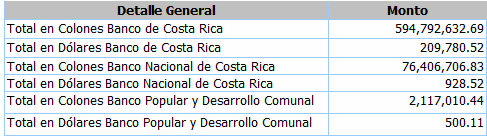 Cabe agregar que en este detalle se considera la cuenta 20192-8 que a pesar de estar inscrita como una cuenta corriente judicial, el origen de los recursos son de carácter administrativo, asimismo, se revelan los saldos de las cuentas bancarias del Fondo de Jubilaciones y Pensiones del Poder Judicial y del Fondo de Socorro Mutuo, las cuales son administradas por el Poder Judicial, pero no tienen recursos de carácter presupuestario.Con oficio No. 1712-TI-2012, del 22 de julio de 2012, se solicitó al Banco de Costa Rica el acceso de consulta a las cuentas corrientes administrativas pendientes de acceso para revelar  su  saldo,  en  su mayoría corresponden a cajas chicas auxiliares de las diferentes administraciones del país. El Banco de Costa Rica informó mediante correo del 2 de octubre de 2012 que los accesos de consulta  fueron brindados, por lo tanto a partir del informe financiero de octubre 2012, serán revelados los saldos de estas cuentas corrientes administrativas.Nota #6 Exención del pago de impuesto sobre las Ventas.Es importante hacer mención de lo indicado en la circular No. 20-2012 del Macro Proceso Financiero Contable, que de conformidad con el Principio de Inmunidad Fiscal, el Poder Judicial está exento del pago de Impuestos sobre las Ventas. Conforme a los Pronunciamientos N° C-356-83, C-142-91, C-114- 92, C-035-200 y C-279-2011 (10 de noviembre de 2011) de la Procuraduría General de la República.Nota #7 Recursos trasladados por el Consejo de Seguridad Vial a Tesorería Nacional, correspondientes al 10% a favor del Poder Judicial (Fondo Jurisdicción de Tránsito-Programa 932)Para dar cumplimiento a lo acordado por el Consejo Superior, en sesión N° 12-02 celebrada el 20 de febrero de 2002, artículo LXXXVII que literalmente dice:El Lic. José Luis Alvarado Vargas, Gerente del Área de Servicios Gubernamentales de la Contraloría General de la República, por oficio N° 15231 de 19 de diciembre último, dirigido al Ing. Alberto Dent Zeledón, Ministro de Hacienda con copia al Dr. Luis Paulino Mora Mora, recibida el 16 de enero último, le solicita ordenar lo pertinente a la Dirección General de Presupuesto Nacional para que a partir del 2003 el Fondo de la Jurisdicción de Tránsito se incorpore al presupuesto de la República, en el título 120 “Poder Judicial”.Manifiesta el Lic. Alfredo Jones León que con conocimiento del oficio en mención, se ha coordinado con los Departamentos de Planificación y Financiero-Contable para dar cumplimiento a lo solicitado por la Contraloría General de la República, en el entendido queel exceso de los recursos que requiere el programa 824 “Fondo de la Jurisdicción de Tránsito” se financiará por aparte del porcentaje constitucional. En ese sentido debe solicitarse al Consejo de Seguridad Vial, que remita directamente a la Tesorería Nacional los recursos provenientes de las multas recaudadas que le corresponden al Poder Judicial, en el entendido que se nos informará el monto girado para llevar  los controles pertinentes. Igualmente, la Tesorería Nacional depositará esos recursos en una cuenta específica, a efecto de dar cumplimiento a lo dispuesto en artículo 210 de la Ley de Tránsito.Se dispuso: 1) Tomar nota de la copia del oficio N° 15231 de la Contraloría General de la República y de las manifestaciones del señor Director Ejecutivo. 2) Hacer del conocimiento el presente acuerdo del señor Ministro de Hacienda, de la Directora General de Presupuesto, de la Gerencia de Área de Servicios Gubernamentales de la Contraloría General de la República y del Consejo de Seguridad Vial, con la indicación expresa que este Consejo está de acuerdo con la disposición de la Contraloría General de la República respecto de la formulación del presupuesto del Fondo de la Jurisdicción de Tránsito, en el entendido que los recursos adicionales que se requieren no formarán parte del porcentaje constitucional que le corresponde al Poder Judicial y que la Tesorería Nacional depositará en una cuenta específica los  recursos que le gire directamente el Consejo de Seguridad Vial, el que informará al Poder Judicial de los montos girados.En virtud de lo anterior, este Macro Proceso ha realizado periódicamente una labor de seguimiento y control anual de los recursos trasladados por el Consejo de Seguridad Vial a Tesorería Nacional, correspondientes al 10% a favor del Poder Judicial (Fondo Jurisdicción de Tránsito-Programa 932 antes 824) sobre multas por infracciones a la Ley de Tránsito N° 7331, a continuación el detalle semestral por periodo:Es importante indicar que con oficio 284-SC-2012 del 24 de julio de 2012 se indicó a la Dirección Ejecutiva lo siguiente:Para el segundo trimestre del 2011, el Consejo de Seguridad Vial por medio del oficio DF-1230- 2011 del 26 de julio de 2011, informó que sobre el total transferido al Poder Judicial, se efectuó un rebajo por concepto de las comisiones que se pagan a los entes autorizados por la recaudaciónde  las multas  y sus  accesorios,  el cual obedece a  que  ese  Consejo  acogió  la  recomendación emitida por la Auditoria Interna de esa entidad:Este hecho se hizo del conocimiento de la Dirección Ejecutiva por parte de este Macro Proceso, mediante oficio 272-SC-2011 del 2 de setiembre de 2011; al respecto, con oficio 8180-DE-2011 del 16 de setiembre de 2011, la Dirección Ejecutiva trasladó copia al Consejo Superior para lo que corresponda.El Consejo Superior en sesión 82-11 del 27 de setiembre de 2011, artículo LXIV, con base en el oficio 9016-11 del 12 de octubre de 2011, solicitó a la Licda. Silvia Bolaños Barrantes, Directora Ejecutiva del COSEVI, reintegrar la comisión deducida por cuanto este rebajo es ilegal al no estar establecido en la Ley de Tránsito.El 17 de enero de 2012, se solicitó al COSEVI con oficio 9-SC-2012, que indicara la fecha en la que se procedería a reintegrar la comisión deducida, esa institución el 13 de febrero de 2012, según oficio DF-278-2012 señaló que por acuerdo de Junta Directiva AL-2009-2011, se remitió a la Procuraduría General de la República con el fin de que ese organismo se pronuncie al respecto.De acuerdo con la solicitud realizada por el Consejo Superior al Consejo de Seguridad Vial, según lo expuesto, mediante oficio 274-SC-2012 del 17 de julio de 2012, se requirió nuevamente al COSEVI, se indique la fecha en la que se procederá a reintegrar a este Poder Judicial la comisión deducida a que se refiere dicho oficio.En virtud de lo anterior con oficio 288-SC-2012 del 27 de julio de 2012, se comunicó a la Dirección Ejecutiva que con relación al oficio 284-SC-12 remitido a esa Dirección Ejecutiva el 24 de julio de 2012, que el Consejo de Seguridad Vial mediante oficio DF-759-2012, del 26 de julio de 2012, comunicó el total de ingresos transferidos al Fondo General de Gobierno16  por concepto de Multas por infracciones a la Ley de Tránsito, correspondientes a ingresos del periodo 2011 y del primer semestre del periodo 2012, el cual asciende a la suma de ¢627,112,058.94 y que dentro de este rubro se procedió a reintegrar la deducción realizada sobre los ingresos transferidos del primer semestre de 2011, solicitada por el Consejo Superior con oficio 9016-11 del 12 de octubre de 2011.De conformidad con la información brindada en ese oficio dicha devolución se realiza en atención al acuerdo de la Junta Directiva del COSEVI Nº J. D-0296-2012, el cual detalla textualmente:Acuerdo Firme:16 Con oficio 287-SC-2012 del 27 de julio de 2012, se solicitó a la Contabilidad Nacional del Ministerio de Hacienda, confirmar las entradas respectivas al Fondo General de Gobierno transferidas por el COSEVI.En virtud del oficio Nº 9016-11 de fecha 12 de octubre del 2011, suscrito por la Licda. Silvia Navarro Romanini, Secretaría General de la Corte Suprema de Justicia, relativo a los montos por concepto de comisión por multas de la Ley de Tránsito por Vías Públicas Terrestres, se autoriza a la Administración a transferir al Poder Judicial, la suma rebajada por concepto de comisión correspondiente al año 2011 y además los montos por concepto de multas por infracciones, sin que a éstas se les deduzca la comisión que por recaudación paga el COSEVI a los entes recaudadores, de acuerdo con el Pronunciamiento de la Procuraduría General de la República Nº C-100-2012.Asimismo, esa Dirección con oficio 7151-DE-2012 del 31 de julio de 2012 hizo conocimiento a la Secretaria General de la Corte el reintegro del monto por comisión, conforme lo solicitó el Consejo Superior.A fin de actualizar la información del segundo semestre de 2012, se remitió el oficio 1-SC-2013 del 7 de enero de 2013 dirigido a la Directora Financiera Consejo de Seguridad Vial.Nota #8 Vehículos Decomisados a la orden del Poder Judicial.De conformidad con los Decretos Ejecutivos 34918-H, del 19 de noviembre de 2008, y 36961-H, del 3 de febrero de 2012, el Poder Judicial ha venido implementando las Normas Internacionales de Contabilidad para el Sector Público (NICSP). Al respecto, a fin de cumplir con lo dispuesto en la NICSP 19 “Provisiones, Pasivos Contingentes y Activos Contingentes”, y de acuerdo con la recomendación externada por la Dirección General de Contabilidad Nacional, Ente Rector en el tema contable, según el oficio D-908-2009 del 26 de noviembre de 2009, se debe revelar en notas a los Estados Financieros los bienes decomisados que se encuentran a la orden de la institución, por cuanto existe responsabilidad por el riesgo en caso de pérdida o daño de tales bienes.Al respecto, este Macro Proceso ha iniciado el seguimiento y recopilación de información para dar cumplimiento a la normativa contable. Dicha labor fue coordinada con las personas responsables del Proyecto Descongestionamiento de Vehículos Decomisados, quienes por medio de correo electrónico del 8 de agosto de 2012, remitieron el listado de vehículos decomisados de todo el país, a  la orden de autoridades judiciales. Seguidamente se detalla el resumen por provincia de los vehículos decomisados que se encuentran a la orden este Poder de la República.Resumen por provincia del inventario de vehículos decomisados Al 8 de agosto de 2012Vehículos a la orden delTipo/provinciaPartes devehículos	VehículosEquipoespecializado	Motocicletas	Buses/microbuses	CamionesVehículos en proceso de destrucciónDepartamento de Proveeduría	Total(La provincia de Heredia incluye los bienes en el Depósito de Vehículos Decomisados.)Notas al inventario de vehículos decomisados:Las categorías utilizadas para estos equipos de transporte comprenden lo siguiente: Buses y microbuses: buses, busetas y microbuses; Camiones: cabezales, camiones, vagonetas; Equipo Especializado: back up (cargadores y brazos hidráulicos), chapulines, tractores, montacargas; Motos: cuadraciclos y motocicletas; Vehículos: automóviles y vehículos livianos; Partes: bateas, cajones, carretas, carrocerías, chasises, furgones, motores, asientos de motocicletas, tanques de combustible y otros.Los vehículos o partes destinados a destrucción se encuentran a la orden del Departamento de Proveeduría, y son tratados de acuerdo a la Ley 6106 “Ley  de distribución de bienes confiscados o caídos en comiso”.Fuente: Información aportada por la Licda. Maritza González Gramajo, Inspectora Judicial encargada del inventario nacional para el proyecto de Descongestionamiento de Vehículos Decomisados. Información suministrada por medio de correo electrónico del 08 de agosto de 2012, del señor Alfredo Borel Cuadra.Con oficio 392-SC-2012 del 12 de noviembre de 2012, se informó a la Dirección Ejecutiva la revelación en el informe financiero del Poder Judicial de la información correspondiente a vehículos decomisados. La Dirección Ejecutiva, mediante oficio 10821-DE-2012 avisa recibo del contenido del oficio emitido por este Macro Proceso. Además en cuanto a los registros que se llevan sobre vehículos decomisados, se esta coordinado con la Dirección de Tecnología de Información y el Departamento de Proveeduría, para determinar la factibilidad de crear un sistema que permita homogenizar la información a nivel nacional.Aunado a lo anterior, con oficio 423-SC-2012 del 15 de noviembre de 2012 el Macro Proceso Financiero Contable en conjunto con el Departamento de Proveeduría, solicitan a la Dirección de Tecnología de Información, el desarrollo de una aplicación informática que permita el seguimiento y control de los vehículos decomisados.Por otra parte, mediante circular 35-2012 del 3 de diciembre de 2012, dirigida a las administraciones regionales y Depósitos de Vehículos Decomisados, se solicitó el envió de información de vehículos decomisados que están a la orden de autoridades judiciales, con el fin de actualizar la información en los Estados Financieros. Es menester indicar, que al cierre de este informe no se ha recibido la información completa por parte de algunas administraciones regionales; por lo tanto, se procederá a actualizar la información de referencia una vez que esta sea remitida por esos Despachos.Nota #9Programa Modernización de la Administración de Justicia, Proyecto Corte Suprema de Justicia – Banco Interamericano de Desarrollo.Con el fin ampliar la referencia acerca del Programa de Modernización de Justicia y con base en la página Web del proyecto Corte-BID, se detalla literalmente lo siguiente:El Poder Judicial es una pieza clave del sistema de separación de poderes; es decir de la base sobre la que se asientan los Estados democráticos modernos. Es por eso que el Poder Judicial de Costa Rica lleva a cabo un ambicioso Plan de Modernización de las estructuras organizativas, los procedimientos y los sistemas de  gestión  con  que  debe hacer frente a su misión constitucional de proporcionar justicia pronta, cumplida y sindenegación, en coordinación con otras Instituciones del Estado, todas con el común denominador de la Administración de Justicia.Por lo anterior, se negoció un primer préstamo con el Banco Interamericano de Desarrollo, para contar con recursos extraordinarios que permitieran hacer frente con mayor solvencia, a los gastos requeridos por el proceso de cambio. Es así como mediante Ley No. 7496 se aprueba el contrato de préstamo entre el Gobierno de la República de Costa Rica y el Banco Interamericano de Desarrollo, No. 859/OC-C.R para financiar el Programa de Modernización de la Administración de Justicia, bajo la justificación de que el derecho y la justicia, se enmarcan dentro de los procesos de reforma y modernización del Estado.Posteriormente, y gracias a los éxitos alcanzados, así como al apoyo de los otros Poderes del Estado, se logra negociar un segundo Préstamo, identificado con el número 1377/OC- CR, aprobado mediante Ley No. 8273, y el cual se encuentra en marcha desde mediados del año 2003.Las  Leyes  del  programa,  están  a  disposición  en  la  página  Web  del  Programa  Modernización  de  la Administración de Justicia.Proyectos17La segunda etapa del Programa, comprende la ejecución de cinco (5) Proyectos, los cuales se detallan a continuación:Fortalecimiento institucional para la prevención del delito.Fortalecimiento de la Defensa Pública.Fortalecimiento del Ministerio Público.Eficiencia judicial en la resolución de conflictos.Capacidad de gerencia del Poder Judicial.Cada uno de los anteriores proyectos se detalla ampliamente en la página Web del proyecto Corte-BID. Convenios18Para la ejecución de la segunda etapa del Programa, se ha requerido la firma de cuatro convenios, todos con la aprobación de la Contraloría General de la República, según se detalla a continuación:Procuraduría General de la RepúblicaFecha de refrendo: 23 de mayo del 2003.Mediante  este  documento,  se indica  el monto  que  corresponderá a  la Procuraduría General,  para el desarrollo de los componentes con cargo a esa Entidad.17 Fuente de la información: Página Web Programa Modernización de la Administración de Justicia.18 Fuente de la información: Página Web Programa Modernización de la Administración de Justicia.El monto, con cargo al Financiamiento asciende a un monto de $140,000.00 (ciento cuarenta mil dólares exactos), al cual la Procuraduría gestionará el traspaso de $30,000.00. (Treinta mil dólares exactos), para completar de esta forma, los fondos requeridos para cumplir con los componentes descritos en la Ley del Préstamo.Ministerio de Seguridad Pública y GobernaciónFecha de refrendo: 23 de mayo del 2003.Con el refrendo de este documento, se le asignan $152,600.00 (ciento cincuenta y dos mil seiscientos dólares) al Ministerio de Seguridad Pública y Gobernación, para dar cumplimiento a los componentes dispuestos  en  la  Ley  del  Préstamo.  Al  monto  por  concepto  de  financiamiento,  se  le  debe  sumar$65,400.00 (sesenta y cinco mil cuatrocientos dólares exactos) por concepto de aporte de contrapartida, suma que el Ministerio gestionará oportunamente, ante el Ministerio de Hacienda.Ministerio de Justicia y GraciaFecha de refrendo: 23 de mayo del 2003.Con la firma de este documento, el Ministerio de Justicia, cuenta con $1,973,500.00 (un millón novecientos setenta y tres mil quinientos dólares), para desarrollar los componentes descritos en la Ley del Préstamo, con cargo al Financiamiento. A este monto, se le deben sumar $631,500.00 (seiscientos treinta y un mil quinientos dólares exactos), correspondientes a recursos de contrapartida, los cuales serían gestionados ante el Ministerio de Hacienda.Ministerio de HaciendaFecha de refrendo: 23 de mayo del 2003.Con el refrendo de este documento, el Poder Judicial y el Ministerio de Hacienda, adquieren una serie de compromisos, por medio de los cuales se ejecutaría la segunda etapa del Programa, específicamente en el tema de transferencia de fondos.En otro orden de ideas, es importante mencionar que mediante oficio PJ-BID 300-12 del 10 de diciembre de 2012, suscrito por licenciado Rodrigo Arroyo Guzmán, Director a.í. Programa Poder Judicial-BID se propone destinar el saldo de $100,000.00 del préstamo para el Mejoramiento de la Administración de Justicia al financiamiento parcial del proyecto Remodelación de los Tribunales de Liberia, para lo cual cuenta con la No Objeción del Banco  Interamericano de Desarrollo. Dicha solicitud fue remitida por parte de la Dirección Ejecutiva, al Consejo Superior, por medio de la Secretaría General de la Corte, con oficio 11417-DE-2012 del 11 de diciembre de 2012, para lo que ha bien estimen a resolver.Estado de Ejecución Presupuestaria.A partir de octubre de 2010 se implementa el  Estado de Ejecución Presupuestaria con el fin de dar cumplimiento al Decreto Ejecutivo 34918-H, emitido por la Contabilidad Nacional, cuyo objetivo es efectuar una comparación de los importes del presupuesto y los importes que surgen de la ejecución del presupuesto en los Estados Financieros, así como revelar las razones de las diferencias materiales que se originan de conciliar el gasto presupuestario respecto del gasto contable.Con la finalidad de tener una mayor comprensión de dicho estado financiero, se detallan a continuación las principales definiciones.Presupuesto Aprobado: Reflejará los ingresos previstos en el período y los gastos o desembolsos aprobados por el Órgano Legislativo.Presupuesto Inicial: Es el presupuesto aprobado inicialmente para el período del presupuesto.Presupuesto Final: Incluye todos los ajustes, modificaciones, transferencias  entre los encabezamientos presupuestarios o líneas de partidas para acomodar los cambios en las prioridades de financiación debidamente autorizados.Presupuesto Real: Corresponde al ejecutado o realizado del presupuesto (según el plan  general de la Contabilidad Nacional, corresponde al devengado).A continuación se muestra el Estado de Ejecución Presupuestaria.1        8-      ,.0,     1                ,            ,9.  -9 1                  ,9.    ,       8    -  /  1      -1-    ,  ,,. $"             09          (" +,- .           /     0       "                      Notas al Estado de Ejecución Presupuestaria.Período aprobado del presupuestoEl presupuesto para este período fue aprobado mediante Decreto Legislativo Nº 9019 “Ley Presupuesto Ordinario y Extraordinario de la República para el Ejercicio Económico del 2012” para el período comprendido entre el 1 de enero al 31 de diciembre del 2012.Base de comparación:El registro contable se hace con base en el Devengado presupuestario, por un período anual e igual que el período de Ejecución Presupuestaria.Ámbitos incluidos en el presupuesto aprobado:Ámbito Jurisdiccional, programa “927”: Esta conformado por Juzgados, Tribunales, Salas y por la Corte Plena cuando ejerce función jurisdiccional.Ámbito Auxiliar de Justicia, programas “928-929-930 y 950”: Dentro de este ámbito se establecen órganos y departamentos que coadyuvan diariamente en la labor de administrar justicia. El programa 950 corresponde al Servicio de Protección de Víctimas y TestigosÁmbito Administrativo programa “926”: Está conformado por los departamentos y  oficinas  que brindan apoyo administrativo a las restantes oficinas del Poder Judicial.Respecto al programa 932, éste responde al registro presupuestario de “Servicio de Justicia de Tránsito” de los recursos destinados a financiar el funcionamiento de los Juzgados de Tránsito y la Sección de Tránsito del Organismo de Investigación Judicial, conforme lo dispuesto en el artículo 224 de la Ley de Tránsito por Vías Públicas Terrestres, No.7331 de 13 de abril de 1993 y sus reformas. Aunado a lo anterior, el programa 932 coadyuva en la consecución de la misión, así como en el cumplimiento de la misión de los restantes programas, además la Corte Plena en sesión Nº 2-12, celebrada el 16 de enero de 2012, artículo XVIII, aprobó el “Reglamento para el uso y control de los recursos provenientes del Programa 932 “Servicio de Justicia de Tránsito” y el programa 942 corresponde al  Aporte  Local Préstamo BID 1377/OC-CR. Ambos programas se contemplan dentro del presupuesto aprobado para el período actual.Ingresos PresupuestariosEl reconocimiento del ingreso guarda relación con el devengamiento presupuestario del gasto, por lo tanto, la ejecución del presupuesto implica para el Poder Judicial el flujo de efectivo necesario para efectuar los pagos derivados de las operaciones normales de la Institución. En lo que corresponde al Estado de Ejecución Presupuestaria, el ingreso presupuestario será igual que el gasto presupuestario devengado.Otros IngresosSegún el Clasificador de los Ingresos del Sector Público del Ministerio de Hacienda, se presentan en el Estado de Ejecución Presupuestaria, en el rubro de “otros ingresos”, aquellos préstamos que la instituciónadquiere tanto con residentes dentro o fuera del país, para cubrir las necesidades derivadas de la insuficiencia de los ingresos corrientes y de capital. A la fecha, el Poder Judicial no registra préstamos con ninguna entidad local ni extranjera.Diferencias:Las diferencias generadas en los rubros del gasto presupuestario, entre el presupuesto final y el presupuesto inicial obedecen principalmente a las modificaciones extraordinarias presupuestarias, según se detalla:La modificación externa Nº 01-2012, fue aprobada según acuerdo del Consejo Superior en sesión Nº 106-11 celebrada el 20 de diciembre de 2011, no obstante su aplicación no se refleja en el Estado de Ejecución Presupuestaria, por tratarse de traslados entre sub partidas de una misma partida.La Modificación Externa No. 02-2012, fue publicada en el Alcance Digital No. 27 de La Gaceta No. 48 del 7 de marzo de 2012, mediante Decreto Ejecutivo No. 37018-H.La Modificación Externa No. 03-2012, fue publicada en La Gaceta No. 55 del 16 de marzo de 2012, de acuerdo al Decreto Ejecutivo No. 37033-H.La Modificación Externa No. 04-2012, fue publicada en La Gaceta No. 103, Alcance Digital No. 71 del 29 de mayo de 2012, de acuerdo al Decreto Ejecutivo No. 37133-H.La Modificación Externa No. 05-2012 y su correspondiente Modificación Interna No. 350-2012, fueron publicadas en La Gaceta No. 141, Alcance No. 101 del 20 de julio de 2012, de conformidad con el Decreto Ejecutivo No. 37211-H.La Modificación Externa No. 06-2012 y su correspondiente Modificación Interna No. 467-2012, fueron publicados en La Gaceta No. 179, Alcance Digital No. 132 del 17 de setiembre 2012, de conformidad con el Decreto Ejecutivo No. 37296-H.La Modificación Externa No. 07-2012 y su correspondiente Modificación Interna No. 621-2012, fueron publicados en La Gaceta No. 216, Alcance Digital No. 176 del 08 de noviembre 2012, de conformidad con el Decreto Ejecutivo No. 37385-H.La Modificación Externa No. 08-2012, publicada en La Gaceta No. 244 Alcance Digital No. 206 del 18 de diciembre de 2012, de conformidad con el Decreto Ejecutivo No. 37456-H.Notas aclaratorias:Con respecto a las sub partidas en el Estado de Ejecución presupuestaria que no presentan saldos, obedece a que no están contempladas dentro de los registros contables ni el presupuesto del Poder Judicial.PODER JUDICIALMACRO PROCESO FINANCIERO CONTABLECONCILIACIÓN DEL GASTO CONTABLE CONTRA EL GASTO PRESUPUESTARIO(en miles de colones) SUB PROCESO CONTABLE    AL 31 DE DICIEMBRE 2012Partida Remuneraciones (0):1)2)3)4)5)6)7)8)Partida Servicios no personales (1):9)10)11)12)13)14)15)16)17)18)19)PODER JUDICIALMACRO PROCESO FINANCIERO CONTABLECONCILIACIÓN DEL GASTO CONTABLE CONTRA EL GASTO PRESUPUESTARIO(en miles de colones) SUB PROCESO CONTABLE    AL 31 DE DICIEMBRE 2012Partida Materiales y Suministros (2):20)21)22)23)24)25)Partida Bienes Duraderos (5):26)27)  Gastos no presupuestarios:Notas a la Conciliación del Gasto Contable contra el Gasto Presupuestario.Partida Remuneraciones (0)Aguinaldo 2012: Corresponde a la diferencia por el gasto acumulado del aguinaldo registrado durante el período actual, de noviembre y diciembre 2012 por ¢2,433,929,684.29 menos el aguinaldo   pagado   en   el  2012  pero   registrado   en   noviembre   y  diciembre   de  2011   por¢2,250,182,545.20.Cargas patronales: Es el gasto contabilizado de la cuota patronal a la Caja Costarricense del Seguro Social (C. C. S. S) derivada del pago de planillas ordinarias y extraordinarias de los servidores activos del Poder Judicial, así como del aporte patronal al Fondo de Jubilaciones y Pensiones que se cancelarán en el transcurso del mes o del mes siguiente  al  de  su  registro contable.Pasivo Salario Escolar 2012: Registro del gasto por salario escolar de enero a diciembre 2012.Liquidación salario escolar 2011: La diferencia corresponde al reconocimiento presupuestario del gasto por salario escolar en el 2012, mismo que contablemente fue registrado durante el 2011.Notas de abono registradas en 2011, devengadas en 2012: La diferencia corresponde a la recuperación de cuentas por cobrar al Fondo de Jubilaciones y Pensiones del Poder Judicial por la aplicación presupuestaria en el 2012 sobre la sub partida 00504, de la cuota patronal del 12,16% sobre notas de abono por sumas giradas de más en diciembre 2011.Pago de planillas fuera de siga del 2011 en el periodo actual: Corresponde al pago de planillas fuera de siga en el 2012 de las cuales su gasto se registró contablemente en el 2011.Reclasificación del pago de intereses moratorios: Intereses cobrados por SICERE por la cancelación tardía de cargas patronales sobre planillas fuera de Siga, el importe se registra contablemente en la subpartida 19902 para reconocer el importe devengado por ese concepto.Cuenta por cobrar al Fondo de Jubilaciones y Pensiones del Poder Judicial: Corresponde al 12,16% derivado de las notas de abono por sumas giradas de más de la 82 a la 85 y notas de abono por ajustes salariales de la 58 a la 60, que no fueron contemplados en el devengado de diciembre 2012, por lo tanto de conformidad con los registros contables  se determinó que se canceló un importe de ¢928,672.76 en demasía al Fondo de Jubilaciones y Pensiones del Poder Judicial, de lo cual se estarán llevando a cabo las gestiones pertinentes para su recuperación.Partida Servicios (1)Seguros diferidos devengados de enero a diciembre 2012: Corresponde al registro del activo diferido por concepto de pólizas de seguros devengadas de enero a diciembre 2012, las cuales serán diferidas al gasto contable según el periodo de vigencia.Pólizas vencidas en el 2012: Gasto contable diferido por concepto de pólizas consumidas al 31 de diciembre de 2012.Aporte al Fondo de Jubilaciones y Pensiones 912.16%Aguinaldo por pagar8.33%Salario Escolar por pagar8.19%PODER JUDICIALPODER JUDICIALPODER JUDICIALPODER JUDICIALPODER JUDICIALPODER JUDICIALBalance GeneralAl 31 de diciembre 2012Balance GeneralAl 31 de diciembre 2012Balance GeneralAl 31 de diciembre 2012(en miles de colones)(en miles de colones)(en miles de colones)(en miles de colones)(en miles de colones)(en miles de colones)Descripción de la CuentaPeriodo2012Periodo2011ActivoActivo CorrienteCaja y Banco Cajero30.000.00184.26184.26Caja y Banco – Fondos Especiales32,822,689.122,822,689.122,599,337.132,599,337.13Cuentas por Cobrar421,828,317.4221,828,317.4220,349,816.7420,349,816.74Menos: Provisión Cobranza Dudosa50.000.00-6.54-6.54Existencias61,223,347.831,223,347.831,304,402.691,304,402.69Menos : Provisión Existencias70.000.000.000.00Mercancías en Tránsito82,192.122,192.12225,395.23225,395.23Gastos Pagados por Anticipado95,843.535,843.538,837.328,837.32Inversiones Corto Plazo100.000.000.000.00Total Activo Corriente25,882,390.0325,882,390.0324,487,966.8224,487,966.82Activo No Corriente FijoDocumentos por Cobrar Largo Plazo110.000.000.000.00Cuentas por Cobrar Largo Plazo120.000.000.000.00Menos: Provisión Cobranza Dudosa130.000.000.000.00Total Activo no Corriente Fijo0.000.000.000.00Activos FinancierosPréstamos140.000.000.000.00Menos: Provisión Cobranza Dudosa150.000.000.000.00Adquisición de Valores160.000.000.000.00Otros Activos Financieros170.000.000.000.00Total Activos Financieros0.000.000.000.00Activos no FinancierosBienes DuraderosMaquinaria, Equipo y Mobiliario1836,627,138.7836,627,138.7832,610,233.7432,610,233.74Menos: Depreciación Acumulada19-3,125,095.94-3,125,095.940.000.00Construcciones, Adiciones y Mejoras201,178,735.861,178,735.86994,671.71994,671.71Menos: Depreciación Acumulada210.000.000.000.00Bienes PreexistentesTerrenos223,448,673.573,448,673.572,693,388.642,693,388.64Edificios23127,763,176.36127,763,176.36109,829,692.31109,829,692.31Menos: Depreciación Acumulada24-50,594,699.75-50,594,699.75-46,186,239.48-46,186,239.48Otras Obras2511,275.0011,275.0011,275.0011,275.00Menos: Depreciación Acumulada260.000.000.000.00Bienes Duraderos DiversosDuraderos Diversos270.000.000.000.00Semovientes280.000.000.000.00Menos: Amortización y Agotamiento290.000.000.000.00Piezas y Obras de Colección3012,938.6012,938.6012,938.6012,938.60Bienes de Uso Público310.000.000.000.00Activos IntangiblesPODER JUDICIALPODER JUDICIALPODER JUDICIALPODER JUDICIALBalance GeneralBalance GeneralBalance GeneralBalance GeneralAl 31 de diciembre 2012Al 31 de diciembre 2012Al 31 de diciembre 2012Al 31 de diciembre 2012(en miles de colones)(en miles de colones)(en miles de colones)(en miles de colones)Patentes320.000.00Derechos330.000.00Depósitos3482,120.6581,570.55Licencias355,693,410.442,387,816.16Decomisos360.000.00Total Bienes Duraderos121,097,673.56102,435,347.23Total Activo No Corriente121,097,673.56102,435,347.23TOTAL ACTIVO146,980,063.59126,923,314.05Pasivo y PatrimonioPasivo CorrienteCuentas por Pagar3721,648,020.3920,160,015.91Retenciones Por Pagar38124,858.52121,049.66Gastos acumulados por pagar390.000.00Endeudamiento Corto Plazo400.000.00Endeudamiento a Largo Plazo - Porción Corriente (monto a pagar en el periodo)410.000.00Provisiones420.000.00Total Pasivo Corriente21,772,878.9020,281,065.57Pasivo No CorrienteCuentas por pagar Largo Plazo430.000.00Endeudamiento Largo Plazo440.000.00Provisiones para Benef. Sociales450.000.00Ingresos Cobrados por Anticipado460.000.00Jubilaciones470.000.00Otras Cuentas del Pasivo48148,269.9411,053.82Total Pasivo No Corriente148,269.9411,053.82TOTAL PASIVO,21,921,148.8420,292,119.39PatrimonioHacienda Pública490.000.00Reservas5041,254,944.9329,206,291.74Resultados Acumulados5179,725,187.7569,318,754.51Resultados del periodo524,078,782.088,106,148.41Total Patrimonio125,058,914.75106,631,194.66TOTAL PASIVO Y PATRIMONIO146,980,063.59126,923,314.05ConceptoDiciembre 2012InterésConceptoDiciembre 2012Acumulado 2012Valor facialInterés ganado del mesPromedio de tasa de interés del mes₡ 2,579,230,064.00₡ 19,518,496.5110.19%₡ 232,332,468.89₡ 232,332,468.89ConceptoMonto%Diferencia(a - f)-53,430,423.21-0.02%MesGeneradoTramitadoPendiente de analizarAcumulado	a	mayo 2012.¢87,742,668.47¢19,580,313.07¢68,162,355.40junio 2012.13,084,112.332,583,031.0110,501,081.32julio 201211,096,710.052,563,736.248,532,973.81agosto 2012.21,070,024.199,782,932.5911,287,091.60setiembre 201218,450,245.019,801,034.468,649,210.55octubre 201211,703,353.801,314,106.8510,389,246.95noviembre 20128,237,095.7600.008,237,095.76diciembre 20125,869,155.8500.005,869,155.85Total   sumas   giradas de más¢177,253,365.46¢45,625,154.23¢131,628,211.23Número de pedido al exteriorFactura electrónica de gobiernoFecha de liga de la factura electrónica de gobiernoDescripciónMonto pendiente de liquidar933-20126481-201227-03-12Pruebas interlaboratoriales.¢5,122.17935-201218793-201205-07-12Cartuchos de extracción349,489.44936-20125961-201226-03-12Películas sobre diversos temas de Gestión Humana93,134.54937-20125960-201226-03-12Contratación de capacitación19,212.17938-20126482-201223-03-12Pruebas interlaboratoriales40,967.47939-201223726-201216-08-12Contratación curso virtual12,598.88942-201232384-201222-10-12Pruebas Interlaboratoriales13,493.36941-201237178-201212-11-2012Pruebas interlaboratoriales46,827.85944-201238058-201220-11-2012Pruebas interlaboratoriales252,450.00945-201239111-201226-11-2012Contratación de capacitación52,885.36946-201243807 y 43808(2012)18-12-2012Licencia de base de datos Vlex1,203,351.03947-20123144-201221-12-2012Pruebas interlaboratoriales102,584.97TotalTotalTotalTotal¢2,192,117.24DetalleMontoAdquisición y registro de nuevas pólizas¢5,168,248.00Importe de gasto mensual consumido, por concepto de pólizas de seguros vencidas por el periodo comprendido del 1° al 31 de diciembre de 2012-89,232,611.79Total variación¢-84,064,363.79N° PólizaDescripciónVigenciaVigenciaINC-0319966-11Póliza de incendio31/12/201131/12/2012RCG-009458-02Responsabilidad Civil General31/12/201131/12/2012RCG-0010151-01Responsabilidad Civil General31/12/201131/12/2012ORT-0076756-00Riesgo del Trabajo1001/01/201231/12/201201-01-RCG8992-02Responsabilidad Civil General23/06/201223/06/201301-17-AUM-103-20Automóviles01/07/201201/01/201301-17-AUM-173-19Automóviles01/07/201201/01/201301-17-AUM-173-19Automóviles29/08/201231/12/201201-01-EQC-3872-02Equipo contratista20/08/201220/08/201301-01-RCG-10263-02Responsabilidad Civil General28/11/201228/11/201301-17-AUM-173-19Automóviles26/09/201231/12/201201-17-AUM-103-20Automóviles26/09/201231/12/201201-01-RGN-950-00Riesgo nombrado06/11/201206/11/2013DetalleSub-totalesTotalesFacturas devengadas en diciembre 2012 por concepto de obras en proceso¢371,039,715.70Desligue de facturas-1,661,701.56Traslados  de  obras  en  proceso  a  edificios  terminados  (Ver detalle de los proyectos en la Nota 23 de  Edificios).-796,431,947.16Tribunales del I Circuito Judicial de San José¢40,200,581.05Edificio Alpino (Anexo C)741,382,373.30Tribunales II Circuito Judicial de San José3,898,250.00Tribunales de Alajuela8,520,227.75Edificio  de  Depósito  de  Vehículos  de  la  Ciudad  Judicial. Heredia.2,430,515.06DetalleSub-totalesTotalesTotal¢427,053,933.02OficioFechaDetalle175-SC-201227-04-2012Solicitud al Departamento de Servicios Generales, información del grado de avance de los proyectos en construcción.366-SG-201208-05-2012El Departamento de Servicios Generales brinda la información, en mayo  2012  se  realizaron  traslados  importantes  por  la  suma  de¢531,688,835.63 según ese detalle, entre ellos mejoras en edificios de San José, Heredia y Puntarenas.400-SC-201224-10-2012Solicitud   semestral   al   Departamento   de   Servicios   Generales, información del grado de avance de los proyectos en construcción..1045-SG-201213/11/2012El Departamento  de Servicios  Generales  da  respuesta  y remite lainformación solicitada, con dicha información se realizó el traslado, a edificios preexistentes, de tres proyectos concluidos, mediante asiento NOV2012-011 y se actualizó el auxiliar contable.     !"      #$%&  ' () *%&  ' () *%+  ' *  ',&-%./0%/-%%%/123&023%%%$%%%$%%/123&023%%%$%%                                      4      %&  ' () *%&  ' () *&% 4' 5,,)&-+.6&2%-%%%6&3.%2321%$%%&.+36%&321&$%%17737&%37+&$%%%&  ' () *%+         %&         &++.%0%.-%%%+&360037%%$%%%$%%+&360037%%$%%%&  ' () *%+         %&         &++.%0%.-%%%1/.32//3%%%$%%%$%%1/.32//3%%%$%%%&  ' () *%+         %&         &++.%0%.-%%%&&63.&1310%$%%%$%%&&63.&1310%$%%                                       8    %1 ','(8*,'8 ','8 ','1-&76206-%%%/3&++3+07$%%.+372%3+/+$%%..321+326%$%%                                       8    %+ 4* * 5'&%  ' ' 5985%&  8*  ) 5*()+-%1/%&01-%%%0%%3%%%3%%%$%%%$%%0%%3%%%3%%%$%%                                                   4      %+ 4* * 5' ' ' '*, ' ' '*,+-&7%2+6-%%%&%3%%%$%%0+37/2362+$%%0+37+2362+$%%      !   "# 	              	             	                    !   "# 	              	             	                    !   "# 	              	             	                    !   "# 	              	             	                    !   "# 	              	             	                    !   "# 	              	             	                    !   "# 	              	             	                    !   "# 	              	             	                                                        : %0 ;8' ' ' * 5  )<' 5  )<'0-&.&/76-%%%&$%%6/3/1.37.6$+%6/3/1.372%$+%                                        =  %0 ;8' ' ' *%7  '>' %&  '>' 0-%600.6-%%%&.30%%3%%%$%%&/+3+%%3%%%$%%&0&36%%3%%%$%%      $        %    	             	              	                    $        %    	             	              	                    $        %    	             	              	                    $        %    	             	              	                    $        %    	             	              	                    $        %    	             	              	                    $        %    	             	              	                    $        %    	             	              	                                                          (5 ' ', ,        #%7  8  ' * ' %&  8  ' * ' %+ ,* ' )7-&&+%7+-%%%&.3/&13/10$%%&%236623/62$1%&173/&%3.1/$1%                                      ?       %7  8  ' * ' %&  8  ' * ' %2 ?' ' ' &0 *, )?,*7-&7/700-%%%&%3%%%$%%0&/3%.%3/.%$%%0&/3%2%3/.%$%%                                      9       $%7  8  ' * ' %7 ';85  *%& 98* ) 7-&276++-%%%&%3%%%$%%2.3+16301%$%%2.3+/6301%$%%                                      9       $%7  8  ' * ' %7 ';85  *%& 98* ) 7-&276++-%%%%$%%                                      ) $%7  8  ' * ' %0 ) '%&   )  * 7-&.2%1+-%%% 7-&7/001-%%%@#&$%%&%630&+3%&6$%%&%630&+3%1%$%%                                      ;    $%7  8  ' * ' %. ;), 5  )%& ;), 5  )7-&&&70/-%%%0%%3%%%$%%+&37&03772$%%+13&&03772$%%       &         	             	              	                     &         	             	              	                     &         	             	              	                     &         	             	              	                     &         	             	              	                     &         	             	              	                     &         	             	              	                     &         	             	              	                                                    ,    %& ,5A) %& ,5A) ,5A) .-%%+0%1-%%%&.%306%322/$/1%$%%&.%306%322/$/1                                      ,    %& ,5A) %& ,5A) ,5A) .-%%&6./-%%%&&&3+0&3.2+$07%$%%&&&3+0&3.2+$07                                      ,    %& ,5A) %& ,5A) ,5A) .-%+%+66-%%%6%3&&03001$/6%$%%6%3&&03001$/6   B                               0#%. ,5A) %/  5985   * %&  5985   * .-&/77/&-%%%/173%2+3%%%$%%/173%2+3%%%$%%        #'  	              	    	                      #'  	              	    	                      #'  	              	    	                      #'  	              	    	                      #'  	              	    	                      #'  	              	    	                      #'  	              	    	                      #'  	              	    	              DetalleSaldo al 30 de noviembre 2012Saldo al 31 de diciembre 2012DiferenciaValores de Origen¢23,188,894.644.90¢23,188,894.644.90¢0.00Mejoras19,546,232,637.4020,342,664,584.56796,431,947.16Revaluación72,269,241,725.3872,269,241,725.380.00Terrenos con edificaciones11,962,375,401.8011,962,375,401.800.00Edificios¢126,966,744,409.48¢127,763,176,356.64¢796,431,947.16Depreciación acumulada(Ver Nota No. 24)-50,291,557,575.56-50,594,699,749.91-303,142,174.35Saldo final edificios76,675,186,833.9277,168,476,606.73-¢493,289,772.81Detalle de movimientos trasladados de obras en proceso a edificiosSaldos registradosTribunales del I Circuito Judicial de San José¢40,200,581.05Edificio Alpino (Anexo C)741,382,373.30Tribunales II Circuito Judicial de San José3,898,250.00Tribunales de Alajuela8,520,227.75Edificio  de  Depósito  de  Vehículos  de  la  Ciudad  Judicial. Heredia.2,430,515.06Total¢796,431,947.16DetalleMontoAdquisición   de  licencias   en   diciembre 2012¢131,573,160.36Donación de programas de computo656,432,400.30Amortización mensual de licencias-2,181,306.99Amortización mensual de programas-34,679,954.87Variación total¢751,144,298.80Periodo reportadoFecha del correoabril 201228  de mayo de 2012mayo 201219 de junio de 2012junio 201217 de julio de 2012julio 201216 de agosto de 2012agosto 201224 de setiembre de 2012setiembre 201219 de octubre de 2012octubre 201219 de noviembre de 2012Convenio Ministerio de Hacienda y Poder JudicialSaldo al 31 de diciembre 2012Saldo del convenio con el Ministerio de Hacienda periodo 2010¢372,179,695.14Registro del convenio con el Ministerio de Hacienda periodo 201110,692,159,713.42Recuperación de recursos, modificaciones presupuestarias 3 y 4 de 2012-2,638,825,154.00Recuperación de recursos, modificación presupuestaria 5 de 2012-1,730,195,557.00Recuperación de recursos, modificación presupuestaria 6 de 2012-1,073,500,001.00Recuperación de recursos, modificación presupuestaria 7 de 2012-3,492,596,347.00Recuperación de recursos, modificación presupuestaria 8 de 2012-1,897,905,985.00Total¢231,316,364.56Vehículos nuevosVehículos nuevosVehículos usadosVehículos usadosPago al proveedorCantidadValor de mercadoCantidadValor de mercado56¢783,551,929.5236¢234,370,481.11¢549,181,448.40PODER JUDICIALPODER JUDICIALPODER JUDICIALPODER JUDICIALPODER JUDICIALPODER JUDICIALPODER JUDICIALPODER JUDICIALPODER JUDICIALEstado de Resultados Al 31 de diciembre 2012Estado de Resultados Al 31 de diciembre 2012Estado de Resultados Al 31 de diciembre 2012Estado de Resultados Al 31 de diciembre 2012Estado de Resultados Al 31 de diciembre 2012Estado de Resultados Al 31 de diciembre 2012Estado de Resultados Al 31 de diciembre 2012Estado de Resultados Al 31 de diciembre 2012Estado de Resultados Al 31 de diciembre 2012(en miles de colones)(en miles de colones)(en miles de colones)(en miles de colones)(en miles de colones)(en miles de colones)(en miles de colones)(en miles de colones)(en miles de colones)Descripción de la CuentaPeríodo20122011Ingresos Corrientes:Ingresos Corrientes:Ingresos Corrientes:Ingresos TributariosIngresos TributariosIngresos Tributarios5353530.000.000.00Contribuciones SocialesContribuciones SocialesContribuciones Sociales5454540.000.000.00Ingresos No TributariosIngresos No TributariosIngresos No Tributarios5555550.000.000.00Transferencias Corrientes y CapitalTransferencias Corrientes y CapitalTransferencias Corrientes y Capital565656273,765,478.87273,765,478.87264,404,524.20Total Ingresos CorrientesTotal Ingresos CorrientesTotal Ingresos Corrientes273,765,478.87273,765,478.87264,404,524.20Gastos CorrientesGastos CorrientesGastos CorrientesRemuneracionesRemuneracionesRemuneraciones575757244,729,019.21244,729,019.21234,924,877.74ServiciosServiciosServicios58585815,091,384.0815,091,384.0813,669,884.67Materiales y SuministrosMateriales y SuministrosMateriales y Suministros5959594,872,357.564,872,357.564,485,041.45Intereses y ComisionesIntereses y ComisionesIntereses y Comisiones6060600.000.000.00Transferencias Corrientes y CapitalTransferencias Corrientes y CapitalTransferencias Corrientes y Capital6161612,807,199.692,807,199.692,313,135.89Cuentas EspecialesCuentas EspecialesCuentas Especiales626262176,128.53176,128.5388,448.67Total Gastos CorrientesTotal Gastos CorrientesTotal Gastos Corrientes267,676,089.07267,676,089.07255,481,388.42Superávit ( Déficit ) CorrienteSuperávit ( Déficit ) CorrienteSuperávit ( Déficit ) Corriente6,089,389.806,089,389.808,923,135.78Otros Ingresos y Gastos:Otros Ingresos y Gastos:Otros Ingresos y Gastos:Otros IngresosOtros IngresosOtros IngresosGanancias en Venta, Cambio o Retiro deActivos FijosGanancias en Venta, Cambio o Retiro deActivos FijosGanancias en Venta, Cambio o Retiro deActivos Fijos6363630.000.000.00Diferencias Positivas Tipo de CambioDiferencias Positivas Tipo de CambioDiferencias Positivas Tipo de Cambio6464640.000.000.00Ganancia por Reclasificación de ActivosFijosGanancia por Reclasificación de ActivosFijosGanancia por Reclasificación de ActivosFijos6565650.000.000.00Otros Ingresos ( Detallar )Otros Ingresos ( Detallar )Otros Ingresos ( Detallar )6666661,106,194.111,106,194.11263,255.64Total Otros IngresosTotal Otros IngresosTotal Otros Ingresos1,106,194.111,106,194.11263,255.64Otros GastosOtros GastosOtros GastosPérdida en Venta, Cambio o Retiro de Activos FijosPérdida en Venta, Cambio o Retiro de Activos FijosPérdida en Venta, Cambio o Retiro de Activos Fijos6767670.000.000.00Diferencias Negativas Tipo de CambioDiferencias Negativas Tipo de CambioDiferencias Negativas Tipo de Cambio6868680.000.000.00Gastos de Depreciación, AgotamientoGastos de Depreciación, AgotamientoGastos de Depreciación, Agotamiento6969693,116,099.313,116,099.311,079,873.99Gastos de Diferidos IntangiblesGastos de Diferidos IntangiblesGastos de Diferidos Intangibles7070700.000.000.00Pérdidas por Reclasificaciones de Activos FijosPérdidas por Reclasificaciones de Activos FijosPérdidas por Reclasificaciones de Activos Fijos7171710.000.000.00Pérdidas por Cuentas IncobrablesPérdidas por Cuentas IncobrablesPérdidas por Cuentas Incobrables7272720.000.000.00Pérdidas en ExistenciasPérdidas en ExistenciasPérdidas en Existencias7373730.000.000.00Otros GastosOtros GastosOtros Gastos747474702.52702.52369.02Total Otros GastosTotal Otros GastosTotal Otros Gastos3,116,801.833,116,801.831,080,243.00Superávit ( Déficit ) de Otros Ingresos y GastosSuperávit ( Déficit ) de Otros Ingresos y GastosSuperávit ( Déficit ) de Otros Ingresos y GastosSuperávit ( Déficit ) de Otros Ingresos y GastosSuperávit ( Déficit ) de Otros Ingresos y GastosSuperávit ( Déficit ) de Otros Ingresos y Gastos-2,010,607.72-2,010,607.72-816,987.37Impuesto de RentaImpuesto de RentaImpuesto de Renta7575750.000.000.00ReservasReservasReservas7676760.000.000.00Superávit ( Déficit ) Neto del PeriodoSuperávit ( Déficit ) Neto del PeriodoSuperávit ( Déficit ) Neto del Periodo7777774,078,782.084,078,782.088,106,148.41Mes de registroValor MercadoValor OrigenDepreciación acumuladaValor en librosGanancia en intercambio de Activosoctubre 2012144,850,498.07173,342,265.45105,258,417.4168,083,848.0476,766,650.03diciembre 2012234,370,481.11313,194,302.18201,863,841.39111,330,460.78123,040,020.34Total¢199,806,670.37Descripción de la CuentaPeríodoPeríodo20112012A. Actividades de Operación1. Entradas de EfectivoCobro de Ingresos Tributarios (1)0.000.00Recibo de Contribuciones Sociales (2)0.000.00Venta de Bienes y Servicios (3)0.000.00Cobro de Derechos y Traspasos (4)0.000.00Intereses, Multas y Sanciones Cobradas (5)0.000.00Transferencias Corrientes Recibidas (6)262,850,935.23272,145,194.89Otros Cobros (7)263,255.641,106,194.11Diferencias de Tipo de Cambio (8)0.000.00Total Entrada de Efectivo263,114,190.86273,251,389.002. Salidas de EfectivoPago de Remuneraciones (9)221,636,215.07243,558,519.19Pago a Proveedores y Acreedores (10)18,197,344.4819,497,815.82Transferencias Corrientes Entregadas (11)2,401,584.562,983,328.22Jubilación (12)0.000.00Intereses, Comisiones y Multas (13)0.000.00Diferencias de Tipo de Cambio (14)0.000.00Otros Pagos (15)1,089,080.313,113,808.04Total Salidas de Efectivo243,324,224.42269,153,471.28Total Entradas / Salidas Netas Actividades de Operación19,789,966.444,097,917.73B. Actividades de Inversión1. Entradas de EfectivoVenta de Bienes Duraderos (16)0.000.00Venta de Valores e Inversiones (17)0.000.00Otros (18)0.000.00Total Entradas de Efectivo0.000.002. Salidas de EfectivoCompra de Maquinaria, Equipo y Mobiliario (19)4,203,774.36757,428.74Compra de Bienes (20)-881,673.15451,026.96Pago de Construcciones, Adiciones y Mejoras (21)28,533,004.3613,709,087.93Compra de Valores e Inversiones (22)0.000.00Otros (23)453,274.453,306,144.38Total Salida de Efectivo32,308,380.0218,223,688.02Total Entradas / Salidas Netas Actividades de Inversión-32,308,380.02-18,223,688.02C. Actividades de Financiación1. Entradas de EfectivoDonaciones de Capital en efectivo Recibidas (24)0.000.00Transferencias de Capital Recibidas (25)0.000.00Préstamos Internos y/o Externos (26)0.000.00Amortización de préstamos e Intereses (27)0.000.00Otros (28)12,750,742.6214,348,938.02Total Entradas de Efectivo12,750,742.6214,348,938.022. Salidas de EfectivoDonaciones de Capital en efectivo Entregadas (29)0.000.00Transferencias de Capital Entregadas (30)0.000.00Amortización de préstamos e Intereses (31)0.000.00Préstamos Internos y/o Externos (32)0.000.00Otros (33)0.000.00Total Salidas de Efectivo0.000.00Total Entradas / Salidas Netas Actividades de Financiación12,750,742.6214,348,938.02D. Total Entradas / Salidas Netas en Efectivo232,329.04223,167.73E. Más: Saldo inicial de Caja2,367,192.362,599,521.40F. Igual: Saldo final de Caja2,599,521.402,822,689.13Garantías de Cumplimiento de Pedidos, con corte al 30-11-2012Garantías de Cumplimiento de Pedidos, con corte al 30-11-2012Garantías de Cumplimiento de Pedidos, con corte al 30-11-2012Garantías de Cumplimiento de Pedidos, con corte al 30-11-2012MonedaCartas de GarantíaCertificados de Depósito a PlazoChequesColones¢190,760,334.71¢13,558,080.60¢953,581.00Dólares$141,308.32$8,338.03$28,504.72Garantías de Cumplimiento de Contratos, con corte al 31-12-2012Garantías de Cumplimiento de Contratos, con corte al 31-12-2012Garantías de Cumplimiento de Contratos, con corte al 31-12-2012Garantías de Cumplimiento de Contratos, con corte al 31-12-2012MonedaCartas de GarantíaCertificados de Depósito a PlazoChequesColones¢378,956,172.45¢53,969,591.90¢0,00Dólares$8,256,171.22$195,359.71$0,00Garantías de Cumplimiento de Participación en Procedimientos de Contratación.Garantías de Cumplimiento de Participación en Procedimientos de Contratación.Garantías de Cumplimiento de Participación en Procedimientos de Contratación.Garantías de Cumplimiento de Participación en Procedimientos de Contratación.MonedaCartas de GarantíaCertificados de Depósito a PlazoChequesColones¢0,00¢0,00¢0,00Dólares$0,00$0,00$0,00PeriodoMonto trasladadoI Semestre 2005¢158,225,020.09II Semestre 2005114.180.907,22I Semestre 2006149,093,285.92II Semestre 2006149,609,973,53I Semestre 2007183.618.898,62II Semestre 2007156,264,233.32I Semestre 2008406,501,795.83II Semestre 2008113,182,471.48I Semestre 2009282,475,327.27II Semestre 2009123,325,015.68I Semestre 2010518,720,775.62II Semestre 2010333,894,758.69I Semestre 2011670,589,056.37II Semestre 2011561,151,056.90I Semestre 2012585,773,883.19Monto Bruto(-) ComisiónMonto Neto¢970.588.666,39¢28.001.098,55¢942.587.957,82San José0353276128010722Alajuela32270367127418890Heredia560138910312221953199Cartago702311485454Guanacaste636222554227658Puntarenas2583108Limón10020625313Zona Sur1311613518282Total65228032250174935425866261    2  2     1    2  2     1    2  2     1    2  2       6                9 2     6                9 2     6          6         7   2     7   2              !           !     	       "  	   "       !                 #               $          $     $          $      $  $             $     $      $           %     %&       !      !"#$%&#$!"'(& !"#$%&#$!"'(&%#)"*#"&('!! % #*!*#"(+')+('((")#%)"# )&'   ,    '     	    $               $ $                $ $          %     %'     '     	   !  "  	   "     '         "       "          "          $$         $$    $    $   $             $      %     %(  "   )    $$       $$         $    $      $       $        %     %& )           "    *          !      $          $    $        $          $    %     %(     	  #             $          $       $    $ $       $     $ $          $ $      $        %     %&    !           $   $    $     $$      $   $        %     % !"#$%&#$!"'(& !"#$%&#$!"'(&%#)"*#"&('!! % #*!*#"(+')+('((")#%)"# )&'     -. ,      /0    1     -1-   ,          '  2     3    4  5 6       '('((('((('((('((('((('((Gasto ContableGasto Presupuestario DevengadoTotal del gasto al 31 de diciembre de 2012270,792,890.91272,595,129.85Desvalorización y pérdida de inventarios-702.52Depreciación y amortización de activos-3,116,099.31